ГОСТ 27471-87 Машины электрические вращающиеся. Термины и определения
ГОСТ 27471-87

Группа Е00МЕЖГОСУДАРСТВЕННЫЙ СТАНДАРТМАШИНЫ ЭЛЕКТРИЧЕСКИЕ ВРАЩАЮЩИЕСЯТермины и определенияElectrical rotating machinery. Terms and definitions

МКС 01.040.29
29.160.01 
ОКСТУ 3301Дата введения 1988-07-01ИНФОРМАЦИОННЫЕ ДАННЫЕ1. РАЗРАБОТАН И ВНЕСЕН Министерством электротехнической промышленности СССР
2. УТВЕРЖДЕН И ВВЕДЕН В ДЕЙСТВИЕ Постановлением Государственного комитета СССР по стандартам от 16.11.87 N 4169
3. Стандарт содержит все требования СТ СЭВ 169-86
4. ВЗАМЕН ГОСТ 17154-71 и ГОСТ 23375-78
5. ПЕРЕИЗДАНИЕ


Настоящий стандарт устанавливает термины и определения понятий вращающихся электрических машин.

Настоящий стандарт не распространяется на магнитогидродинамические емкостные и электрофонные машины, а также на электрические машины, в которых использовано явление сверхпроводимости.

Термины, установленные настоящим стандартом, обязательны для применения во всех видах документации и литературы, входящих в сферу действия стандартизации или использующих результаты этой деятельности.

Степень соответствия настоящего стандарта СТ СЭВ 169-86 приведена в приложении 1.
1. Стандартизованные термины с определениями приведены в табл.1.
2. Для каждого понятия установлен один стандартизованный термин.

Применение терминов - синонимов стандартизованного термина не допускается.
2.1. Для отдельных стандартизованных терминов в табл.1 приведены в качестве справочных краткие формы, которые разрешается применять в случаях, исключающих возможность их различного толкования.
2.2. Приведенные определения можно при необходимости изменять, вводя в них производные признаки, раскрывая значения используемых в них терминов, указывая объекты, входящие в объем определяемого понятия. Изменения не должны нарушать объем и содержание понятий, определенных в данном стандарте.
2.3. В случаях, когда в термине содержатся все необходимые и достаточные признаки понятия, определение не приведено и в графе "Определение" поставлен прочерк.
3. Алфавитный указатель содержащихся в стандарте терминов на русском языке приведен в табл.2.
4. Буквенные обозначения параметров информационных электрических машин приведены в приложении 2.
5. Стандартизованные термины набраны полужирным шрифтом, их краткая форма - светлым.
Таблица 1

Таблица 2Алфавитный указатель терминовПРИЛОЖЕНИЕ 1 (cправочное). Соответствие требований настоящего стандарта требованиям СТ СЭВ 169-86

ПРИЛОЖЕНИЕ 1
Справочное

Таблица 3

В настоящий стандарт дополнительно включены термины:

видов электромашинных преобразователей,

видов электромашинных муфт,

характеристик, расчетных параметров и режимов работы вращающихся электрических машин,

параметров информационных электрических машин.

ПРИЛОЖЕНИЕ 2 (cправочное). Буквенные обозначения параметров информационных электрических машинПРИЛОЖЕНИЕ 2
Справочное

Таблица 4ТерминТерминТерминОпределение1. Общее понятие1. Общее понятие1. Общее понятие1. Общее понятие1. Вращающаяся электрическая машина1. Вращающаяся электрическая машина1. Вращающаяся электрическая машинаЭлектротехническое устройство, предназначенное для преобразования энергии на основе электромагнитной индукции и взаимодействия магнитного поля с электрическим током, содержащее, по крайней мере, две части, участвующие в основном процессе преобразования и имеющие возможность вращаться или поворачиваться относительно друг друга 

2. Основные виды вращающихся электрических машин2. Основные виды вращающихся электрических машин2. Основные виды вращающихся электрических машин2. Основные виды вращающихся электрических машинВращающиеся электрические машины, различающиеся по функциональному назначениюВращающиеся электрические машины, различающиеся по функциональному назначениюВращающиеся электрические машины, различающиеся по функциональному назначениюВращающиеся электрические машины, различающиеся по функциональному назначению2. Электромашинный генератор2. Электромашинный генератор2. Электромашинный генераторВращающаяся электрическая машина, предназначенная для преобразования механической энергии в электрическую3. Вращающийся электродвигатель

Электродвигатель3. Вращающийся электродвигатель

Электродвигатель3. Вращающийся электродвигатель

ЭлектродвигательВращающаяся электрическая машина, предназначенная для преобразования электрической энергии в механическую4. Электромашинный преобразователь

Преобразователь4. Электромашинный преобразователь

Преобразователь4. Электромашинный преобразователь

ПреобразовательВращающаяся электрическая машина, предназначенная для изменения параметров электрической энергии.

Примечание. Изменение может осуществляться по роду тока, напряжению, частоте, числу фаз, фазе напряжения5. Электромашинный компенсатор

Компенсатор5. Электромашинный компенсатор

Компенсатор5. Электромашинный компенсатор

КомпенсаторСинхронная машина, предназначенная для генерирования или потребления реактивной мощности6. Электромашинная муфта

Муфта6. Электромашинная муфта

Муфта6. Электромашинная муфта

МуфтаВращающаяся электрическая машина, предназначенная для передачи механической энергии с одного вала на другой7. Электромашинный тормоз

Тормоз7. Электромашинный тормоз

Тормоз7. Электромашинный тормоз

ТормозВращающаяся электрическая машина, предназначенная для создания тормозного момента8. Информационная электрическая машина8. Информационная электрическая машина8. Информационная электрическая машинаВращающаяся электрическая машина, предназначенная для выработки электрических сигналов, характеризующих частоту вращения ротора или его угловое положение, или для преобразования электрического сигнала в соответствующее ему угловое положение ротораВращающиеся электрические машины, различающиеся по характеру магнитного поля в основном воздушном зазореВращающиеся электрические машины, различающиеся по характеру магнитного поля в основном воздушном зазореВращающиеся электрические машины, различающиеся по характеру магнитного поля в основном воздушном зазореВращающиеся электрические машины, различающиеся по характеру магнитного поля в основном воздушном зазоре9. Одноименнополюсная машина9. Одноименнополюсная машина9. Одноименнополюсная машинаВращающаяся электрическая машина, у которой нормальная составляющая магнитной индукции во всех точках основного воздушного зазора имеет один и тот же знак10. Разноименнополюсная машина10. Разноименнополюсная машина10. Разноименнополюсная машинаВращающаяся электрическая машина, у которой нормальная составляющая магнитной индукции в различных участках основного воздушного зазора имеет разные знаки11. Явнополюсная машина11. Явнополюсная машина11. Явнополюсная машинаРазноименнополюсная машина, в которой полюса выступают в сторону основного воздушного зазора12. Неявнополюсная машина12. Неявнополюсная машина12. Неявнополюсная машинаРазноименнополюсная машина с равномерным основным воздушным зазоромВращающиеся электрические машины, различающиеся по способу возбужденияВращающиеся электрические машины, различающиеся по способу возбужденияВращающиеся электрические машины, различающиеся по способу возбужденияВращающиеся электрические машины, различающиеся по способу возбуждения13. Машина с электромагнитным возбуждением13. Машина с электромагнитным возбуждением13. Машина с электромагнитным возбуждениемВращающаяся электрическая машина с одной или несколькими обмотками возбуждения, питаемыми электрическим током14. Машина с независимым возбуждением14. Машина с независимым возбуждением14. Машина с независимым возбуждениемМашина с электромагнитным возбуждением, все обмотки возбуждения которой питаются от посторонних источников электрического тока15. Машина с самовозбуждением15. Машина с самовозбуждением15. Машина с самовозбуждениемМашина с электромагнитным возбуждением, обмотки возбуждения которой питаются током якоря или частью тока якоря16. Машина параллельного возбуждения16. Машина параллельного возбуждения16. Машина параллельного возбужденияМашина с самовозбуждением, цепь обмотки возбуждения которой соединена с цепью якоря параллельно непосредственно или через преобразовательное устройство17. Машина последовательного возбуждения17. Машина последовательного возбуждения17. Машина последовательного возбужденияМашина с самовозбуждением, обмотка возбуждения которой соединена с цепью якоря последовательно непосредственно или через преобразовательное устройство18. Машина смешанного возбуждения18. Машина смешанного возбуждения18. Машина смешанного возбужденияМашина с самовозбуждением, имеющая по меньшей мере две обмотки возбуждения, одна из которых соединена с цепью якоря последовательно непосредственно или через преобразовательное устройство, а остальные - параллельно19. Машина смешанного возбуждения с согласным включением19. Машина смешанного возбуждения с согласным включением19. Машина смешанного возбуждения с согласным включениемМашина смешанного возбуждения, у которой магнитодвижущие силы обмоток возбуждения имеют одинаковое направление20. Машина смешанного возбуждения с встречным включением20. Машина смешанного возбуждения с встречным включением20. Машина смешанного возбуждения с встречным включениемМашина смешанного возбуждения, у которой магнитодвижущие силы обмоток возбуждения направлены противоположно21. Машина с комбинированным электромагнитным возбуждением21. Машина с комбинированным электромагнитным возбуждением21. Машина с комбинированным электромагнитным возбуждениемМашина с электромагнитным возбуждением, имеющая несколько обмоток возбуждения, одна из которых питается от постороннего источника тока, а другие питаются током якоря или током вспомогательной обмотки самой машины22. Машина с постоянными магнитами22. Машина с постоянными магнитами22. Машина с постоянными магнитамиВращающаяся электрическая машина, возбуждаемая постоянными магнитами23. Машина с комбинированным возбуждением23. Машина с комбинированным возбуждением23. Машина с комбинированным возбуждениемВращающаяся электрическая машина, возбуждаемая постоянными магнитами и обмотками возбуждения, питаемыми электрическим токомВращающиеся электрические машины, различающиеся по характеру соединений обмотокВращающиеся электрические машины, различающиеся по характеру соединений обмотокВращающиеся электрические машины, различающиеся по характеру соединений обмотокВращающиеся электрические машины, различающиеся по характеру соединений обмоток24. Коллекторная машина24. Коллекторная машина24. Коллекторная машинаВращающаяся электрическая машина, у которой хотя бы одна из обмоток, участвующих в основном процессе преобразования энергии, соединена с коллектором25. Машина с контактными кольцами25. Машина с контактными кольцами25. Машина с контактными кольцамиВращающаяся электрическая машина, у которой хотя бы одна из обмоток, участвующих в основном процессе преобразования энергии, соединена с контактными кольцами26. Бесщеточная машина26. Бесщеточная машина26. Бесщеточная машинаВращающаяся электрическая машина, в которой все электрические связи обмоток, участвующих в основном процессе преобразования энергии, осуществляются без скользящих электрических контактов27. Бесконтактная машина27. Бесконтактная машина27. Бесконтактная машинаВращающаяся электрическая машина, в которой все электрические связи обмоток, участвующих в основном процессе преобразования энергии, осуществляются без применения коммутирующих или скользящих электрических контактовВращающиеся электрические машины, различающиеся по возможности изменения управления* вращенияВращающиеся электрические машины, различающиеся по возможности изменения управления* вращенияВращающиеся электрические машины, различающиеся по возможности изменения управления* вращенияВращающиеся электрические машины, различающиеся по возможности изменения управления* вращения________________
* Текст соответствует оригиналу. - Примечание изготовителя базы данных. ________________
* Текст соответствует оригиналу. - Примечание изготовителя базы данных. ________________
* Текст соответствует оригиналу. - Примечание изготовителя базы данных. ________________
* Текст соответствует оригиналу. - Примечание изготовителя базы данных. 28. Реверсивная электрическая машина28. Реверсивная электрическая машина28. Реверсивная электрическая машинаВращающаяся электрическая машина, предназначенная для работы при любом направлении вращения ротора29. Нереверсивная электрическая машина29. Нереверсивная электрическая машина29. Нереверсивная электрическая машинаВращающаяся электрическая машина, предназначенная для работы только при одном направлении вращения ротораВращающиеся электрические машины, различающиеся по характеру изменения частоты вращенияВращающиеся электрические машины, различающиеся по характеру изменения частоты вращенияВращающиеся электрические машины, различающиеся по характеру изменения частоты вращенияВращающиеся электрические машины, различающиеся по характеру изменения частоты вращения30. Электрическая машина с постоянной частотой вращения30. Электрическая машина с постоянной частотой вращения30. Электрическая машина с постоянной частотой вращенияВращающаяся электрическая машина, частота вращения ротора которой постоянна или почти постоянна в области допустимых нагрузок31. Электрическая машина с переменной частотой вращения31. Электрическая машина с переменной частотой вращения31. Электрическая машина с переменной частотой вращенияВращающаяся электрическая машина, частота вращения ротора которой существенно изменяется в области допустимых нагрузок32. Многоскоростной вращающийся электродвигатель

Многоскоростной электродвигатель32. Многоскоростной вращающийся электродвигатель

Многоскоростной электродвигатель32. Многоскоростной вращающийся электродвигатель

Многоскоростной электродвигательВращающийся электродвигатель, который при заданной нагрузке может работать при двух или более частотах вращения ротора33. Регулируемый вращающийся электродвигатель

Регулируемый электродвигатель33. Регулируемый вращающийся электродвигатель

Регулируемый электродвигатель33. Регулируемый вращающийся электродвигатель

Регулируемый электродвигательВращающийся электродвигатель, частота вращения ротора которого в определенных пределах может быть отрегулирована до заданного значения34. Управляемый вращающийся электродвигатель

Управляемый электродвигатель34. Управляемый вращающийся электродвигатель

Управляемый электродвигатель34. Управляемый вращающийся электродвигатель

Управляемый электродвигательВращающийся электродвигатель с малым динамическим моментом инерции ротора, частота вращения или положения ротора которого определяется параметрами сигнала управления35. Шаговый электродвигатель35. Шаговый электродвигатель35. Шаговый электродвигательВращающийся электродвигатель с дискретными угловыми перемещениями ротора, осуществляемыми за счет импульсов сигнала управления36. Реактивный шаговый электродвигатель36. Реактивный шаговый электродвигатель36. Реактивный шаговый электродвигательШаговый электродвигатель с неактивным ротором из магнитного материала37. Шаговый электродвигатель с постоянными магнитами37. Шаговый электродвигатель с постоянными магнитами37. Шаговый электродвигатель с постоянными магнитамиШаговый электродвигатель, возбуждаемый постоянными магнитами38. Моментный электродвигатель38. Моментный электродвигатель38. Моментный электродвигательВращающийся электродвигатель, предназначенный для создания вращающего момента при ограниченном перемещении, неподвижном состоянии или медленном вращении ротора39. Электродвигатель с внешним ротором39. Электродвигатель с внешним ротором39. Электродвигатель с внешним ротором-40. Генератор поперечного поля40. Генератор поперечного поля40. Генератор поперечного поляКоллекторный генератор постоянного тока с двумя комплектами щеток, расположенными под углом 90° друг к другу или с большим числом комплектов щеток, расположенными под другими углами41. Исполнительный электродвигатель41. Исполнительный электродвигатель41. Исполнительный электродвигательВращающийся электродвигатель для высокодинамического режима работы 
42. Малоинерционный электродвигатель42. Малоинерционный электродвигатель42. Малоинерционный электродвигательВращающийся электродвигатель, ротор которого имеет очень малый момент инерции43. Вращающаяся машина постоянного тока

Машина постоянного тока43. Вращающаяся машина постоянного тока

Машина постоянного тока43. Вращающаяся машина постоянного тока

Машина постоянного токаВращающаяся электрическая машина, основной процесс преобразования энергии в которой обусловлен потреблением или генерированием только постоянного электрического тока44. Электродвигатель пульсирующего тока44. Электродвигатель пульсирующего тока44. Электродвигатель пульсирующего токаВращающийся электродвигатель постоянного тока, рассчитанный на питание от выпрямителя при пульсации тока более 10%45. Вращающаяся машина переменного тока

Машина переменного тока45. Вращающаяся машина переменного тока

Машина переменного тока45. Вращающаяся машина переменного тока

Машина переменного токаВращающаяся электрическая машина, основной процесс преобразования энергии в которой обусловлен потреблением или генерированием переменного электрического тока.

Примечание. В зависимости от числа фаз внешних цепей, к которым подключаются электрические машины, применяют термины: "однофазная машина", "двухфазная машина", "многофазная машина"46. Универсальный электродвигатель46. Универсальный электродвигатель46. Универсальный электродвигательВращающийся электродвигатель, который может работать при питании от сети как постоянного, так и однофазного переменного токаМашины постоянного токаМашины постоянного токаМашины постоянного токаМашины постоянного тока47. Коллекторная машина постоянного тока 47. Коллекторная машина постоянного тока 47. Коллекторная машина постоянного тока -48. Компенсированная коллекторная машина постоянного тока

Компенсированная машина48. Компенсированная коллекторная машина постоянного тока

Компенсированная машина48. Компенсированная коллекторная машина постоянного тока

Компенсированная машинаКоллекторная машина постоянного тока с компенсационной обмоткой на статоре49. Униполярная машина49. Униполярная машина49. Униполярная машинаОдноименнополюсная бесколлекторная машина постоянного тока, якорь которой связан с внешними цепями скользящими контактами50. Вентильная машина50. Вентильная машина50. Вентильная машинаБесщеточная машина постоянного тока, обмотка якоря которой связана с внешними цепями через вентильное коммутирующее устройство51. Вентильный генератор постоянного тока51. Вентильный генератор постоянного тока51. Вентильный генератор постоянного токаЭлектромашинный генератор постоянного тока, вентильное коммутирующее устройство которого представляет собой выпрямитель52. Вентильный электродвигатель постоянного тока52. Вентильный электродвигатель постоянного тока52. Вентильный электродвигатель постоянного токаЭлектродвигатель постоянного тока, вентильное коммутирующее устройство которого представляет собой инвертор, управляемый либо по положению ротора, либо по фазе напряжения на обмотки якоря, либо по положению магнитного поляМашины переменного токаМашины переменного токаМашины переменного токаМашины переменного тока53. Синхронная машина53. Синхронная машина53. Синхронная машинаБесколлекторная машина переменного тока, у которой в установившемся режиме отношение частоты вращения ротора к частоте тока в цепи, подключенной к обмотке якоря, не зависит от нагрузки в области допустимых нагрузок54. Синхронная машина с когтеобразными полюсами54. Синхронная машина с когтеобразными полюсами54. Синхронная машина с когтеобразными полюсамиРазноименнополюсная синхронная машина, возбуждаемая постоянными магнитами или кольцевыми обмотками, создающими трехмерное магнитное поле, полюса которой имеют когтеобразную форму55. Асинхронизированная синхронная машина55. Асинхронизированная синхронная машина55. Асинхронизированная синхронная машинаНеявнополюсная синхронная машина с продольно-поперечным возбуждением, у которой обмотки индуктора присоединяются к регулируемому преобразователю частоты56. Индукторная машина56. Индукторная машина56. Индукторная машинаСинхронная машина, у которой статор выполняет функции якоря и индуктора и у которой процесс преобразования энергии обусловлен пульсациями магнитной индукции вследствие зубчатости ротора57. Гистерезисный электродвигатель57. Гистерезисный электродвигатель57. Гистерезисный электродвигательНеявнополюсный синхронный электродвигатель без обмотки возбуждения, ротор которого выполнен из магнитного материала с большим остаточным намагничиванием, пуск в ход которого осуществляется за счет потерь на гистерезис в роторе58. Реактивный синхронный двигатель

Реактивный двигатель58. Реактивный синхронный двигатель

Реактивный двигатель58. Реактивный синхронный двигатель

Реактивный двигательСинхронный двигатель, вращающий момент которого обусловлен неравенством магнитных проводимостей по поперечной и продольной осям ротора, не имеющего обмоток возбуждения или постоянных магнитов59. Двигатель с электромагнитной редукцией59. Двигатель с электромагнитной редукцией59. Двигатель с электромагнитной редукциейРеактивный синхронный двигатель с равномерно распределенными открытыми пазами на статоре и роторе, у которого частота вращения ротора зависит от разности числа пазов статора и ротора60. Асинхронная машина60. Асинхронная машина60. Асинхронная машинаБесколлекторная машина переменного тока, у которой отношение частоты вращения ротора к частоте тока в цепи, подключенной к машине, зависит от нагрузок61. Асинхронная машина с фазным ротором

Машина с фазным ротором61. Асинхронная машина с фазным ротором

Машина с фазным ротором61. Асинхронная машина с фазным ротором

Машина с фазным роторомАсинхронная машина, у которой обмотка ротора присоединена к контактным кольцам62. Асинхронная машина двойного питания62. Асинхронная машина двойного питания62. Асинхронная машина двойного питанияАсинхронная машина с фазным ротором, у которой обмотки статора и ротора присоединяются к одному или разным источникам переменного тока63. Асинхронная машина с короткозамкнутым ротором

Короткозамкнутая машина
63. Асинхронная машина с короткозамкнутым ротором

Короткозамкнутая машина
63. Асинхронная машина с короткозамкнутым ротором

Короткозамкнутая машина
Асинхронная машина, у которой ротор выполнен с короткозамкнутой обмоткой в виде беличьей клетки64. Асинхронный глубокопазный двигатель64. Асинхронный глубокопазный двигатель64. Асинхронный глубокопазный двигательАсинхронный двигатель с короткозамкнутым ротором и увеличенной высотой стержней беличьей клетки65. Вращающийся многоскоростной асинхронный двигатель65. Вращающийся многоскоростной асинхронный двигатель65. Вращающийся многоскоростной асинхронный двигательАсинхронный двигатель с короткозамкнутым ротором, у которого имеется одна или несколько первичных обмоток с различным числом пар полюсов или одна специальная обмотка, переключение которых позволяет изменить число пар полюсов66. Асинхронный двигатель с двойной клеткой66. Асинхронный двигатель с двойной клеткой66. Асинхронный двигатель с двойной клеткойАсинхронный двигатель с короткозамкнутым ротором, у которого на роторе имеются две обмотки в виде беличьих клеток67. Асинхронный двигатель с массивным ротором67. Асинхронный двигатель с массивным ротором67. Асинхронный двигатель с массивным роторомАсинхронный двигатель, у которого ротор выполнен сплошным из магнитомягкого или немагнитного материала, обладающего электропроводностью68. Асинхронный двигатель с полым ротором68. Асинхронный двигатель с полым ротором68. Асинхронный двигатель с полым роторомАсинхронный двигатель, у которого ротор выполнен в виде полого цилиндра из немагнитного материала, обладающего электропроводностью69. Двигатель с расщепленной фазой69. Двигатель с расщепленной фазой69. Двигатель с расщепленной фазойОднофазный асинхронный двигатель, имеющий на статоре вспомогательную первичную обмотку, смещенную относительно основной, и короткозамкнутый ротор70. Однофазный асинхронный двигатель с пусковым сопротивлением70. Однофазный асинхронный двигатель с пусковым сопротивлением70. Однофазный асинхронный двигатель с пусковым сопротивлениемДвигатель с расщепленной фазой, у которого цепь вспомогательной обмотки отличается повышенным активным сопротивлением71. Конденсаторный асинхронный двигатель

Конденсаторный двигатель71. Конденсаторный асинхронный двигатель

Конденсаторный двигатель71. Конденсаторный асинхронный двигатель

Конденсаторный двигательДвигатель с расщепленной фазой, у которого в цепь вспомогательной обмотки постоянно включен конденсатор72. Двигатель с конденсаторным пуском72. Двигатель с конденсаторным пуском72. Двигатель с конденсаторным пускомДвигатель с расщепленной фазой, у которого цепь вспомогательной обмотки с конденсатором включается только на время пуска73. Двигатель с экранированными полюсами73. Двигатель с экранированными полюсами73. Двигатель с экранированными полюсамиДвигатель с расщепленной фазой, у которого вспомогательная обмотка короткозамкнута74. Репульсионный двигатель74. Репульсионный двигатель74. Репульсионный двигательОднофазный коллекторный двигатель, обмотка статора которого рассчитана на подключение к источнику переменного тока, а обмотка ротора соединена с коллектором, щетки которого замкнуты накоротко и могут устанавливаться в различные положения с целью регулирования частоты вращения при определенной нагрузке75. Двигатель Шраге75. Двигатель Шраге75. Двигатель ШрагеТрехфазный коллекторный двигатель с двумя обмотками на роторе, одна из которых питается от источника тока через контактные кольца, а другая соединена с коллектором, на котором установлены два комплекта щеток, имеющих возможность перемещаться, и от которых на каждую фазу статора подаются регулируемые напряжения для изменения частоты вращения и потребляемой реактивной мощности76. Вентильная машина переменного тока76. Вентильная машина переменного тока76. Вентильная машина переменного токаБесколлекторная машина переменного тока, обмотка якоря которой связана с внешними цепями через вентильное коммутирующее устройство и у которой отношение частоты вращения ротора к частоте тока цепи, подключенной к машине, зависит от нагрузки и может быть изменено за счет изменения фазового положения импульсов управления, подаваемых на вентили77. Вентильный генератор переменного тока77. Вентильный генератор переменного тока77. Вентильный генератор переменного тока-78. Вентильный двигатель переменного тока78. Вентильный двигатель переменного тока78. Вентильный двигатель переменного тока-Электромашинные преобразователиЭлектромашинные преобразователиЭлектромашинные преобразователиЭлектромашинные преобразователи79. Асинхронный преобразователь частоты79. Асинхронный преобразователь частоты79. Асинхронный преобразователь частотыАсинхронная машина с фазным ротором, приводимая во вращение двигателем, предназначенная для преобразования частоты80. Коллекторный преобразователь частоты80. Коллекторный преобразователь частоты80. Коллекторный преобразователь частотыМногофазная коллекторная машина с одной или двумя обмотками на роторе, соединенными с контактными кольцами и коллектором, приводимая во вращение двигателем, предназначенная для преобразования частоты81. Индукторный преобразователь частоты81. Индукторный преобразователь частоты81. Индукторный преобразователь частотыИндукторная машина с неподвижной обмоткой возбуждения, питаемой переменным током, и неподвижной обмоткой с иным числом пар полюсов, предназначенная для преобразования частоты82. Одноякорный преобразователь82. Одноякорный преобразователь82. Одноякорный преобразовательВращающаяся электрическая машина с неподвижным индуктором и вращающимся якорем, обмотка которого подключена к коллектору и контактным кольцам, предназначенная для преобразования переменного тока в постоянный или постоянного в переменный.

Примечание. При наличии на якоре двух обмоток, одна из которых соединена с коллектором, а другая с контактными кольцами, применяется термин: "двухобмоточный одноякорный преобразователь"83. Электромашинный преобразователь постоянного напряжения83. Электромашинный преобразователь постоянного напряжения83. Электромашинный преобразователь постоянного напряженияКоллекторная машина постоянного тока с двумя или несколькими обмотками на якоре, соединенными с разными коллекторами, предназначенная для изменения значения напряжения постоянного тока84. Индукционный регулятор84. Индукционный регулятор84. Индукционный регуляторАсинхронная машина с фазным ротором, предназначенная для плавного регулирования напряжения переменного тока за счет поворота ротора85. Электромашинный преобразователь числа фаз85. Электромашинный преобразователь числа фаз85. Электромашинный преобразователь числа фазВращающаяся машина переменного тока, предназначенная для преобразования мощности системы переменного тока, имеющей заданное число фаз, в мощность системы переменного тока с другим числом фаз при неизменной частотеЭлектромашинные муфтыЭлектромашинные муфтыЭлектромашинные муфтыЭлектромашинные муфты86. Индукционная муфта86. Индукционная муфта86. Индукционная муфтаЭлектромашинная муфта, у которой вращающий момент передается в результате взаимодействия магнитной системы, установленной на одном валу, с токами, индуктированными в элементах, расположенных на другом валу87. Синхронная муфта87. Синхронная муфта87. Синхронная муфтаЭлектромашинная муфта, в которой вращающий момент передается за счет взаимодействия между магнитными полюсами, установленными на ведомом и ведущем валах, которые имеют одинаковую частоту вращения.

Примечание. Одна из вращающихся частей может быть выполнена явнополюсной без обмотки или без постоянных магнитов88. Гистерезисная муфта88. Гистерезисная муфта88. Гистерезисная муфтаЭлектромашинная муфта, в которой вращающий момент передается в результате взаимодействия магнитной системы, установленной на одном валу, с элементом из магнитного материала, отличающегося большой остаточной намагниченностью, установленного на другом валу, причем наибольшее значение передаваемого момента определяется значением потерь на гистерезисИнформационные электрические машиныИнформационные электрические машиныИнформационные электрические машиныИнформационные электрические машины89. Тахогенератор89. Тахогенератор89. ТахогенераторИнформационная электрическая машина, предназначенная для выработки электрических сигналов, пропорциональных частоте вращения ротора90. Синхронный тахогенератор90. Синхронный тахогенератор90. Синхронный тахогенераторИнформационная электрическая машина, представляющая собой синхронный генератор с постоянными магнитами или независимого возбуждения, частота и амплитуда выходного напряжения которого пропорциональны частоте вращения ротора91. Асинхронный тахогенератор91. Асинхронный тахогенератор91. Асинхронный тахогенераторДвухфазная асинхронная машина с полым ротором, возбуждаемая однофазным напряжением, амплитуда выходного напряжения которой пропорциональна частоте вращения ротора92. Тахогенератор постоянного тока92. Тахогенератор постоянного тока92. Тахогенератор постоянного токаМаломощный генератор постоянного тока, выходное напряжение которого пропорционально частоте вращения ротора93. Индукционный датчик угла93. Индукционный датчик угла93. Индукционный датчик углаИнформационная электрическая машина, амплитуда выходного напряжения которой пропорциональна углу поворота ротора94. Сельсин94. Сельсин94. СельсинИнформационная электрическая машина переменного тока, предназначенная для выработки напряжений, амплитуды и фазы которых определяются угловым положением ротора, и применяемая в качестве датчика или приемника в системах дистанционной синхронной передачи угловых перемещений95. Сельсин-датчик95. Сельсин-датчик95. Сельсин-датчикСельсин, возбуждаемый однофазным напряжением, на трехфазной обмотке синхронизации которого вырабатываются напряжения, амплитуды и фазы которых определяются угловым положением ротора96. Дифференциальный сельсин-датчик96. Дифференциальный сельсин-датчик96. Дифференциальный сельсин-датчикСельсин, содержащий две трехфазные обмотки, одна из которых питается напряжением с трехфазной обмотки синхронизации сельсина-датчика, а другая вырабатывает напряжения, амплитуды и фазы которых определяются суммой или разностью угловых положений роторов данного дифференциального сельсина-датчика и сельсина-датчика97. Индикаторный сельсин-приемник97. Индикаторный сельсин-приемник97. Индикаторный сельсин-приемникВозбуждаемый однофазным напряжением сельсин, угловое положение ротора которого определяется амплитудами и фазами напряжений трехфазной обмотки, питаемой от сельсина-датчика98. Дифференциальный сельсин-приемник98. Дифференциальный сельсин-приемник98. Дифференциальный сельсин-приемникСельсин-приемник, содержащий две трехфазные обмотки, питающиеся напряжениями от обмоток синхронизации двух сельсинов-датчиков, положение ротора которого определяется суммой или разностью угловых положений роторов сельсинов-датчиков99. Трансформаторный сельсин-приемник99. Трансформаторный сельсин-приемник99. Трансформаторный сельсин-приемникСельсин, амплитуда и фаза напряжения на однофазной обмотке которого определяются амплитудами и фазами напряжений на трехфазной обмотке синхронизации, питающейся от сельсина-датчика или дифференциального сельсина-датчика100. Вращающийся трансформатор100. Вращающийся трансформатор100. Вращающийся трансформаторИнформационная электрическая машина, амплитуда выходного напряжения которой является функцией входного напряжения и углового положения ротора101. Синусно-косинусный вращающийся трансформатор101. Синусно-косинусный вращающийся трансформатор101. Синусно-косинусный вращающийся трансформаторВращающийся трансформатор, содержащий две выходные однофазные обмотки, на одной из которых вырабатывается напряжение с амплитудой, пропорциональной синусу угла поворота ротора, на другой - косинусу102. Линейный вращающийся трансформатор102. Линейный вращающийся трансформатор102. Линейный вращающийся трансформаторВращающийся трансформатор, на однофазной выходной обмотке которого вырабатывается напряжение с амплитудой, линейно зависящий от углового положения ротора 
103. Масштабный вращающийся трансформатор103. Масштабный вращающийся трансформатор103. Масштабный вращающийся трансформаторВращающийся трансформатор, ротор которого может быть зафиксирован в требуемом положении104. Магнесин104. Магнесин104. МагнесинИнформационная бесконтактная электрическая машина с тороидальным магнитопроводом статора, снабженным однофазной кольцевой обмоткой и постоянными магнитами на роторе, предназначенная для выработки электрических сигналов, пропорциональных углу поворота ротора, и применения в качестве датчиков или приемников в системах дистанционной синхронной передачи угловых перемещений105. Редуктосин105. Редуктосин105. РедуктосинИнформационная бесконтактная электрическая машина с сосредоточенными многополюсными первичной и вторичной обмотками статора и многополюсным ротором, возбуждаемая однофазным напряжением, выходное напряжение которой является функцией углового положения ротора106. Индуктосин106. Индуктосин106. ИндуктосинИнформационная бесконтактная электрическая машина без магнитопровода с печатными первичной и вторичной обмотками, возбуждаемая однофазным напряжением, выходное напряжение которой является функцией углового положения ротора107. Индукционный фазовращатель107. Индукционный фазовращатель107. Индукционный фазовращательИнформационная электрическая машина, возбуждаемая переменным напряжением, фаза выходного напряжения которой является функцией углового положения ротораВращающиеся электрические машины, различающиеся областью применения, назначения или конструкциейВращающиеся электрические машины, различающиеся областью применения, назначения или конструкциейВращающиеся электрические машины, различающиеся областью применения, назначения или конструкциейВращающиеся электрические машины, различающиеся областью применения, назначения или конструкцией108. Электрическая машина общего назначения108. Электрическая машина общего назначенияВращающаяся электрическая машина, удовлетворяющая совокупности технических требований, общих для большинства случаев примененияВращающаяся электрическая машина, удовлетворяющая совокупности технических требований, общих для большинства случаев применения109. Электрическая машина специального назначения109. Электрическая машина специального назначенияВращающаяся электрическая машина, выполненная с учетом специальных требований, характерных для ее конкретного применения, и имеющая специальные рабочие характеристики и (или) специальную конструкциюВращающаяся электрическая машина, выполненная с учетом специальных требований, характерных для ее конкретного применения, и имеющая специальные рабочие характеристики и (или) специальную конструкцию110. Специализированная электрическая машина110. Специализированная электрическая машинаЭлектрическая машина специального назначения, предназначенная для применения только в одном определенном механическом устройствеЭлектрическая машина специального назначения, предназначенная для применения только в одном определенном механическом устройстве111. Ударный генератор111. Ударный генераторСинхронный генератор, предназначенный для выработки кратковременных импульсов тока в режиме короткого замыканияСинхронный генератор, предназначенный для выработки кратковременных импульсов тока в режиме короткого замыкания112. Вольтодобавочный генератор112. Вольтодобавочный генераторЭлектромашинный генератор, обмотка якоря которого рассчитана на включение в электрическую цепь последовательно с другими источниками электрического тока, служащий для регулирования напряжения в электрической цепиЭлектромашинный генератор, обмотка якоря которого рассчитана на включение в электрическую цепь последовательно с другими источниками электрического тока, служащий для регулирования напряжения в электрической цепи113. Электромашинный возбудитель113. Электромашинный возбудительЭлектромашинный генератор, предназначенный для питания обмотки возбуждения другой электрической машиныЭлектромашинный генератор, предназначенный для питания обмотки возбуждения другой электрической машины114. Электромашинный подвозбудитель114. Электромашинный подвозбудительЭлектромашинный генератор, предназначенный для питания обмотки возбуждения электромашинного возбудителяЭлектромашинный генератор, предназначенный для питания обмотки возбуждения электромашинного возбудителя115. Зарядный генератор115. Зарядный генераторГенератор постоянного или пульсирующего тока, предназначенный для зарядки аккумулятораГенератор постоянного или пульсирующего тока, предназначенный для зарядки аккумулятора116. Сварочный генератор116. Сварочный генераторЭлектромашинный генератор, предназначенный для дуговой электросваркиЭлектромашинный генератор, предназначенный для дуговой электросварки117. Электромашинный усилитель117. Электромашинный усилительЭлектромашинный генератор с электромагнитным возбуждением, у которого в широком диапазоне нагрузок выходная мощность пропорциональна мощности цепи обмотки независимого возбуждения, предназначенный для усиления электрических сигналовЭлектромашинный генератор с электромагнитным возбуждением, у которого в широком диапазоне нагрузок выходная мощность пропорциональна мощности цепи обмотки независимого возбуждения, предназначенный для усиления электрических сигналов118. Рудничная электрическая машина118. Рудничная электрическая машинаВращающаяся электрическая машина, предназначенная для применения в рудниках, шахтах, карьерах и на горнообогатительных предприятияхВращающаяся электрическая машина, предназначенная для применения в рудниках, шахтах, карьерах и на горнообогатительных предприятиях119. Тяговая электрическая машина119. Тяговая электрическая машинаВращающаяся электрическая машина, предназначенная для привода колес подвижного состава рельсового или безрельсового транспортаВращающаяся электрическая машина, предназначенная для привода колес подвижного состава рельсового или безрельсового транспорта120. Крановый электродвигатель120. Крановый электродвигательВращающийся электродвигатель, предназначенный для привода подъемного механизмаВращающийся электродвигатель, предназначенный для привода подъемного механизма121. Турбогенератор121. ТурбогенераторСинхронный генератор, приводимый во вращение от паровой или газовой турбиныСинхронный генератор, приводимый во вращение от паровой или газовой турбины122. Гидрогенератор122. ГидрогенераторСинхронный генератор, приводимый во вращение от гидравлической турбиныСинхронный генератор, приводимый во вращение от гидравлической турбины123. Электромашинный динамометр123. Электромашинный динамометрВращающаяся электрическая машина, предназначенная для определения вращающих моментов посредством измерения механических сил реакции статораВращающаяся электрическая машина, предназначенная для определения вращающих моментов посредством измерения механических сил реакции статора124. Гироскопический электродвигатель124. Гироскопический электродвигательВращающийся электродвигатель, предназначенный для создания гироскопического моментаВращающийся электродвигатель, предназначенный для создания гироскопического момента125. Рольганговый электродвигатель125. Рольганговый электродвигательВращающийся электродвигатель, предназначенный для индивидуального привода роликов рольгангаВращающийся электродвигатель, предназначенный для индивидуального привода роликов рольганга126. Электростартер126. ЭлектростартерВращающийся электродвигатель, предназначенный для пуска двигателя внутреннего сгорания или газовой турбиныВращающийся электродвигатель, предназначенный для пуска двигателя внутреннего сгорания или газовой турбины127. Стартер-генератор127. Стартер-генераторВращающаяся электрическая машина, предназначенная для работы с газовой турбиной или двигателем внутреннего сгорания в режимах генератора и пускового двигателяВращающаяся электрическая машина, предназначенная для работы с газовой турбиной или двигателем внутреннего сгорания в режимах генератора и пускового двигателя128. Буровой электродвигатель128. Буровой электродвигательВращающийся электродвигатель, предназначенный для привода бурильного инструментаВращающийся электродвигатель, предназначенный для привода бурильного инструмента129. Магнето129. МагнетоЭлектромашинный генератор импульсов высокого напряжения, предназначенный для зажигания горючей смеси в двигателях внутреннего сгоранияЭлектромашинный генератор импульсов высокого напряжения, предназначенный для зажигания горючей смеси в двигателях внутреннего сгорания130. Автомобильный (тракторный) генератор130. Автомобильный (тракторный) генераторЭлектромашинный генератор, предназначенный для питания электрооборудования автомобиля (трактора)Электромашинный генератор, предназначенный для питания электрооборудования автомобиля (трактора)131. Машина с дисковым ротором131. Машина с дисковым роторомВращающаяся электрическая машина с аксиальным воздушным зазором и дискообразным ротором с обмоткойВращающаяся электрическая машина с аксиальным воздушным зазором и дискообразным ротором с обмоткой132. Машина с полым ротором132. Машина с полым роторомВращающаяся электрическая машина, ротором которой является обмотка в виде полого цилиндра, образованного витками обмоткиВращающаяся электрическая машина, ротором которой является обмотка в виде полого цилиндра, образованного витками обмотки133. Электродвигатель с встроенным редуктором133. Электродвигатель с встроенным редуктором--134. Встраиваемый электродвигатель134. Встраиваемый электродвигательВращающийся электродвигатель, поставляемый в виде пакета активной стали статора с обмоткой и ротора без подшипниковых щитов, предназначенный для встраивания в механизм, обеспечивающий его защиту 

Вращающийся электродвигатель, поставляемый в виде пакета активной стали статора с обмоткой и ротора без подшипниковых щитов, предназначенный для встраивания в механизм, обеспечивающий его защиту 

3. Характеристики, расчетные параметры и режимы работы вращающихся электрических машин3. Характеристики, расчетные параметры и режимы работы вращающихся электрических машин3. Характеристики, расчетные параметры и режимы работы вращающихся электрических машин3. Характеристики, расчетные параметры и режимы работы вращающихся электрических машинХарактеристикиХарактеристикиХарактеристикиХарактеристики135. Магнитная характеристика вращающейся электрической машины135. Магнитная характеристика вращающейся электрической машиныЗависимость магнитного потока в воздушном зазоре вращающейся электрической машины от тока возбужденияЗависимость магнитного потока в воздушном зазоре вращающейся электрической машины от тока возбуждения136. Характеристика холостого хода электромашинного генератора

Характеристика холостого хода136. Характеристика холостого хода электромашинного генератора

Характеристика холостого ходаЗависимость электродвижущей силы обмотки якоря вращающегося электромашинного генератора от тока возбуждения при разомкнутой обмотке якоря и при заданной частоте вращенияЗависимость электродвижущей силы обмотки якоря вращающегося электромашинного генератора от тока возбуждения при разомкнутой обмотке якоря и при заданной частоте вращения137. Нормальная характеристика холостого хода электромашинного генератора

Нормальная характеристика холостого хода137. Нормальная характеристика холостого хода электромашинного генератора

Нормальная характеристика холостого ходаУсредненная характеристика холостого хода электромашинного генератора, выраженная в относительных единицахУсредненная характеристика холостого хода электромашинного генератора, выраженная в относительных единицах138. Характеристика холостого хода асинхронного двигателя138. Характеристика холостого хода асинхронного двигателяЗависимость тока холостого хода асинхронного двигателя от напряжения питающей сети при номинальной частоте питающей сетиЗависимость тока холостого хода асинхронного двигателя от напряжения питающей сети при номинальной частоте питающей сети139. Характеристика короткого замыкания электромашинного генератора

Характеристика короткого замыкания139. Характеристика короткого замыкания электромашинного генератора

Характеристика короткого замыканияЗависимость тока в короткозамкнутой обмотке якоря электромашинного генератора от тока возбуждения при заданной частоте вращенияЗависимость тока в короткозамкнутой обмотке якоря электромашинного генератора от тока возбуждения при заданной частоте вращения140. Характеристика короткого замыкания асинхронного двигателя140. Характеристика короткого замыкания асинхронного двигателяЗависимость тока в первичной обмотке асинхронного двигателя от напряжения на выводах обмотки при неподвижном роторе и замкнутой накоротко вторичной обмоткеЗависимость тока в первичной обмотке асинхронного двигателя от напряжения на выводах обмотки при неподвижном роторе и замкнутой накоротко вторичной обмотке141. Внешняя характеристика электромашинного генератора

Внешняя характеристика141. Внешняя характеристика электромашинного генератора

Внешняя характеристикаЗависимость напряжения на обмотке якоря электромашинного генератора от тока нагрузки в заданных условиях при номинальной частоте вращения и неизменных внешних сопротивлениях в цепях обмоток возбужденияЗависимость напряжения на обмотке якоря электромашинного генератора от тока нагрузки в заданных условиях при номинальной частоте вращения и неизменных внешних сопротивлениях в цепях обмоток возбуждения142. Нагрузочная характеристика электромашинного генератора
Нагрузочная характеристика142. Нагрузочная характеристика электромашинного генератора
Нагрузочная характеристикаЗависимость напряжения на выводах цепи обмотки якоря электромашинного генератора от тока возбуждения при неизменных токах нагрузки, частоте вращения.

Примечание. Для генератора переменного тока должен быть неизменным также и коэффициент мощностиЗависимость напряжения на выводах цепи обмотки якоря электромашинного генератора от тока возбуждения при неизменных токах нагрузки, частоте вращения.

Примечание. Для генератора переменного тока должен быть неизменным также и коэффициент мощности143. Регулировочная характеристика электромашинного генератора

Регулировочная характеристика143. Регулировочная характеристика электромашинного генератора

Регулировочная характеристикаЗависимость тока в обмотке независимого возбуждения или тока в обмотке параллельного возбуждения от тока нагрузки при неизменном напряжении на выводах обмотки якоря и номинальной частоте вращения ротора электромашинного генератора.

Примечание. Регулировочная характеристика синхронного генератора определяется при неизменном коэффициенте мощности нагрузкиЗависимость тока в обмотке независимого возбуждения или тока в обмотке параллельного возбуждения от тока нагрузки при неизменном напряжении на выводах обмотки якоря и номинальной частоте вращения ротора электромашинного генератора.

Примечание. Регулировочная характеристика синхронного генератора определяется при неизменном коэффициенте мощности нагрузки144. Угловая характеристика синхронной машины

Угловая характеристика144. Угловая характеристика синхронной машины

Угловая характеристикаЗависимость активной мощности синхронной машины от угла сдвига между напряжением на выводах обмотки якоря и ее электродвижущей силой по продольной оси при неизменных напряжении на выводах обмотки якоря, частоте тока в ней и токе возбужденияЗависимость активной мощности синхронной машины от угла сдвига между напряжением на выводах обмотки якоря и ее электродвижущей силой по продольной оси при неизменных напряжении на выводах обмотки якоря, частоте тока в ней и токе возбуждения145. V-образная характеристика синхронной машины

V-образная характеристика145. V-образная характеристика синхронной машины

V-образная характеристикаЗависимость тока в обмотке якоря синхронной машины от тока возбуждения при неизменных значениях активной мощности и напряжении на выводах обмотки якоряЗависимость тока в обмотке якоря синхронной машины от тока возбуждения при неизменных значениях активной мощности и напряжении на выводах обмотки якоря146. Механическая характеристика электродвигателя

Механическая характеристика146. Механическая характеристика электродвигателя

Механическая характеристикаЗависимость вращающего момента от частоты вращения ротора вращающегося электродвигателя при неизменных напряжении, частоте тока питающей сети и внешних сопротивлениях в цепях обмоток двигателяЗависимость вращающего момента от частоты вращения ротора вращающегося электродвигателя при неизменных напряжении, частоте тока питающей сети и внешних сопротивлениях в цепях обмоток двигателя147. Рабочие характеристики электромашинного генератора

Рабочие характеристики147. Рабочие характеристики электромашинного генератора

Рабочие характеристикиЗависимости генерируемой мощности, тока в обмотке якоря, напряжения на выводах обмотки якоря, коэффициента полезного действия и коэффициента мощности электромашинного генератора от полезной мощности на валу при неизменных частоте вращения и токе возбуждения. 

Примечание. Коэффициент мощности определяется только для генераторов переменного токаЗависимости генерируемой мощности, тока в обмотке якоря, напряжения на выводах обмотки якоря, коэффициента полезного действия и коэффициента мощности электромашинного генератора от полезной мощности на валу при неизменных частоте вращения и токе возбуждения. 

Примечание. Коэффициент мощности определяется только для генераторов переменного тока148. Скоростная характеристика вращающегося электродвигателя
Скоростная характеристика148. Скоростная характеристика вращающегося электродвигателя
Скоростная характеристикаЗависимость частоты вращения ротора вращающегося электродвигателя от потребляемого тока в заданных условияхЗависимость частоты вращения ротора вращающегося электродвигателя от потребляемого тока в заданных условиях149. Рабочие характеристики вращающегося электродвигателя

Рабочие характеристики149. Рабочие характеристики вращающегося электродвигателя

Рабочие характеристикиЗависимости подводимой мощности, тока в обмотке якоря, частоты вращения, коэффициента полезного действия вращающегося электродвигателя от полезной мощности на валу при неизменных напряжении питающей сети и внешних сопротивлениях в цепях обмоток.

Примечания: 

1. Коэффициент мощности определяется только для вращающихся электродвигателей переменного тока

2. Рабочие характеристики вращающихся электродвигателей переменного тока определяются при неизменной частоте тока питающей сетиЗависимости подводимой мощности, тока в обмотке якоря, частоты вращения, коэффициента полезного действия вращающегося электродвигателя от полезной мощности на валу при неизменных напряжении питающей сети и внешних сопротивлениях в цепях обмоток.

Примечания: 

1. Коэффициент мощности определяется только для вращающихся электродвигателей переменного тока

2. Рабочие характеристики вращающихся электродвигателей переменного тока определяются при неизменной частоте тока питающей сети150. Круговая диаграмма асинхронной машины150. Круговая диаграмма асинхронной машиныГеометрическое место концов векторов токов вращающейся машины переменного тока при ее работе в разных режимахГеометрическое место концов векторов токов вращающейся машины переменного тока при ее работе в разных режимах151. Частотная характеристика вращающейся машины переменного тока

Частотная характеристика151. Частотная характеристика вращающейся машины переменного тока

Частотная характеристикаЗависимость между полной комплексной проводимостью или обратным ее значением, полным комплексным сопротивлением или составляющими этих значений и частотой тока ротора, обычно выражаемой скольжениемЗависимость между полной комплексной проводимостью или обратным ее значением, полным комплексным сопротивлением или составляющими этих значений и частотой тока ротора, обычно выражаемой скольжением152. Вольт-амперная характеристика щеточного контакта152. Вольт-амперная характеристика щеточного контактаЗависимость падения напряжения в скользящем электрическом контакте щетки от средней плотности тока в немЗависимость падения напряжения в скользящем электрическом контакте щетки от средней плотности тока в нем153. Потенциальная кривая по коллектору вращающейся электрической машины153. Потенциальная кривая по коллектору вращающейся электрической машиныКривая распределения напряжения между соседними пластинами по коллектору вращающейся электрической машиныКривая распределения напряжения между соседними пластинами по коллектору вращающейся электрической машины154. Нагрузочная диаграмма вращающегося электродвигателя

Нагрузочная диаграмма154. Нагрузочная диаграмма вращающегося электродвигателя

Нагрузочная диаграммаЗависимость вращающего момента или тока в цепи якоря вращающегося электродвигателя от времени в течение рабочего циклаЗависимость вращающего момента или тока в цепи якоря вращающегося электродвигателя от времени в течение рабочего цикла155. Кривая нагревания вращающейся электрической машины

Кривая нагревания155. Кривая нагревания вращающейся электрической машины

Кривая нагреванияЗависимость превышения температуры какой-либо части вращающейся электрической машины над температурой охлаждающей среды от времени в процессе нагревания при неизменных нагрузке и температуре охлаждающей средыЗависимость превышения температуры какой-либо части вращающейся электрической машины над температурой охлаждающей среды от времени в процессе нагревания при неизменных нагрузке и температуре охлаждающей среды156. Кривая охлаждения вращающейся электрической машины

Кривая охлаждения156. Кривая охлаждения вращающейся электрической машины

Кривая охлажденияЗависимость превышения температуры какой-либо части вращающейся электрической машины над температурой охлаждающей среды от времени в процессе охлаждения при неизменной нагрузке или в неподвижном состоянии после отключения от сети и неизменной температуре охлаждающей средыЗависимость превышения температуры какой-либо части вращающейся электрической машины над температурой охлаждающей среды от времени в процессе охлаждения при неизменной нагрузке или в неподвижном состоянии после отключения от сети и неизменной температуре охлаждающей среды157. Предельная динамическая характеристика шагового электродвигателя157. Предельная динамическая характеристика шагового электродвигателяЗависимость между вращающим моментом шагового электродвигателя и наибольшей частотой следования управляющих сигналов, отрабатываемых им без потери или добавления шагов при пуске из состояния фиксированной стоянки под током и останове в это же состояниеЗависимость между вращающим моментом шагового электродвигателя и наибольшей частотой следования управляющих сигналов, отрабатываемых им без потери или добавления шагов при пуске из состояния фиксированной стоянки под током и останове в это же состояние158. Предельная механическая характеристика шагового электродвигателя158. Предельная механическая характеристика шагового электродвигателяЗависимость между вращающим моментом и наибольшей частотой следования управляющих сигналов, отрабатываемых шаговым электродвигателем в режиме плавного разгона и торможенияЗависимость между вращающим моментом и наибольшей частотой следования управляющих сигналов, отрабатываемых шаговым электродвигателем в режиме плавного разгона и торможения159. Крутизна механической характеристики вращающегося электродвигателя159. Крутизна механической характеристики вращающегося электродвигателяИзменение частоты вращения вращающегося электродвигателя на единицу момента нагрузки, определенное по прямой, проходящей через точку холостого хода и точку механической характеристики, соответствующую номинальной нагрузкеИзменение частоты вращения вращающегося электродвигателя на единицу момента нагрузки, определенное по прямой, проходящей через точку холостого хода и точку механической характеристики, соответствующую номинальной нагрузке160. Нелинейность регулировочной характеристики управляемого вращающегося электродвигателя160. Нелинейность регулировочной характеристики управляемого вращающегося электродвигателяОтклонение от линейной зависимости частоты вращения управляемого вращающегося электродвигателя от напряжения управления.

Примечание. Определяется как отношение наибольшей по абсолютному значению разности между частотой вращения, рассчитанной по уравнению прямой линии, аппроксимирующей действительную регулировочную характеристику в номинальном диапазоне напряжений управления, и действительной частотой вращения к наибольшему значению частоты вращения в номинальном диапазоне напряжения управленияОтклонение от линейной зависимости частоты вращения управляемого вращающегося электродвигателя от напряжения управления.

Примечание. Определяется как отношение наибольшей по абсолютному значению разности между частотой вращения, рассчитанной по уравнению прямой линии, аппроксимирующей действительную регулировочную характеристику в номинальном диапазоне напряжений управления, и действительной частотой вращения к наибольшему значению частоты вращения в номинальном диапазоне напряжения управления161. Нелинейность механической характеристики вращающегося электродвигателя161. Нелинейность механической характеристики вращающегося электродвигателяОтклонение действительной механической характеристики вращающегося электродвигателя от линейной.

Примечание. Устанавливается как приведенное значение, равное отношению наибольшей по абсолютному значению разности между действительным вращающим моментом и значением момента, рассчитанным по уравнению прямой линии, проходящей через точки холостого хода, и заторможенного состояния, к пусковому моментуОтклонение действительной механической характеристики вращающегося электродвигателя от линейной.

Примечание. Устанавливается как приведенное значение, равное отношению наибольшей по абсолютному значению разности между действительным вращающим моментом и значением момента, рассчитанным по уравнению прямой линии, проходящей через точки холостого хода, и заторможенного состояния, к пусковому моменту162. Асимметрия механической характеристики вращающегося электродвигателя162. Асимметрия механической характеристики вращающегося электродвигателяОтклонение частот вращения ротора электродвигателя от среднего значения при разных направлениях вращения ротора и одинаковых значениях нагрузки.

Примечание. Относительное значение асимметрии принимается равным отношению разности частот вращения ротора к их сумме при номинальном вращающем моменте нагрузкиОтклонение частот вращения ротора электродвигателя от среднего значения при разных направлениях вращения ротора и одинаковых значениях нагрузки.

Примечание. Относительное значение асимметрии принимается равным отношению разности частот вращения ротора к их сумме при номинальном вращающем моменте нагрузкиРасчетные параметрыРасчетные параметрыРасчетные параметрыРасчетные параметры163. Номинальные данные вращающейся электрической машины

Номинальные данныеСовокупность числовых значений электрических и механических параметров, обусловленных изготовителем и указанных на табличке, которым удовлетворяет вращающаяся электрическая машина в заданных условияхСовокупность числовых значений электрических и механических параметров, обусловленных изготовителем и указанных на табличке, которым удовлетворяет вращающаяся электрическая машина в заданных условияхСовокупность числовых значений электрических и механических параметров, обусловленных изготовителем и указанных на табличке, которым удовлетворяет вращающаяся электрическая машина в заданных условиях164. Линейная нагрузка вращающейся электрической машины

Линейная нагрузкаОтношение арифметической суммы действующих значений токов всех проводников обмотки якоря вращающейся электрической машины к длине окружности по поверхности якоряОтношение арифметической суммы действующих значений токов всех проводников обмотки якоря вращающейся электрической машины к длине окружности по поверхности якоряОтношение арифметической суммы действующих значений токов всех проводников обмотки якоря вращающейся электрической машины к длине окружности по поверхности якоря165. Магнитная индукция в рабочем зазоре вращающейся электрической машиныАмплитуда основной гармонической в кривой распределения магнитной индукции в рабочем зазоре в режиме холостого хода при номинальном напряжении вращающейся электрической машиныАмплитуда основной гармонической в кривой распределения магнитной индукции в рабочем зазоре в режиме холостого хода при номинальном напряжении вращающейся электрической машиныАмплитуда основной гармонической в кривой распределения магнитной индукции в рабочем зазоре в режиме холостого хода при номинальном напряжении вращающейся электрической машины166. Коэффициент насыщения магнитной цепи вращающейся электрической машины

Коэффициент насыщения магнитной цепиОтношение суммы магнитных напряжений всех участков магнитной цепи вращающейся электрической машины к магнитному напряжению ее воздушного зазора Отношение суммы магнитных напряжений всех участков магнитной цепи вращающейся электрической машины к магнитному напряжению ее воздушного зазора Отношение суммы магнитных напряжений всех участков магнитной цепи вращающейся электрической машины к магнитному напряжению ее воздушного зазора 167. Отношение короткого замыкания синхронной машины

Отношение короткого замыканияОтношение тока возбуждения синхронной машины, соответствующего ее номинальному напряжению при холостом ходе, к току возбуждения при трехфазном коротком замыкании с номинальным током в обмотке якоряОтношение тока возбуждения синхронной машины, соответствующего ее номинальному напряжению при холостом ходе, к току возбуждения при трехфазном коротком замыкании с номинальным током в обмотке якоряОтношение тока возбуждения синхронной машины, соответствующего ее номинальному напряжению при холостом ходе, к току возбуждения при трехфазном коротком замыкании с номинальным током в обмотке якоря168. Электрический угол вращающейся машины переменного тока

Электрический уголПроизведение значения геометрического угла, образованного двумя полуплоскостями, проходящими через ось вращения вращающейся машины переменного тока, на число пар полюсовПроизведение значения геометрического угла, образованного двумя полуплоскостями, проходящими через ось вращения вращающейся машины переменного тока, на число пар полюсовПроизведение значения геометрического угла, образованного двумя полуплоскостями, проходящими через ось вращения вращающейся машины переменного тока, на число пар полюсов169. Угол нагрузки синхронной машиныУгол смещения оси полюсов индуктора синхронной машины из положения холостого хода в положение нагрузки при синхронной работе, измеряемый в электрических градусах.Угол смещения оси полюсов индуктора синхронной машины из положения холостого хода в положение нагрузки при синхронной работе, измеряемый в электрических градусах.Угол смещения оси полюсов индуктора синхронной машины из положения холостого хода в положение нагрузки при синхронной работе, измеряемый в электрических градусах.170. Критическое сопротивление цепи возбужденияМаксимальное сопротивление цепи параллельной обмотки возбуждения электромашинного генератора, при котором в данных условиях возможно самовозбуждение генератораМаксимальное сопротивление цепи параллельной обмотки возбуждения электромашинного генератора, при котором в данных условиях возможно самовозбуждение генератораМаксимальное сопротивление цепи параллельной обмотки возбуждения электромашинного генератора, при котором в данных условиях возможно самовозбуждение генератора171. Зона коммутации коллекторной машины

Зона коммутацииЧасть окружности якоря коллекторной машины, через которую проходит осевая линия паза в течение времени, когда расположенные в этом пазу катушечные стороны замкнуты щетками накороткоЧасть окружности якоря коллекторной машины, через которую проходит осевая линия паза в течение времени, когда расположенные в этом пазу катушечные стороны замкнуты щетками накороткоЧасть окружности якоря коллекторной машины, через которую проходит осевая линия паза в течение времени, когда расположенные в этом пазу катушечные стороны замкнуты щетками накоротко172. Реактивная коммутационная ЭДС коллекторной машины

Реактивная коммутационная ЭДСЭлектродвижущая сила, возникающая в коммутируемой секции коллекторной машины вследствие изменения тока в ней и токов в других одновременно коммутируемых секциях, имеющих индуктивную связь с нейЭлектродвижущая сила, возникающая в коммутируемой секции коллекторной машины вследствие изменения тока в ней и токов в других одновременно коммутируемых секциях, имеющих индуктивную связь с нейЭлектродвижущая сила, возникающая в коммутируемой секции коллекторной машины вследствие изменения тока в ней и токов в других одновременно коммутируемых секциях, имеющих индуктивную связь с ней173. Трансформаторная коммутационная ЭДС коллекторной машины

Трансформаторная коммутационная ЭДСЭлектродвижущая сила, возникающая в коммутируемой секции коллекторной машины вследствие пульсации результирующего магнитного поля в зоне коммутацииЭлектродвижущая сила, возникающая в коммутируемой секции коллекторной машины вследствие пульсации результирующего магнитного поля в зоне коммутацииЭлектродвижущая сила, возникающая в коммутируемой секции коллекторной машины вследствие пульсации результирующего магнитного поля в зоне коммутации174. Коммутационная ЭДС вращения коллекторной машины

Коммутационная ЭДСЭлектродвижущая сила, возникающая в коммутируемой секции коллекторной машины вследствие ее относительного перемещения во внешнем магнитном полеЭлектродвижущая сила, возникающая в коммутируемой секции коллекторной машины вследствие ее относительного перемещения во внешнем магнитном полеЭлектродвижущая сила, возникающая в коммутируемой секции коллекторной машины вследствие ее относительного перемещения во внешнем магнитном поле175. Коммутирующее магнитное поле коллекторной машины

Коммутирующее магнитное полеМагнитное поле, индуктирующее в коммутируемой секции коллекторной машины электродвижущую силу вращения для компенсации реактивной коммутационной электродвижущей силыМагнитное поле, индуктирующее в коммутируемой секции коллекторной машины электродвижущую силу вращения для компенсации реактивной коммутационной электродвижущей силыМагнитное поле, индуктирующее в коммутируемой секции коллекторной машины электродвижущую силу вращения для компенсации реактивной коммутационной электродвижущей силы176. Физическая нейтраль вращающейся электрической машины

Физическая нейтральЛиния на поверхности якоря вращающейся электрической машины, вдоль которой радиальная составляющая магнитной индукции равна нулю. 

Примечание. Для машин постоянного тока положение промежутков между каждыми двумя пластинами коллектора, в которых напряжение между этими пластинами равно нулю.Линия на поверхности якоря вращающейся электрической машины, вдоль которой радиальная составляющая магнитной индукции равна нулю. 

Примечание. Для машин постоянного тока положение промежутков между каждыми двумя пластинами коллектора, в которых напряжение между этими пластинами равно нулю.Линия на поверхности якоря вращающейся электрической машины, вдоль которой радиальная составляющая магнитной индукции равна нулю. 

Примечание. Для машин постоянного тока положение промежутков между каждыми двумя пластинами коллектора, в которых напряжение между этими пластинами равно нулю.177. Начальный пусковой ток асинхронного двигателя с короткозамкнутым ротором (синхронного двигателя, синхронного компенсатора)

Начальный пусковой токМаксимальный действующий ток, потребляемый заторможенным асинхронным двигателем с короткозамкнутым ротором (синхронным двигателем, синхронным компенсатором) при питании от питающей сети с номинальным значением напряжения и частоты.

Примечание. Эта величина является расчетной без учета переходных явленийМаксимальный действующий ток, потребляемый заторможенным асинхронным двигателем с короткозамкнутым ротором (синхронным двигателем, синхронным компенсатором) при питании от питающей сети с номинальным значением напряжения и частоты.

Примечание. Эта величина является расчетной без учета переходных явленийМаксимальный действующий ток, потребляемый заторможенным асинхронным двигателем с короткозамкнутым ротором (синхронным двигателем, синхронным компенсатором) при питании от питающей сети с номинальным значением напряжения и частоты.

Примечание. Эта величина является расчетной без учета переходных явлений178. Начальный пусковой момент асинхронного двигателя с короткозамкнутым ротором (синхронного двигателя, синхронного компенсатора)

Начальный пусковой моментМинимальный измеренный момент, развиваемый асинхронным двигателем с короткозамкнутым ротором (синхронным двигателем, синхронным компенсатором) в заторможенном состоянии при номинальных значениях напряжения и частоты питающей сетиМинимальный измеренный момент, развиваемый асинхронным двигателем с короткозамкнутым ротором (синхронным двигателем, синхронным компенсатором) в заторможенном состоянии при номинальных значениях напряжения и частоты питающей сетиМинимальный измеренный момент, развиваемый асинхронным двигателем с короткозамкнутым ротором (синхронным двигателем, синхронным компенсатором) в заторможенном состоянии при номинальных значениях напряжения и частоты питающей сети179. Минимальный пусковой момент асинхронного двигателя с короткозамкнутым ротором (синхронного двигателя, синхронного компенсатора)

Минимальный пусковой моментМинимальный вращающий момент, развиваемый асинхронным электродвигателем с короткозамкнутым ротором (синхронным двигателем, синхронным компенсатором) между нулевой частотой вращения и частотой вращения, соответствующий максимальному моменту при номинальных значениях напряжения и частоты питающей сетиМинимальный вращающий момент, развиваемый асинхронным электродвигателем с короткозамкнутым ротором (синхронным двигателем, синхронным компенсатором) между нулевой частотой вращения и частотой вращения, соответствующий максимальному моменту при номинальных значениях напряжения и частоты питающей сетиМинимальный вращающий момент, развиваемый асинхронным электродвигателем с короткозамкнутым ротором (синхронным двигателем, синхронным компенсатором) между нулевой частотой вращения и частотой вращения, соответствующий максимальному моменту при номинальных значениях напряжения и частоты питающей сети180. Входной момент в синхронизмМаксимальный вращающий момент нагрузки, при котором синхронный двигатель, подключенный к питающей сети с номинальными напряжением и частотой может войти в синхронизм при подаче возбужденияМаксимальный вращающий момент нагрузки, при котором синхронный двигатель, подключенный к питающей сети с номинальными напряжением и частотой может войти в синхронизм при подаче возбужденияМаксимальный вращающий момент нагрузки, при котором синхронный двигатель, подключенный к питающей сети с номинальными напряжением и частотой может войти в синхронизм при подаче возбуждения181. Момент трогания вращающегося электродвигателя

Момент троганияМинимальный вращающий момент, который необходимо развить вращающемуся электродвигателю для перехода от состояния покоя к устойчивому вращениюМинимальный вращающий момент, который необходимо развить вращающемуся электродвигателю для перехода от состояния покоя к устойчивому вращениюМинимальный вращающий момент, который необходимо развить вращающемуся электродвигателю для перехода от состояния покоя к устойчивому вращению182. Номинальный входной момент синхронного вращающегося электродвигателяВращающий момент, который развивает синхронный вращающийся электродвигатель при номинальных напряжении и частоте питающей сети, замкнутой накоротко обмотке возбуждения и при частоте вращения, равной 95% синхроннойВращающий момент, который развивает синхронный вращающийся электродвигатель при номинальных напряжении и частоте питающей сети, замкнутой накоротко обмотке возбуждения и при частоте вращения, равной 95% синхроннойВращающий момент, который развивает синхронный вращающийся электродвигатель при номинальных напряжении и частоте питающей сети, замкнутой накоротко обмотке возбуждения и при частоте вращения, равной 95% синхронной183. Максимальный момент синхронного вращающегося двигателяНаибольший вращающий момент, который может развивать синхронный вращающийся двигатель без выпадения из синхронизма, работая при номинальных значениях напряжения и частоты питающей сетиНаибольший вращающий момент, который может развивать синхронный вращающийся двигатель без выпадения из синхронизма, работая при номинальных значениях напряжения и частоты питающей сетиНаибольший вращающий момент, который может развивать синхронный вращающийся двигатель без выпадения из синхронизма, работая при номинальных значениях напряжения и частоты питающей сети184. Максимальный момент асинхронного вращающегося двигателяНаибольший вращающий момент, который может развивать асинхронный вращающийся двигатель при работе с номинальными значениями напряжения и частоты питающей сетиНаибольший вращающий момент, который может развивать асинхронный вращающийся двигатель при работе с номинальными значениями напряжения и частоты питающей сетиНаибольший вращающий момент, который может развивать асинхронный вращающийся двигатель при работе с номинальными значениями напряжения и частоты питающей сети185. Тормозной момент вращающегося электродвигателя

Тормозной моментВращающий момент на валу вращающегося электродвигателя, действующий так, чтобы снизить частоту вращения двигателяВращающий момент на валу вращающегося электродвигателя, действующий так, чтобы снизить частоту вращения двигателяВращающий момент на валу вращающегося электродвигателя, действующий так, чтобы снизить частоту вращения двигателя186. Реактивный момент вращающейся электрической машины

Реактивный моментВращающий момент, возникающий во вращающейся электрической машине с неравномерным воздушным зазором из-за стремления ротора занять положение, соответствующее наименьшему сопротивлению магнитного потокаВращающий момент, возникающий во вращающейся электрической машине с неравномерным воздушным зазором из-за стремления ротора занять положение, соответствующее наименьшему сопротивлению магнитного потокаВращающий момент, возникающий во вращающейся электрической машине с неравномерным воздушным зазором из-за стремления ротора занять положение, соответствующее наименьшему сопротивлению магнитного потока187. Гистерезисный момент вращающейся электрической машины

Гистерезисный моментВращающий момент, создаваемый в результате взаимодействия магнитного поля статора и поля остаточного намагничивания ротора вращающейся электрической машиныВращающий момент, создаваемый в результате взаимодействия магнитного поля статора и поля остаточного намагничивания ротора вращающейся электрической машиныВращающий момент, создаваемый в результате взаимодействия магнитного поля статора и поля остаточного намагничивания ротора вращающейся электрической машины188. Пульсация момента вращающейся электрической машиныИзменение вращающего момента вращающейся электрической машины во времени, обусловленное конструктивными особенностями или временной зависимостью тока, создающего вращающий моментИзменение вращающего момента вращающейся электрической машины во времени, обусловленное конструктивными особенностями или временной зависимостью тока, создающего вращающий моментИзменение вращающего момента вращающейся электрической машины во времени, обусловленное конструктивными особенностями или временной зависимостью тока, создающего вращающий момент189. Пульсирующий момент вращающейся электрической машиныСоставляющая вращающего момента вращающейся электрической машины, обусловленная гармониками электрического тока и (или) магнитного потокаСоставляющая вращающего момента вращающейся электрической машины, обусловленная гармониками электрического тока и (или) магнитного потокаСоставляющая вращающего момента вращающейся электрической машины, обусловленная гармониками электрического тока и (или) магнитного потока190. Динамический момент вращающегося электродвигателя

Динамический моментВращающий момент, определяющий ускорение вращающегося электродвигателя, равный разности между вращающим моментом и моментом сопротивления на валуВращающий момент, определяющий ускорение вращающегося электродвигателя, равный разности между вращающим моментом и моментом сопротивления на валуВращающий момент, определяющий ускорение вращающегося электродвигателя, равный разности между вращающим моментом и моментом сопротивления на валу191. Вращающий момент самохода асинхронного управляемого электродвигателяЗначение, устанавливаемое как предел наибольшего вращающего момента, который развивает управляемый электродвигатель при самоходеЗначение, устанавливаемое как предел наибольшего вращающего момента, который развивает управляемый электродвигатель при самоходеЗначение, устанавливаемое как предел наибольшего вращающего момента, который развивает управляемый электродвигатель при самоходе192. Момент инерции нагрузки вращающегося электродвигателя

Момент инерцииПриведенный к валу электродвигателя момент инерции сочлененного с ним механизма.

Примечание. Устанавливается как наибольшее значение момента инерции, при котором параметры вращающегося электродвигателя должны сохраняться в пределах установленных нормПриведенный к валу электродвигателя момент инерции сочлененного с ним механизма.

Примечание. Устанавливается как наибольшее значение момента инерции, при котором параметры вращающегося электродвигателя должны сохраняться в пределах установленных нормПриведенный к валу электродвигателя момент инерции сочлененного с ним механизма.

Примечание. Устанавливается как наибольшее значение момента инерции, при котором параметры вращающегося электродвигателя должны сохраняться в пределах установленных норм193. Фиксирующий момент шагового электродвигателяНаибольший момент, удерживающий ротор шагового электродвигателя от поворота при обесточенных обмотках. 

Примечание. Определяется как наименьшее значение в пределах оборота ротораНаибольший момент, удерживающий ротор шагового электродвигателя от поворота при обесточенных обмотках. 

Примечание. Определяется как наименьшее значение в пределах оборота ротораНаибольший момент, удерживающий ротор шагового электродвигателя от поворота при обесточенных обмотках. 

Примечание. Определяется как наименьшее значение в пределах оборота ротора194. Максимальный статический синхронизирующий момент шагового электродвигателяНаибольший момент, удерживающий ротор шагового электродвигателя от поворота при поданном напряжении питания.

Примечание. Определяется как наименьшее значение в пределах оборота ротораНаибольший момент, удерживающий ротор шагового электродвигателя от поворота при поданном напряжении питания.

Примечание. Определяется как наименьшее значение в пределах оборота ротораНаибольший момент, удерживающий ротор шагового электродвигателя от поворота при поданном напряжении питания.

Примечание. Определяется как наименьшее значение в пределах оборота ротора195. Реактивный момент электрической машиныВращающий момент, возникающий во вращающейся электрической машине вследствие изменения магнитного сопротивления в воздушном зазоре вдоль полюсного деленияВращающий момент, возникающий во вращающейся электрической машине вследствие изменения магнитного сопротивления в воздушном зазоре вдоль полюсного деленияВращающий момент, возникающий во вращающейся электрической машине вследствие изменения магнитного сопротивления в воздушном зазоре вдоль полюсного деления196. Пазовый фиксирующий момент вращающейся электрической машиныВращающий момент, возникающий во вращающейся электрической машине вследствие изменения магнитного потока в воздушном зазоре, обусловленного наличием пазовВращающий момент, возникающий во вращающейся электрической машине вследствие изменения магнитного потока в воздушном зазоре, обусловленного наличием пазовВращающий момент, возникающий во вращающейся электрической машине вследствие изменения магнитного потока в воздушном зазоре, обусловленного наличием пазов197. Коэффициент синхронизирующей мощности синхронной машиныПроизводная активной мощности синхронной машины по углу сдвига между напряжением на выводах обмотки якоря и ее электродвижущей силой по продольной осиПроизводная активной мощности синхронной машины по углу сдвига между напряжением на выводах обмотки якоря и ее электродвижущей силой по продольной осиПроизводная активной мощности синхронной машины по углу сдвига между напряжением на выводах обмотки якоря и ее электродвижущей силой по продольной оси198. Синхронная частота вращения вращающейся машины переменного тока

Синхронная частота вращенияЧастота вращения ротора вращающейся машины переменного тока, равная частоте вращения магнитного поля, определяемого частотой сети и числом ее полюсовЧастота вращения ротора вращающейся машины переменного тока, равная частоте вращения магнитного поля, определяемого частотой сети и числом ее полюсовЧастота вращения ротора вращающейся машины переменного тока, равная частоте вращения магнитного поля, определяемого частотой сети и числом ее полюсов199. Асинхронная частота вращения вращающейся машины переменного тока

Асинхронная частота вращенияЧастота вращения ротора вращающейся машины переменного тока, отличающаяся от частоты вращения магнитного поля, участвующего в основном процессе преобразования энергииЧастота вращения ротора вращающейся машины переменного тока, отличающаяся от частоты вращения магнитного поля, участвующего в основном процессе преобразования энергииЧастота вращения ротора вращающейся машины переменного тока, отличающаяся от частоты вращения магнитного поля, участвующего в основном процессе преобразования энергии200. Угонная частота вращения вращающегося электродвигателя последовательного возбуждения

Угонная частота вращенияМаксимальная частота вращения, достигаемая вращающимся электродвигателем последовательного возбуждения при отсутствии нагрузки и при номинальном напряженииМаксимальная частота вращения, достигаемая вращающимся электродвигателем последовательного возбуждения при отсутствии нагрузки и при номинальном напряженииМаксимальная частота вращения, достигаемая вращающимся электродвигателем последовательного возбуждения при отсутствии нагрузки и при номинальном напряжении201. Критическая частота вращения генератора параллельного возбужденияМаксимальная частота вращения, при которой в данных условиях возможно самовозбуждение генератора параллельного возбужденияМаксимальная частота вращения, при которой в данных условиях возможно самовозбуждение генератора параллельного возбужденияМаксимальная частота вращения, при которой в данных условиях возможно самовозбуждение генератора параллельного возбуждения202. Скольжение ротора машины переменного тока

СкольжениеРазность между синхронной частотой вращения магнитного поля и частотой вращения ротора, выраженная в относительных единицах или в процентах от синхронной частоты вращенияРазность между синхронной частотой вращения магнитного поля и частотой вращения ротора, выраженная в относительных единицах или в процентах от синхронной частоты вращенияРазность между синхронной частотой вращения магнитного поля и частотой вращения ротора, выраженная в относительных единицах или в процентах от синхронной частоты вращения203. Критическое скольжение асинхронной машиныСкольжение синхронной машины, при котором она развивает максимальный вращающий моментСкольжение синхронной машины, при котором она развивает максимальный вращающий моментСкольжение синхронной машины, при котором она развивает максимальный вращающий момент204. Потери вращающейся электрической машины

ПотериМощность, теряемая вращающейся электрической машиной в процессе преобразования энергииМощность, теряемая вращающейся электрической машиной в процессе преобразования энергииМощность, теряемая вращающейся электрической машиной в процессе преобразования энергии205. Основные потери вращающейся электрической машины

Основные потериПотери вращающейся электрической машины, связанные с основными электромагнитными и механическими процессами, представляющие собой сумму потерь в обмотках, определяемых сопротивлением обмоток постоянному току электрических потерь в скользящих контактах, потерь от основного магнитного потока в магнитопроводе и механических потерьПотери вращающейся электрической машины, связанные с основными электромагнитными и механическими процессами, представляющие собой сумму потерь в обмотках, определяемых сопротивлением обмоток постоянному току электрических потерь в скользящих контактах, потерь от основного магнитного потока в магнитопроводе и механических потерьПотери вращающейся электрической машины, связанные с основными электромагнитными и механическими процессами, представляющие собой сумму потерь в обмотках, определяемых сопротивлением обмоток постоянному току электрических потерь в скользящих контактах, потерь от основного магнитного потока в магнитопроводе и механических потерь206. Добавочные потери вращающейся электрической машины

Добавочные потериПотери вращающейся электрической машины, возникающие в результате наличия высших гармонических в кривых намагничивающей силы обмоток, потока рассеяния обмоток, пульсации магнитного потока в воздушном зазоре, вытеснения тока в проводниках и других неосновных электромагнитных процессовПотери вращающейся электрической машины, возникающие в результате наличия высших гармонических в кривых намагничивающей силы обмоток, потока рассеяния обмоток, пульсации магнитного потока в воздушном зазоре, вытеснения тока в проводниках и других неосновных электромагнитных процессовПотери вращающейся электрической машины, возникающие в результате наличия высших гармонических в кривых намагничивающей силы обмоток, потока рассеяния обмоток, пульсации магнитного потока в воздушном зазоре, вытеснения тока в проводниках и других неосновных электромагнитных процессов207. Постоянные потери вращающейся электрической машины

Постоянные потериПотери вращающейся электрической машины, практически не зависящие от нагрузки, если напряжение и частота вращения при этом остаются неизменныПотери вращающейся электрической машины, практически не зависящие от нагрузки, если напряжение и частота вращения при этом остаются неизменныПотери вращающейся электрической машины, практически не зависящие от нагрузки, если напряжение и частота вращения при этом остаются неизменны208. Основные электрические потери вращающейся электрической машины

Основные электрические потериПотери в обмотках вращающейся электрической машины, определяемые как произведение сопротивления постоянному току на квадрат тока в обмотке, и электрические потери в скользящих контактахПотери в обмотках вращающейся электрической машины, определяемые как произведение сопротивления постоянному току на квадрат тока в обмотке, и электрические потери в скользящих контактахПотери в обмотках вращающейся электрической машины, определяемые как произведение сопротивления постоянному току на квадрат тока в обмотке, и электрические потери в скользящих контактах209. Основные магнитные потери вращающейся электрической машины

Основные магнитные потериПотери от гистерезиса и вихревых потоков, возникающие в ферромагнитных участках магнитной цепи во вращающейся электрической машине при их перемагничивании основным магнитным потокомПотери от гистерезиса и вихревых потоков, возникающие в ферромагнитных участках магнитной цепи во вращающейся электрической машине при их перемагничивании основным магнитным потокомПотери от гистерезиса и вихревых потоков, возникающие в ферромагнитных участках магнитной цепи во вращающейся электрической машине при их перемагничивании основным магнитным потоком210. Механические потери вращающейся электрической машины

Механические потериПотери вращающейся электрической машины, возникающие в результате трения в подшипниках, трения щеток о коллектор или контактные кольца, трения вращающихся частей о воздух, вентиляционные и другие потери на трениеПотери вращающейся электрической машины, возникающие в результате трения в подшипниках, трения щеток о коллектор или контактные кольца, трения вращающихся частей о воздух, вентиляционные и другие потери на трениеПотери вращающейся электрической машины, возникающие в результате трения в подшипниках, трения щеток о коллектор или контактные кольца, трения вращающихся частей о воздух, вентиляционные и другие потери на трение211. Рабочая температура вращающейся электрической машины

Рабочая температураЗначение установившейся температуры вращающейся электрической машины при работе ее в номинальном режиме и неизменной температуре охлаждающей средыЗначение установившейся температуры вращающейся электрической машины при работе ее в номинальном режиме и неизменной температуре охлаждающей средыЗначение установившейся температуры вращающейся электрической машины при работе ее в номинальном режиме и неизменной температуре охлаждающей среды212. Расчетная рабочая температура вращающейся электрической машины

Расчетная рабочая температураРабочая температура, к которой приводят сопротивления обмоток вращающейся электрической машины при подсчете потерь в них.

Примечание. Расчетная рабочая температура устанавливается в зависимости от класса изоляцииРабочая температура, к которой приводят сопротивления обмоток вращающейся электрической машины при подсчете потерь в них.

Примечание. Расчетная рабочая температура устанавливается в зависимости от класса изоляцииРабочая температура, к которой приводят сопротивления обмоток вращающейся электрической машины при подсчете потерь в них.

Примечание. Расчетная рабочая температура устанавливается в зависимости от класса изоляции213. Превышение температуры вращающейся электрической машиныРазность между температурой какой-либо части вращающейся электрической машины и температурой охлаждающей средыРазность между температурой какой-либо части вращающейся электрической машины и температурой охлаждающей средыРазность между температурой какой-либо части вращающейся электрической машины и температурой охлаждающей среды214. Постоянная времени нагревания вращающейся электрической машины

Постоянная времени нагреванияВремя, в течение которого превышение температуры вращающейся электрической машины при ее нагревании с отдачей тепла в охлажденную среду, изменяясь от нуля по экспоненциальному закону, достигает значения, равного 0,632 установившегосяВремя, в течение которого превышение температуры вращающейся электрической машины при ее нагревании с отдачей тепла в охлажденную среду, изменяясь от нуля по экспоненциальному закону, достигает значения, равного 0,632 установившегосяВремя, в течение которого превышение температуры вращающейся электрической машины при ее нагревании с отдачей тепла в охлажденную среду, изменяясь от нуля по экспоненциальному закону, достигает значения, равного 0,632 установившегося215. Постоянная времени охлаждения вращающейся электрической машины

Постоянная времени охлажденияВремя, в течение которого превышение температуры вращающейся электрической машины при ее охлаждении, изменяясь по экспоненциальному закону, достигает значения, равного 0,368 первоначальногоВремя, в течение которого превышение температуры вращающейся электрической машины при ее охлаждении, изменяясь по экспоненциальному закону, достигает значения, равного 0,368 первоначальногоВремя, в течение которого превышение температуры вращающейся электрической машины при ее охлаждении, изменяясь по экспоненциальному закону, достигает значения, равного 0,368 первоначального216. Составляющая намагничивающей силы обмотки по продольной оси синхронной машины

Составляющая намагничивающей силы по продольной осиСоставляющая намагничивающей силы обмотки, направленная вдоль оси полюсов индуктора синхронной машиныСоставляющая намагничивающей силы обмотки, направленная вдоль оси полюсов индуктора синхронной машиныСоставляющая намагничивающей силы обмотки, направленная вдоль оси полюсов индуктора синхронной машины217. Составляющая намагничивающей силы обмотки по поперечной оси синхронной машины

Составляющая намагничивающей силы по поперечной осиСоставляющая намагничивающей силы обмотки, которая направлена перпендикулярно к оси полюсов индуктора синхронной машиныСоставляющая намагничивающей силы обмотки, которая направлена перпендикулярно к оси полюсов индуктора синхронной машиныСоставляющая намагничивающей силы обмотки, которая направлена перпендикулярно к оси полюсов индуктора синхронной машины218. Составляющая тока обмотки по продольной оси синхронной машины

Составляющая тока по продольной осиСоставляющая тока обмотки, создающая составляющую намагничивающей силы обмотки, направленную по продольной оси синхронной машиныСоставляющая тока обмотки, создающая составляющую намагничивающей силы обмотки, направленную по продольной оси синхронной машиныСоставляющая тока обмотки, создающая составляющую намагничивающей силы обмотки, направленную по продольной оси синхронной машины219. Составляющая тока обмотки по поперечной оси синхронной машины

Составляющая тока по поперечной осиСоставляющая тока обмотки, создающая составляющую намагничивающей силы обмотки, направленную по поперечной оси полюсов индуктора синхронной машиныСоставляющая тока обмотки, создающая составляющую намагничивающей силы обмотки, направленную по поперечной оси полюсов индуктора синхронной машиныСоставляющая тока обмотки, создающая составляющую намагничивающей силы обмотки, направленную по поперечной оси полюсов индуктора синхронной машины220. Составляющая ЭДС по продольной оси синхронной машины

Составляющая ЭДС по продольной осиСоставляющая ЭДС, индуктируемая потоком, созданным составляющей намагничивающей силы обмотки по продольной оси синхронной машиныСоставляющая ЭДС, индуктируемая потоком, созданным составляющей намагничивающей силы обмотки по продольной оси синхронной машиныСоставляющая ЭДС, индуктируемая потоком, созданным составляющей намагничивающей силы обмотки по продольной оси синхронной машины221. Составляющая ЭДС по поперечной оси синхронной машины

Составляющая ЭДС по поперечной осиСоставляющая ЭДС, индуктируемая потоком, созданным составляющей намагничивающей силы обмотки по поперечной оси синхронной машиныСоставляющая ЭДС, индуктируемая потоком, созданным составляющей намагничивающей силы обмотки по поперечной оси синхронной машиныСоставляющая ЭДС, индуктируемая потоком, созданным составляющей намагничивающей силы обмотки по поперечной оси синхронной машины222. Остаточная ЭДС электромашинного усилителяЭДС на выводах выходной цепи генератора при отсутствии тока управления электромашинного усилителяЭДС на выводах выходной цепи генератора при отсутствии тока управления электромашинного усилителяЭДС на выводах выходной цепи генератора при отсутствии тока управления электромашинного усилителя223. Составляющая напряжения по продольной оси синхронной машины

Составляющая напряжения по продольной осиРазность потенциалов, равная геометрической сумме составляющей ЭДС по продольной оси и падения напряжения, вызванного составляющей тока обмотки по продольной оси синхронной машиныРазность потенциалов, равная геометрической сумме составляющей ЭДС по продольной оси и падения напряжения, вызванного составляющей тока обмотки по продольной оси синхронной машиныРазность потенциалов, равная геометрической сумме составляющей ЭДС по продольной оси и падения напряжения, вызванного составляющей тока обмотки по продольной оси синхронной машины224. Составляющая напряжения по поперечной оси синхронной машины

Составляющая напряжения по поперечной осиРазность потенциалов, равная геометрической сумме составляющей электродвижущей силы по поперечной оси и падения напряжения, вызванного составляющей тока обмотки по поперечной оси синхронной машиныРазность потенциалов, равная геометрической сумме составляющей электродвижущей силы по поперечной оси и падения напряжения, вызванного составляющей тока обмотки по поперечной оси синхронной машиныРазность потенциалов, равная геометрической сумме составляющей электродвижущей силы по поперечной оси и падения напряжения, вызванного составляющей тока обмотки по поперечной оси синхронной машины225. Напряжение трогания вращающегося электродвигателяНаименьшее значение электрического напряжения на выводах цепи питания или управления, при котором ротор электродвигателя начинает устойчиво вращаться без нагрузки.

Примечание. Определяется как наибольшее значение в пределах оборота ротораНаименьшее значение электрического напряжения на выводах цепи питания или управления, при котором ротор электродвигателя начинает устойчиво вращаться без нагрузки.

Примечание. Определяется как наибольшее значение в пределах оборота ротораНаименьшее значение электрического напряжения на выводах цепи питания или управления, при котором ротор электродвигателя начинает устойчиво вращаться без нагрузки.

Примечание. Определяется как наибольшее значение в пределах оборота ротора226. Полное синхронное сопротивление синхронной машины

Полное синхронное сопротивлениеОтношение векторной разности между электродвижущей силой и напряжением на выводах обмотки якоря синхронной машины к току этой обмотки в установившемся режимеОтношение векторной разности между электродвижущей силой и напряжением на выводах обмотки якоря синхронной машины к току этой обмотки в установившемся режимеОтношение векторной разности между электродвижущей силой и напряжением на выводах обмотки якоря синхронной машины к току этой обмотки в установившемся режиме227. Полное сопротивление обратной последовательности синхронной (асинхронной) машины

Полное сопротивление обратной последовательностиОтношение основной гармоники напряжения на обмотке якоря (первичной обмотке) обратной последовательности синхронной (асинхронной) машины к току обратной последовательности той же частоты в той же обмоткеОтношение основной гармоники напряжения на обмотке якоря (первичной обмотке) обратной последовательности синхронной (асинхронной) машины к току обратной последовательности той же частоты в той же обмоткеОтношение основной гармоники напряжения на обмотке якоря (первичной обмотке) обратной последовательности синхронной (асинхронной) машины к току обратной последовательности той же частоты в той же обмотке228. Полное сопротивление нулевой последовательности синхронной (асинхронной) машины

Полное сопротивление нулевой последовательностиОтношение основной гармоники напряжения нулевой последовательности в обмотке якоря (первичной обмотке) синхронной (асинхронной) машины к току нулевой последовательности той же частоты в той же обмоткеОтношение основной гармоники напряжения нулевой последовательности в обмотке якоря (первичной обмотке) синхронной (асинхронной) машины к току нулевой последовательности той же частоты в той же обмоткеОтношение основной гармоники напряжения нулевой последовательности в обмотке якоря (первичной обмотке) синхронной (асинхронной) машины к току нулевой последовательности той же частоты в той же обмотке229. Синхронное индуктивное сопротивление по продольной оси синхронной машины

Синхронное индуктивное сопротивление по продольной осиОтношение установившегося значения основной гармоники электродвижущей силы, индуктируемой в обмотке якоря синхронной машины полным магнитным потоком, обусловленным составляющей тока в этой обмотке по продольной оси, к этой составляющей тока при синхронной частоте вращенияОтношение установившегося значения основной гармоники электродвижущей силы, индуктируемой в обмотке якоря синхронной машины полным магнитным потоком, обусловленным составляющей тока в этой обмотке по продольной оси, к этой составляющей тока при синхронной частоте вращенияОтношение установившегося значения основной гармоники электродвижущей силы, индуктируемой в обмотке якоря синхронной машины полным магнитным потоком, обусловленным составляющей тока в этой обмотке по продольной оси, к этой составляющей тока при синхронной частоте вращения230. Синхронное индуктивное сопротивление по поперечной оси синхронной машины

Синхронное индуктивное сопротивление по поперечной осиОтношение установившегося значения основной гармоники электродвижущей силы, индуктируемой в обмотке якоря синхронной машины полным магнитным потоком, обусловленным составляющей тока в этой обмотке по поперечной оси, к этой составляющей тока при синхронной частоте вращенияОтношение установившегося значения основной гармоники электродвижущей силы, индуктируемой в обмотке якоря синхронной машины полным магнитным потоком, обусловленным составляющей тока в этой обмотке по поперечной оси, к этой составляющей тока при синхронной частоте вращенияОтношение установившегося значения основной гармоники электродвижущей силы, индуктируемой в обмотке якоря синхронной машины полным магнитным потоком, обусловленным составляющей тока в этой обмотке по поперечной оси, к этой составляющей тока при синхронной частоте вращения231. Переходное индуктивное сопротивление обмотки якоря по продольной оси синхронной машины

Переходное индуктивное сопротивление по продольной осиОтношение начального значения основной гармоники электродвижущей силы, индуктируемой в обмотке якоря синхронной машины полным магнитным потоком, обусловленным составляющей тока в этой обмотке по продольной оси, к начальному значению этой составляющей тока при ее внезапном изменении, отсутствии успокоительных контуров, наличии замкнутой обмотки возбуждения по продольной оси и синхронной частоте вращенияОтношение начального значения основной гармоники электродвижущей силы, индуктируемой в обмотке якоря синхронной машины полным магнитным потоком, обусловленным составляющей тока в этой обмотке по продольной оси, к начальному значению этой составляющей тока при ее внезапном изменении, отсутствии успокоительных контуров, наличии замкнутой обмотки возбуждения по продольной оси и синхронной частоте вращенияОтношение начального значения основной гармоники электродвижущей силы, индуктируемой в обмотке якоря синхронной машины полным магнитным потоком, обусловленным составляющей тока в этой обмотке по продольной оси, к начальному значению этой составляющей тока при ее внезапном изменении, отсутствии успокоительных контуров, наличии замкнутой обмотки возбуждения по продольной оси и синхронной частоте вращения232. Переходное индуктивное сопротивление обмотки якоря по поперечной оси синхронной машины

Переходное индуктивное сопротивление по поперечной осиОтношение начального значения основной гармоники электродвижущей силы, индуктируемой в обмотке якоря синхронной машины полным магнитным потоком, обусловленным составляющей тока в этой обмотке по поперечной оси к начальному значению этой составляющей тока при ее внезапном изменении, отсутствии контуров, наличии замкнутой обмотки возбуждения по поперечной оси и при синхронной частоте вращенияОтношение начального значения основной гармоники электродвижущей силы, индуктируемой в обмотке якоря синхронной машины полным магнитным потоком, обусловленным составляющей тока в этой обмотке по поперечной оси к начальному значению этой составляющей тока при ее внезапном изменении, отсутствии контуров, наличии замкнутой обмотки возбуждения по поперечной оси и при синхронной частоте вращенияОтношение начального значения основной гармоники электродвижущей силы, индуктируемой в обмотке якоря синхронной машины полным магнитным потоком, обусловленным составляющей тока в этой обмотке по поперечной оси к начальному значению этой составляющей тока при ее внезапном изменении, отсутствии контуров, наличии замкнутой обмотки возбуждения по поперечной оси и при синхронной частоте вращения233. Сверхпереходное индуктивное сопротивление обмотки якоря по продольной оси синхронной машины

Сверхпереходное индуктивное сопротивление по продольной осиОтношение начального значения основной гармоники электродвижущей силы, индуктируемой в обмотке якоря синхронной машины полным магнитным потоком, обусловленным составляющей тока в этой обмотке по продольной оси, к начальному значению этой составляющей тока при ее внезапном изменении, наличии успокоительных контуров по продольной оси и синхронной частоте вращенияОтношение начального значения основной гармоники электродвижущей силы, индуктируемой в обмотке якоря синхронной машины полным магнитным потоком, обусловленным составляющей тока в этой обмотке по продольной оси, к начальному значению этой составляющей тока при ее внезапном изменении, наличии успокоительных контуров по продольной оси и синхронной частоте вращенияОтношение начального значения основной гармоники электродвижущей силы, индуктируемой в обмотке якоря синхронной машины полным магнитным потоком, обусловленным составляющей тока в этой обмотке по продольной оси, к начальному значению этой составляющей тока при ее внезапном изменении, наличии успокоительных контуров по продольной оси и синхронной частоте вращения234. Сверхпереходное индуктивное сопротивление обмотки якоря по поперечной оси синхронной машины

Сверхпереходное индуктивное сопротивление по поперечной осиОтношение начального значения основной гармоники электродвижущей силы, индуктируемой в обмотке якоря синхронной машины полным магнитным потоком, обусловленным составляющей тока в этой обмотке по поперечной оси, к начальному значению этой составляющей тока при ее внезапном изменении, наличии успокоительных контуров по поперечной оси и синхронной частоте вращенияОтношение начального значения основной гармоники электродвижущей силы, индуктируемой в обмотке якоря синхронной машины полным магнитным потоком, обусловленным составляющей тока в этой обмотке по поперечной оси, к начальному значению этой составляющей тока при ее внезапном изменении, наличии успокоительных контуров по поперечной оси и синхронной частоте вращенияОтношение начального значения основной гармоники электродвижущей силы, индуктируемой в обмотке якоря синхронной машины полным магнитным потоком, обусловленным составляющей тока в этой обмотке по поперечной оси, к начальному значению этой составляющей тока при ее внезапном изменении, наличии успокоительных контуров по поперечной оси и синхронной частоте вращения235. Активное сопротивление прямой последовательности обмотки якоря синхронной машины

Активное сопротивление прямой последовательностиОтношение части активной составляющей основной гармоники напряжения обмотки якоря синхронной машины, соответствующей основным и добавочным потерям в этой обмотке, обусловленным основной гармоникой тока в ней прямой последовательности, к этой гармонике тока при номинальной частоте вращенияОтношение части активной составляющей основной гармоники напряжения обмотки якоря синхронной машины, соответствующей основным и добавочным потерям в этой обмотке, обусловленным основной гармоникой тока в ней прямой последовательности, к этой гармонике тока при номинальной частоте вращенияОтношение части активной составляющей основной гармоники напряжения обмотки якоря синхронной машины, соответствующей основным и добавочным потерям в этой обмотке, обусловленным основной гармоникой тока в ней прямой последовательности, к этой гармонике тока при номинальной частоте вращения236. Индуктивное сопротивление рассеяния обмотки якоря синхронной машины

Индуктивное сопротивление рассеянияОтношение электродвижущей силы, индуктируемой в обмотке якоря синхронной машины магнитным потоком рассеяния, обусловленным током в ней, к этому токуОтношение электродвижущей силы, индуктируемой в обмотке якоря синхронной машины магнитным потоком рассеяния, обусловленным током в ней, к этому токуОтношение электродвижущей силы, индуктируемой в обмотке якоря синхронной машины магнитным потоком рассеяния, обусловленным током в ней, к этому току237. Индуктивное сопротивление Потье синхронной машиныИндуктивное сопротивление, вычисляемое по реактивному треугольнику и используемое для определения тока возбуждения при работе синхронной машины с нагрузкой с помощью диаграмм электродвижущих и магнитодвижущих силИндуктивное сопротивление, вычисляемое по реактивному треугольнику и используемое для определения тока возбуждения при работе синхронной машины с нагрузкой с помощью диаграмм электродвижущих и магнитодвижущих силИндуктивное сопротивление, вычисляемое по реактивному треугольнику и используемое для определения тока возбуждения при работе синхронной машины с нагрузкой с помощью диаграмм электродвижущих и магнитодвижущих сил238. Индуктивное сопротивление обратной последовательности синхронной (асинхронной) машины

Индуктивное сопротивление обратной последовательностиОтношение реактивной составляющей основной гармоники напряжения обратной последовательности на обмотке якоря (первичной обмотке) к току обратной последовательности той же частоты, в той же обмотке синхронной (асинхронной) машиныОтношение реактивной составляющей основной гармоники напряжения обратной последовательности на обмотке якоря (первичной обмотке) к току обратной последовательности той же частоты, в той же обмотке синхронной (асинхронной) машиныОтношение реактивной составляющей основной гармоники напряжения обратной последовательности на обмотке якоря (первичной обмотке) к току обратной последовательности той же частоты, в той же обмотке синхронной (асинхронной) машины239. Активное сопротивление обратной последовательности обмотки якоря синхронной машины

Активное сопротивление обратной последовательностиОтношение активной составляющей основной гармоники напряжения якоря обратной последовательности, обусловленной синусоидальным током якоря обратной последовательности номинальной частоты, к этому току при номинальной частоте вращения синхронной машиныОтношение активной составляющей основной гармоники напряжения якоря обратной последовательности, обусловленной синусоидальным током якоря обратной последовательности номинальной частоты, к этому току при номинальной частоте вращения синхронной машиныОтношение активной составляющей основной гармоники напряжения якоря обратной последовательности, обусловленной синусоидальным током якоря обратной последовательности номинальной частоты, к этому току при номинальной частоте вращения синхронной машины240. Индуктивное сопротивление нулевой последовательности синхронной (асинхронной) машины

Индуктивное сопротивление нулевой последовательностиОтношение реактивной составляющей основной гармоники напряжения нулевой последовательности на обмотке якоря (первичной обмотке) к току нулевой последовательности той же частоты, в той же обмотке синхронной (асинхронной) машиныОтношение реактивной составляющей основной гармоники напряжения нулевой последовательности на обмотке якоря (первичной обмотке) к току нулевой последовательности той же частоты, в той же обмотке синхронной (асинхронной) машиныОтношение реактивной составляющей основной гармоники напряжения нулевой последовательности на обмотке якоря (первичной обмотке) к току нулевой последовательности той же частоты, в той же обмотке синхронной (асинхронной) машины241. Активное сопротивление нулевой последовательности обмотки якоря синхронной машины

Активное сопротивление нулевой последовательностиОтношение активной составляющей основной гармоники напряжения якоря нулевой последовательности синхронной машины, обусловленной основной гармоникой тока якоря нулевой последовательности номинальной частоты, к этой гармонике тока при номинальной частоте вращения синхронной машиныОтношение активной составляющей основной гармоники напряжения якоря нулевой последовательности синхронной машины, обусловленной основной гармоникой тока якоря нулевой последовательности номинальной частоты, к этой гармонике тока при номинальной частоте вращения синхронной машиныОтношение активной составляющей основной гармоники напряжения якоря нулевой последовательности синхронной машины, обусловленной основной гармоникой тока якоря нулевой последовательности номинальной частоты, к этой гармонике тока при номинальной частоте вращения синхронной машины242. Установившийся ток короткого замыкания синхронного генератора

Установившийся ток короткого замыканияТок, установившийся при коротком замыкании в обмотке якоря возбужденного синхронного генератора, вращающегося с синхронной частотойТок, установившийся при коротком замыкании в обмотке якоря возбужденного синхронного генератора, вращающегося с синхронной частотойТок, установившийся при коротком замыкании в обмотке якоря возбужденного синхронного генератора, вращающегося с синхронной частотой243. Ударный ток короткого замыкания синхронной машины

Ударный ток короткого замыканияМаксимальное значение тока в обмотке якоря синхронной машины, в течение первого полупериода после его короткого замыкания, когда апериодическая составляющая наибольшаяМаксимальное значение тока в обмотке якоря синхронной машины, в течение первого полупериода после его короткого замыкания, когда апериодическая составляющая наибольшаяМаксимальное значение тока в обмотке якоря синхронной машины, в течение первого полупериода после его короткого замыкания, когда апериодическая составляющая наибольшая244. Апериодическая составляющая тока короткого замыкания синхронной машины

Апериодическая составляющая тока короткого замыканияСоставляющая тока короткого замыкания обмотки якоря синхронной машины, обусловленная наличием индуктивностей обмотокСоставляющая тока короткого замыкания обмотки якоря синхронной машины, обусловленная наличием индуктивностей обмотокСоставляющая тока короткого замыкания обмотки якоря синхронной машины, обусловленная наличием индуктивностей обмоток245. Переходный ток короткого замыкания синхронной машины

Переходный ток короткого замыканияПериодический ток короткого замыкания обмотки якоря синхронной машины, равный сумме его установившегося значения и переходной составляющей, обусловленной реактивным действием обмотки возбужденияПериодический ток короткого замыкания обмотки якоря синхронной машины, равный сумме его установившегося значения и переходной составляющей, обусловленной реактивным действием обмотки возбужденияПериодический ток короткого замыкания обмотки якоря синхронной машины, равный сумме его установившегося значения и переходной составляющей, обусловленной реактивным действием обмотки возбуждения246. Сверхпереходный ток короткого замыкания синхронной машины

Сверхпереходный ток короткого замыканияПериодический ток короткого замыкания обмотки якоря синхронной машины, равный сумме переходного тока и сверхпереходной составляющей, обусловленной реактивным действием успокоительных контуровПериодический ток короткого замыкания обмотки якоря синхронной машины, равный сумме переходного тока и сверхпереходной составляющей, обусловленной реактивным действием успокоительных контуровПериодический ток короткого замыкания обмотки якоря синхронной машины, равный сумме переходного тока и сверхпереходной составляющей, обусловленной реактивным действием успокоительных контуров247. Собственная постоянная времени обмотки синхронной машины

Собственная постоянная времени обмоткиЭлектромагнитная постоянная времени, определяемая параметрами обмотки якоря синхронной машины при отсутствии трансформаторной связи ее с другими обмоткамиЭлектромагнитная постоянная времени, определяемая параметрами обмотки якоря синхронной машины при отсутствии трансформаторной связи ее с другими обмоткамиЭлектромагнитная постоянная времени, определяемая параметрами обмотки якоря синхронной машины при отсутствии трансформаторной связи ее с другими обмотками248. Постоянная времени апериодической составляющей синхронной машины

Постоянная времени апериодической составляющейЭлектромагнитная постоянная времени, определяемая средним арифметическим значением параметров обмотки якоря синхронной машины по продольной и поперечной осям ее магнитной системы с учетом реактивного действия других обмотокЭлектромагнитная постоянная времени, определяемая средним арифметическим значением параметров обмотки якоря синхронной машины по продольной и поперечной осям ее магнитной системы с учетом реактивного действия других обмотокЭлектромагнитная постоянная времени, определяемая средним арифметическим значением параметров обмотки якоря синхронной машины по продольной и поперечной осям ее магнитной системы с учетом реактивного действия других обмоток249. Переходная постоянная времени синхронной машины по продольной оси при короткозамкнутой обмотке якоряЭлектромагнитная постоянная времени, определяемая параметрами обмотки возбуждения с учетом реактивного действия обмотки якоря синхронной машины по продольной осиЭлектромагнитная постоянная времени, определяемая параметрами обмотки возбуждения с учетом реактивного действия обмотки якоря синхронной машины по продольной осиЭлектромагнитная постоянная времени, определяемая параметрами обмотки возбуждения с учетом реактивного действия обмотки якоря синхронной машины по продольной оси250. Переходная постоянная времени синхронной машины по поперечной оси при короткозамкнутой обмотке якоряЭлектромагнитная постоянная времени, определяемая параметрами обмотки возбуждения по поперечной оси, если таковая имеется, с учетом реактивного действия обмотки якоря синхронной машины по поперечной осиЭлектромагнитная постоянная времени, определяемая параметрами обмотки возбуждения по поперечной оси, если таковая имеется, с учетом реактивного действия обмотки якоря синхронной машины по поперечной осиЭлектромагнитная постоянная времени, определяемая параметрами обмотки возбуждения по поперечной оси, если таковая имеется, с учетом реактивного действия обмотки якоря синхронной машины по поперечной оси251. Переходная постоянная времени синхронной машины по продольной оси при разомкнутой обмотке якоряЭлектромагнитная постоянная времени, определяемая параметрами обмотки возбуждения синхронной машины по продольной осиЭлектромагнитная постоянная времени, определяемая параметрами обмотки возбуждения синхронной машины по продольной осиЭлектромагнитная постоянная времени, определяемая параметрами обмотки возбуждения синхронной машины по продольной оси252. Переходная постоянная времени синхронной машины по поперечной оси при разомкнутой обмотке якоряЭлектромагнитная постоянная времени, определяемая параметрами обмотки возбуждения синхронной машины по поперечной осиЭлектромагнитная постоянная времени, определяемая параметрами обмотки возбуждения синхронной машины по поперечной осиЭлектромагнитная постоянная времени, определяемая параметрами обмотки возбуждения синхронной машины по поперечной оси253. Сверхпереходная постоянная времени синхронной машины по продольной оси при короткозамкнутой обмотке якоряЭлектромагнитная постоянная времени, определяемая параметрами успокоительных контуров по продольной оси с учетом реактивного действия обмотки якоря и обмотки возбуждения синхронной машиныЭлектромагнитная постоянная времени, определяемая параметрами успокоительных контуров по продольной оси с учетом реактивного действия обмотки якоря и обмотки возбуждения синхронной машиныЭлектромагнитная постоянная времени, определяемая параметрами успокоительных контуров по продольной оси с учетом реактивного действия обмотки якоря и обмотки возбуждения синхронной машины254. Сверхпереходная постоянная времени синхронной машины по поперечной оси при короткозамкнутой обмотке якоряЭлектромагнитная постоянная времени, определяемая параметрами успокоительных контуров по поперечной оси с учетом реактивного действия обмотки якоря и обмотки возбуждения по поперечной оси синхронной машиныЭлектромагнитная постоянная времени, определяемая параметрами успокоительных контуров по поперечной оси с учетом реактивного действия обмотки якоря и обмотки возбуждения по поперечной оси синхронной машиныЭлектромагнитная постоянная времени, определяемая параметрами успокоительных контуров по поперечной оси с учетом реактивного действия обмотки якоря и обмотки возбуждения по поперечной оси синхронной машины255. Сверхпереходная постоянная времени синхронной машины по продольной оси при разомкнутой обмотке якоряЭлектромагнитная постоянная времени, определяемая параметрами успокоительных контуров по продольной оси с учетом реактивного действия обмотки возбуждения синхронной машиныЭлектромагнитная постоянная времени, определяемая параметрами успокоительных контуров по продольной оси с учетом реактивного действия обмотки возбуждения синхронной машиныЭлектромагнитная постоянная времени, определяемая параметрами успокоительных контуров по продольной оси с учетом реактивного действия обмотки возбуждения синхронной машины256. Сверхпереходная постоянная времени синхронной машины по поперечной оси при разомкнутой обмотке якоряЭлектромагнитная постоянная времени, определяемая параметрами успокоительных контуров по поперечной оси с учетом реактивного действия обмотки возбуждения по поперечной оси синхронной машины, если таковая имеетсяЭлектромагнитная постоянная времени, определяемая параметрами успокоительных контуров по поперечной оси с учетом реактивного действия обмотки возбуждения по поперечной оси синхронной машины, если таковая имеетсяЭлектромагнитная постоянная времени, определяемая параметрами успокоительных контуров по поперечной оси с учетом реактивного действия обмотки возбуждения по поперечной оси синхронной машины, если таковая имеется257. Предельное напряжение электромашинного генератораМаксимальное напряжение на выводах электромашинного генератора, которое он должен обеспечивать в рабочем режиме в течение ограниченного времениМаксимальное напряжение на выводах электромашинного генератора, которое он должен обеспечивать в рабочем режиме в течение ограниченного времениМаксимальное напряжение на выводах электромашинного генератора, которое он должен обеспечивать в рабочем режиме в течение ограниченного времени258. Критическая частота вращения вращающейся электрической машиныЧастота вращения вращающейся электрической машины, при которой амплитуда вибрации ротора, обусловленная его вращением, достигает максимального значенияЧастота вращения вращающейся электрической машины, при которой амплитуда вибрации ротора, обусловленная его вращением, достигает максимального значенияЧастота вращения вращающейся электрической машины, при которой амплитуда вибрации ротора, обусловленная его вращением, достигает максимального значения259. Критическая крутильная частота вращения вращающейся электрической машиныЧастота вращения вращающейся электрической машины, при которой амплитуда угла закручивания вала ротора машины, вызванная крутильными колебаниями вала, достигает своих максимальных значенийЧастота вращения вращающейся электрической машины, при которой амплитуда угла закручивания вала ротора машины, вызванная крутильными колебаниями вала, достигает своих максимальных значенийЧастота вращения вращающейся электрической машины, при которой амплитуда угла закручивания вала ротора машины, вызванная крутильными колебаниями вала, достигает своих максимальных значений260. Приемистость шагового электродвигателяНаибольшая частота следования управляющих сигналов, отрабатываемых шаговым электродвигателем без потери или добавления шагов при пуске из состояния фиксированной стоянки под током и останове в это состояниеНаибольшая частота следования управляющих сигналов, отрабатываемых шаговым электродвигателем без потери или добавления шагов при пуске из состояния фиксированной стоянки под током и останове в это состояниеНаибольшая частота следования управляющих сигналов, отрабатываемых шаговым электродвигателем без потери или добавления шагов при пуске из состояния фиксированной стоянки под током и останове в это состояние261. Максимальная приемистость шагового электродвигателяПриемистость шагового электродвигателя при нулевом вращающем моменте нагрузки и номинальном моменте инерции нагрузкиПриемистость шагового электродвигателя при нулевом вращающем моменте нагрузки и номинальном моменте инерции нагрузкиПриемистость шагового электродвигателя при нулевом вращающем моменте нагрузки и номинальном моменте инерции нагрузки262. Шаг шагового электродвигателяУгол, отрабатывемый валом шагового электродвигателя при воздействии одного сигнала управления и установленной схеме коммутацииУгол, отрабатывемый валом шагового электродвигателя при воздействии одного сигнала управления и установленной схеме коммутацииУгол, отрабатывемый валом шагового электродвигателя при воздействии одного сигнала управления и установленной схеме коммутации263. Статическая погрешность шагового электродвигателяОтклонение установившегося действительного значения шага шагового электродвигателя от идеального при подаче сигналаОтклонение установившегося действительного значения шага шагового электродвигателя от идеального при подаче сигналаОтклонение установившегося действительного значения шага шагового электродвигателя от идеального при подаче сигнала264. Предельная приемистость шагового электродвигателяПриемистость шагового электродвигателя при нулевом моменте нагрузки и моменте инерции нагрузки, равном моменту инерции вращающихся частейПриемистость шагового электродвигателя при нулевом моменте нагрузки и моменте инерции нагрузки, равном моменту инерции вращающихся частейПриемистость шагового электродвигателя при нулевом моменте нагрузки и моменте инерции нагрузки, равном моменту инерции вращающихся частей265. Погрешность отображения функциональной зависимости электромашинного усилителяОтклонение действительной зависимости выходного напряжения от тока управления электромашинного усилителя от линейной зависимости. 

Примечание. Определяется как отношение наибольшей по абсолютному значению погрешности в номинальном диапазоне токов управления к выходному напряжению при номинальном токе управленияОтклонение действительной зависимости выходного напряжения от тока управления электромашинного усилителя от линейной зависимости. 

Примечание. Определяется как отношение наибольшей по абсолютному значению погрешности в номинальном диапазоне токов управления к выходному напряжению при номинальном токе управленияОтклонение действительной зависимости выходного напряжения от тока управления электромашинного усилителя от линейной зависимости. 

Примечание. Определяется как отношение наибольшей по абсолютному значению погрешности в номинальном диапазоне токов управления к выходному напряжению при номинальном токе управления266. Асимметрия электромашинного усилителяОтносительное отклонение выходных напряжений электромашинного усилителя от среднего значения при равных значениях и разных знаках тока управления.

Примечание. Определяется как отношение разности выходных напряжений электромашинного усилителя к их сумме при установленном значении тока управленияОтносительное отклонение выходных напряжений электромашинного усилителя от среднего значения при равных значениях и разных знаках тока управления.

Примечание. Определяется как отношение разности выходных напряжений электромашинного усилителя к их сумме при установленном значении тока управленияОтносительное отклонение выходных напряжений электромашинного усилителя от среднего значения при равных значениях и разных знаках тока управления.

Примечание. Определяется как отношение разности выходных напряжений электромашинного усилителя к их сумме при установленном значении тока управленияРежимы работ и процессы, связанные с изменением состояния машиныРежимы работ и процессы, связанные с изменением состояния машиныРежимы работ и процессы, связанные с изменением состояния машиныРежимы работ и процессы, связанные с изменением состояния машины267. Режим работы вращающейся электрической машиныУстановленный порядок чередования и продолжительности нагрузки, холостого хода, торможения, короткого замыкания, пуска и реверса вращающейся электрической машины во время ее работыУстановленный порядок чередования и продолжительности нагрузки, холостого хода, торможения, короткого замыкания, пуска и реверса вращающейся электрической машины во время ее работыУстановленный порядок чередования и продолжительности нагрузки, холостого хода, торможения, короткого замыкания, пуска и реверса вращающейся электрической машины во время ее работы268. Режим холостого хода электромашинного генератораРежим работы электромашинного генератора при номинальной частоте вращения, номинальном напряжении, но без нагрузкиРежим работы электромашинного генератора при номинальной частоте вращения, номинальном напряжении, но без нагрузкиРежим работы электромашинного генератора при номинальной частоте вращения, номинальном напряжении, но без нагрузки269. Режим холостого хода вращающегося электродвигателяРежим работы вращающегося электродвигателя при номинальном напряжении, но без нагрузкиРежим работы вращающегося электродвигателя при номинальном напряжении, но без нагрузкиРежим работы вращающегося электродвигателя при номинальном напряжении, но без нагрузки270. Режим короткого замыкания электромашинного генератораРежим работы электромашинного генератора при замкнутых накоротко выводах обмотки якоря и номинальном постороннем возбужденииРежим работы электромашинного генератора при замкнутых накоротко выводах обмотки якоря и номинальном постороннем возбужденииРежим работы электромашинного генератора при замкнутых накоротко выводах обмотки якоря и номинальном постороннем возбуждении271. Режим короткого замыкания вращающегося электродвигателяРежим работы вращающегося электродвигателя, подключенного к питающей сети при номинальном напряжении и при неподвижном ротореРежим работы вращающегося электродвигателя, подключенного к питающей сети при номинальном напряжении и при неподвижном ротореРежим работы вращающегося электродвигателя, подключенного к питающей сети при номинальном напряжении и при неподвижном роторе272. Режим максимальной длительной нагрузки вращающейся электрической машиныРежим работы с максимальной нагрузкой, в условиях которой вращающаяся электрическая машина может работать в течение срока службы, установленного в нормативно-технической документацииРежим работы с максимальной нагрузкой, в условиях которой вращающаяся электрическая машина может работать в течение срока службы, установленного в нормативно-технической документацииРежим работы с максимальной нагрузкой, в условиях которой вращающаяся электрическая машина может работать в течение срока службы, установленного в нормативно-технической документации273. Повторно-кратковременный режим работы вращающейся электрической машины с частыми пусками

Повторно-кратковременный режим работы с частыми пускамиПовторно-кратковременный режим работы вращающейся электрической машины, при котором пусковые потери оказывают существенное влияние на ее нагревПовторно-кратковременный режим работы вращающейся электрической машины, при котором пусковые потери оказывают существенное влияние на ее нагревПовторно-кратковременный режим работы вращающейся электрической машины, при котором пусковые потери оказывают существенное влияние на ее нагрев274. Повторно-кратковременный режим работы вращающейся электрической машины с частыми пусками и электрическим торможениемПовторно-кратковременный режим работы вращающейся электрической машины с частыми пусками, при котором для ее остановки применяется электрическое торможение, и потери при пуске и торможении оказывают существенное влияние на ее нагревПовторно-кратковременный режим работы вращающейся электрической машины с частыми пусками, при котором для ее остановки применяется электрическое торможение, и потери при пуске и торможении оказывают существенное влияние на ее нагревПовторно-кратковременный режим работы вращающейся электрической машины с частыми пусками, при котором для ее остановки применяется электрическое торможение, и потери при пуске и торможении оказывают существенное влияние на ее нагрев275. Перемежающийся режим работы вращающейся электрической машины с разными частотами вращения

Перемежающийся режим работы с разными частотами вращенияРежим работы вращающейся электрической машины, при котором работа с неизменной нагрузкой при одной частоте вращения чередуется с переключениями: на другую частоту с неизменной нагрузкой, соответствующей этой частоте, причем время работы на каждой частоте вращения недостаточно для достижения установившейся температуры машиныРежим работы вращающейся электрической машины, при котором работа с неизменной нагрузкой при одной частоте вращения чередуется с переключениями: на другую частоту с неизменной нагрузкой, соответствующей этой частоте, причем время работы на каждой частоте вращения недостаточно для достижения установившейся температуры машиныРежим работы вращающейся электрической машины, при котором работа с неизменной нагрузкой при одной частоте вращения чередуется с переключениями: на другую частоту с неизменной нагрузкой, соответствующей этой частоте, причем время работы на каждой частоте вращения недостаточно для достижения установившейся температуры машины276. Перемежающийся режим работы вращающейся электрической машины с частыми реверсами

Перемежающийся режим работы с частыми реверсамиРежим работы вращающейся электрической машины, при котором работа с неизменной нагрузкой, продолжающаяся менее чем необходимо для достижения установившейся температуры машины, чередуется с реверсамиРежим работы вращающейся электрической машины, при котором работа с неизменной нагрузкой, продолжающаяся менее чем необходимо для достижения установившейся температуры машины, чередуется с реверсамиРежим работы вращающейся электрической машины, при котором работа с неизменной нагрузкой, продолжающаяся менее чем необходимо для достижения установившейся температуры машины, чередуется с реверсами277. Рабочий цикл вращающейся электрической машины

Рабочий циклПериодически повторяющаяся последовательность состояний вращающейся электрической машины, относящихся к ее работе в данном режимеПериодически повторяющаяся последовательность состояний вращающейся электрической машины, относящихся к ее работе в данном режимеПериодически повторяющаяся последовательность состояний вращающейся электрической машины, относящихся к ее работе в данном режиме278. Время разгона вращающегося электродвигателяВремя от момента подачи напряжения на выводы вращающегося электродвигателя до момента, когда частота вращения его достигает 0,95 установившегося значения, соответствующего нормеВремя от момента подачи напряжения на выводы вращающегося электродвигателя до момента, когда частота вращения его достигает 0,95 установившегося значения, соответствующего нормеВремя от момента подачи напряжения на выводы вращающегося электродвигателя до момента, когда частота вращения его достигает 0,95 установившегося значения, соответствующего норме279. Время вхождения в синхронизм синхронного электродвигателяВремя от момента подачи напряжения до момента достижения электродвигателем устойчивой синхронной частоты вращенияВремя от момента подачи напряжения до момента достижения электродвигателем устойчивой синхронной частоты вращенияВремя от момента подачи напряжения до момента достижения электродвигателем устойчивой синхронной частоты вращения280. Электромеханическая постоянная времени вращающегося электродвигателяВремя, в течение которого вращающийся электродвигатель после подачи напряжения питания развивает частоту вращения, равную 0,632 установившегося значения, соответствующего нормеВремя, в течение которого вращающийся электродвигатель после подачи напряжения питания развивает частоту вращения, равную 0,632 установившегося значения, соответствующего нормеВремя, в течение которого вращающийся электродвигатель после подачи напряжения питания развивает частоту вращения, равную 0,632 установившегося значения, соответствующего норме281. Асинхронный пуск вращающегося электродвигателя переменного тока

Асинхронный пускПуск вращающегося двигателя переменного тока непосредственным или косвенным подключением его к питающей сети при замкнутой накоротко или на сопротивление вторичной обмоткеПуск вращающегося двигателя переменного тока непосредственным или косвенным подключением его к питающей сети при замкнутой накоротко или на сопротивление вторичной обмоткеПуск вращающегося двигателя переменного тока непосредственным или косвенным подключением его к питающей сети при замкнутой накоротко или на сопротивление вторичной обмотке282. Динамическое торможение вращающегося электродвигателя

Динамическое торможениеЭлектрическое торможение вращающегося электродвигателя, при котором энергия рассеивается в обмотках или в отдельном сопротивленииЭлектрическое торможение вращающегося электродвигателя, при котором энергия рассеивается в обмотках или в отдельном сопротивленииЭлектрическое торможение вращающегося электродвигателя, при котором энергия рассеивается в обмотках или в отдельном сопротивлении283. Емкостное торможение вращающегося асинхронного двигателя

Емкостного торможениеДинамическое торможение асинхронного вращающегося двигателя, при котором для возбуждения машины применяется электрическая емкостьДинамическое торможение асинхронного вращающегося двигателя, при котором для возбуждения машины применяется электрическая емкостьДинамическое торможение асинхронного вращающегося двигателя, при котором для возбуждения машины применяется электрическая емкость284. Торможение постоянным током асинхронного вращающегося двигателя

Торможение постоянным токомДинамическое торможение асинхронного вращающегося двигателя, при котором для возбуждения применяется постоянный токДинамическое торможение асинхронного вращающегося двигателя, при котором для возбуждения применяется постоянный токДинамическое торможение асинхронного вращающегося двигателя, при котором для возбуждения применяется постоянный ток285. Рекуперативное торможение вращающегося электродвигателя

Рекуперативное торможениеЭлектрическое торможение вращающегося электродвигателя, при котором энергия отдается в сетьЭлектрическое торможение вращающегося электродвигателя, при котором энергия отдается в сетьЭлектрическое торможение вращающегося электродвигателя, при котором энергия отдается в сеть286. Сверхсинхронное торможение вращающегося асинхронного электродвигателя

Сверхсинхронное торможениеРекуперативное торможение асинхронного* вращающегося асинхронного* электродвигателя, осуществляемое при вращении его ротора с частотой выше синхроннойРекуперативное торможение асинхронного* вращающегося асинхронного* электродвигателя, осуществляемое при вращении его ротора с частотой выше синхроннойРекуперативное торможение асинхронного* вращающегося асинхронного* электродвигателя, осуществляемое при вращении его ротора с частотой выше синхронной________________
* Соответствует оригиналу. - Примечание изготовителя базы данных. ________________
* Соответствует оригиналу. - Примечание изготовителя базы данных. ________________
* Соответствует оригиналу. - Примечание изготовителя базы данных. ________________
* Соответствует оригиналу. - Примечание изготовителя базы данных. 287. Торможение противовключением вращающегося электродвигателя

Торможение противовключениемЭлектрическое торможение вращающегося электродвигателя, осуществляемое путем переключения его обмоток в положение, соответствующее другому направлению вращенияЭлектрическое торможение вращающегося электродвигателя, осуществляемое путем переключения его обмоток в положение, соответствующее другому направлению вращенияЭлектрическое торможение вращающегося электродвигателя, осуществляемое путем переключения его обмоток в положение, соответствующее другому направлению вращения288. Застревание вращающегося электродвигателя на промежуточных частотах вращенияУстойчивая работа синхронного или асинхронного вращающегося электродвигателя с частотой вращения, близкой к значению, по отношению к которому синхронная частота является кратнойУстойчивая работа синхронного или асинхронного вращающегося электродвигателя с частотой вращения, близкой к значению, по отношению к которому синхронная частота является кратнойУстойчивая работа синхронного или асинхронного вращающегося электродвигателя с частотой вращения, близкой к значению, по отношению к которому синхронная частота является кратной289. Синхронизация синхронной машины

СинхронизацияПроцесс, при котором синхронная машина приводится к синхронной и синфазной работе с другой, механически не связанной с нею, синхронной машиной или сетьюПроцесс, при котором синхронная машина приводится к синхронной и синфазной работе с другой, механически не связанной с нею, синхронной машиной или сетьюПроцесс, при котором синхронная машина приводится к синхронной и синфазной работе с другой, механически не связанной с нею, синхронной машиной или сетью290. Точная синхронизация синхронной машиныСинхронизация синхронной машины при которой напряжение, частота и фаза регулируются так, чтобы они были как можно ближе к соответствующим значениям питающей сети или машины, с которой осуществляется синхронизацияСинхронизация синхронной машины при которой напряжение, частота и фаза регулируются так, чтобы они были как можно ближе к соответствующим значениям питающей сети или машины, с которой осуществляется синхронизацияСинхронизация синхронной машины при которой напряжение, частота и фаза регулируются так, чтобы они были как можно ближе к соответствующим значениям питающей сети или машины, с которой осуществляется синхронизация291. Включение синхронной машины без контроля синхронизмаВключение синхронной машины на параллельную работу путем доведения ее напряжения до значения того же порядка, что и напряжение другой машины или питающей сети с последующим включением на параллельную работу без точного согласования частоты и фазыВключение синхронной машины на параллельную работу путем доведения ее напряжения до значения того же порядка, что и напряжение другой машины или питающей сети с последующим включением на параллельную работу без точного согласования частоты и фазыВключение синхронной машины на параллельную работу путем доведения ее напряжения до значения того же порядка, что и напряжение другой машины или питающей сети с последующим включением на параллельную работу без точного согласования частоты и фазы292. Самосинхронизация синхронной машины

СамосинхронизацияСинхронизация, при которой синхронная машина, вращающаяся с частотой, близкой к синхронной, после включения ее в сеть и подачи постоянного тока в обмотку возбуждения сама входит в синхронизмСинхронизация, при которой синхронная машина, вращающаяся с частотой, близкой к синхронной, после включения ее в сеть и подачи постоянного тока в обмотку возбуждения сама входит в синхронизмСинхронизация, при которой синхронная машина, вращающаяся с частотой, близкой к синхронной, после включения ее в сеть и подачи постоянного тока в обмотку возбуждения сама входит в синхронизм293. Грубая синхронизация синхронной машиныСинхронизация синхронной машины путем включения ее в сеть без возбуждения при частоте вращения, близкой к синхронной с последующим включением возбужденияСинхронизация синхронной машины путем включения ее в сеть без возбуждения при частоте вращения, близкой к синхронной с последующим включением возбужденияСинхронизация синхронной машины путем включения ее в сеть без возбуждения при частоте вращения, близкой к синхронной с последующим включением возбуждения294. Синхронизация за счет реактивного момента синхронной машиныСинхронизация путем доведения частоты вращения синхронной машины с явновыраженными полюсами до частоты вращения, близкой к синхронной, но без подачи возбужденияСинхронизация путем доведения частоты вращения синхронной машины с явновыраженными полюсами до частоты вращения, близкой к синхронной, но без подачи возбужденияСинхронизация путем доведения частоты вращения синхронной машины с явновыраженными полюсами до частоты вращения, близкой к синхронной, но без подачи возбуждения295. Ресинхронизация синхронной машины

РесинхронизацияВосстановление нормальной работы синхронной машины с синхронной частотой вращения после нарушения синхронизмаВосстановление нормальной работы синхронной машины с синхронной частотой вращения после нарушения синхронизмаВосстановление нормальной работы синхронной машины с синхронной частотой вращения после нарушения синхронизма296. Синхронизм синхронной машины

СинхронизмУстойчивая параллельная работа синхронной машины с питающей сетью или с другой синхронной машиной при синхронной частоте вращенияУстойчивая параллельная работа синхронной машины с питающей сетью или с другой синхронной машиной при синхронной частоте вращенияУстойчивая параллельная работа синхронной машины с питающей сетью или с другой синхронной машиной при синхронной частоте вращения297. Вхождение в синхронизм синхронной машины

Вхождение в синхронизмДостижение включенной в питающую сеть синхронной машиной устойчивой синхронной частоты вращенияДостижение включенной в питающую сеть синхронной машиной устойчивой синхронной частоты вращенияДостижение включенной в питающую сеть синхронной машиной устойчивой синхронной частоты вращения298. Выпадение из синхронизма синхронной машиныНарушение устойчивости параллельной работы синхронной машины с питающей сетью при синхронной частоте вращения, в результате которого она начинает вращаться с асинхронной частотойНарушение устойчивости параллельной работы синхронной машины с питающей сетью при синхронной частоте вращения, в результате которого она начинает вращаться с асинхронной частотойНарушение устойчивости параллельной работы синхронной машины с питающей сетью при синхронной частоте вращения, в результате которого она начинает вращаться с асинхронной частотой299. Прямой пуск вращающегося электродвигателяПуск вращающегося электродвигателя путем непосредственного подключения его к питающей сетиПуск вращающегося электродвигателя путем непосредственного подключения его к питающей сетиПуск вращающегося электродвигателя путем непосредственного подключения его к питающей сети300. Пуск вращающегося электродвигателя переменного тока при пониженном напряженииПуск вращающегося электродвигателя переменного тока путем переключения со звезды на треугольник или с последовательного на параллельное подключение фаз обмотки, или применения автотрансформатора, реактора, пускового реостатаПуск вращающегося электродвигателя переменного тока путем переключения со звезды на треугольник или с последовательного на параллельное подключение фаз обмотки, или применения автотрансформатора, реактора, пускового реостатаПуск вращающегося электродвигателя переменного тока путем переключения со звезды на треугольник или с последовательного на параллельное подключение фаз обмотки, или применения автотрансформатора, реактора, пускового реостата301. Частотный пуск вращающегося электродвигателяПуск вращающегося электродвигателя переменного тока с подачей питания от источника со значительно пониженной частотой, постепенно повышаемой по мере разворачивания двигателяПуск вращающегося электродвигателя переменного тока с подачей питания от источника со значительно пониженной частотой, постепенно повышаемой по мере разворачивания двигателяПуск вращающегося электродвигателя переменного тока с подачей питания от источника со значительно пониженной частотой, постепенно повышаемой по мере разворачивания двигателя302. Установившееся состояние вращающейся электрической машиныРабота вращающейся электрической машины при неизменных электромагнитных, тепловых и механических параметрахРабота вращающейся электрической машины при неизменных электромагнитных, тепловых и механических параметрахРабота вращающейся электрической машины при неизменных электромагнитных, тепловых и механических параметрах303. Переходные процессы во вращающейся электрической машинеЭлектромагнитные, тепловые и механические процессы во вращающейся электрической машине, возникающие при внезапном изменении ее установившегося состоянияЭлектромагнитные, тепловые и механические процессы во вращающейся электрической машине, возникающие при внезапном изменении ее установившегося состоянияЭлектромагнитные, тепловые и механические процессы во вращающейся электрической машине, возникающие при внезапном изменении ее установившегося состояния304. Статическая устойчивость синхронной машиныСпособность синхронной машины сохранять устойчивую параллельную работу с питающей сетью с синхронной частотой вращения при плавном нарушении ее установившегося состоянияСпособность синхронной машины сохранять устойчивую параллельную работу с питающей сетью с синхронной частотой вращения при плавном нарушении ее установившегося состоянияСпособность синхронной машины сохранять устойчивую параллельную работу с питающей сетью с синхронной частотой вращения при плавном нарушении ее установившегося состояния305. Динамическая устойчивость синхронной машиныСпособность синхронной машины сохранять устойчивую параллельную работу с питающей сетью с синхронной частотой вращения после колебаний этой частоты, вызванных внезапным нарушением установившегося состояния машиныСпособность синхронной машины сохранять устойчивую параллельную работу с питающей сетью с синхронной частотой вращения после колебаний этой частоты, вызванных внезапным нарушением установившегося состояния машиныСпособность синхронной машины сохранять устойчивую параллельную работу с питающей сетью с синхронной частотой вращения после колебаний этой частоты, вызванных внезапным нарушением установившегося состояния машины306. Статическая устойчивость асинхронной машиныСпособность асинхронной машины сохранять устойчивую работу при плавном нарушении ее установившегося состоянияСпособность асинхронной машины сохранять устойчивую работу при плавном нарушении ее установившегося состоянияСпособность асинхронной машины сохранять устойчивую работу при плавном нарушении ее установившегося состояния307. Динамическая устойчивость асинхронной машиныСпособность асинхронной машины сохранять устойчивую работу после колебания частоты вращения, вызванного внезапным нарушением ее установившегося состоянияСпособность асинхронной машины сохранять устойчивую работу после колебания частоты вращения, вызванного внезапным нарушением ее установившегося состоянияСпособность асинхронной машины сохранять устойчивую работу после колебания частоты вращения, вызванного внезапным нарушением ее установившегося состояния308. Статическая перегружаемость синхронной машиныОтношение максимальной мощности синхронной машины, развиваемой при плавном изменении нагрузки, неизменных возбуждений и напряжений на выводах обмотки якоря и синхронной частоты вращения, к ее номинальной мощностиОтношение максимальной мощности синхронной машины, развиваемой при плавном изменении нагрузки, неизменных возбуждений и напряжений на выводах обмотки якоря и синхронной частоты вращения, к ее номинальной мощностиОтношение максимальной мощности синхронной машины, развиваемой при плавном изменении нагрузки, неизменных возбуждений и напряжений на выводах обмотки якоря и синхронной частоты вращения, к ее номинальной мощности309. Качания частоты вращения электрической машины переменного тока

КачанияПериодические отклонения мгновенного значения частоты вращения вала электрической машины переменного тока от среднего установившегося значения при неизменных напряжении и частоте сети и постоянном моменте нагрузкиПериодические отклонения мгновенного значения частоты вращения вала электрической машины переменного тока от среднего установившегося значения при неизменных напряжении и частоте сети и постоянном моменте нагрузкиПериодические отклонения мгновенного значения частоты вращения вала электрической машины переменного тока от среднего установившегося значения при неизменных напряжении и частоте сети и постоянном моменте нагрузки310. Однофазный режим работы вращающейся электрической машиныАнормальный режим работы многофазной вращающейся электрической машины от источника или на приемник однофазного токаАнормальный режим работы многофазной вращающейся электрической машины от источника или на приемник однофазного токаАнормальный режим работы многофазной вращающейся электрической машины от источника или на приемник однофазного тока311. Практически установившаяся температура вращающейся электрической машины

Практически установившаяся температураТемпература вращающейся электрической машины, изменение которой при неизменных нагрузке и температуре охлаждающей среды не превышает заданного значенияТемпература вращающейся электрической машины, изменение которой при неизменных нагрузке и температуре охлаждающей среды не превышает заданного значенияТемпература вращающейся электрической машины, изменение которой при неизменных нагрузке и температуре охлаждающей среды не превышает заданного значения312. Практически холодное состояние вращающейся электрической машины

Практически холодное состояниеСостояние вращающейся электрической машины, при котором ее температура отличается от температуры охлаждающей среды не более чем на заданное значениеСостояние вращающейся электрической машины, при котором ее температура отличается от температуры охлаждающей среды не более чем на заданное значениеСостояние вращающейся электрической машины, при котором ее температура отличается от температуры охлаждающей среды не более чем на заданное значение313. Правое направление вращения вращающейся электрической машины

Правое направлениеНаправление вращения по часовой стрелке вращающейся электрической машины с односторонним приводом, определяемое со стороны присоединения ее к первичному двигателю или рабочему механизмуНаправление вращения по часовой стрелке вращающейся электрической машины с односторонним приводом, определяемое со стороны присоединения ее к первичному двигателю или рабочему механизмуНаправление вращения по часовой стрелке вращающейся электрической машины с односторонним приводом, определяемое со стороны присоединения ее к первичному двигателю или рабочему механизму314. Реакция якоря вращающейся электрической машиныВоздействие магнитодвижущей силы обмотки якоря на магнитное поле вращающейся электрической машины, создаваемое обмоткой возбуждения или постоянными магнитамиВоздействие магнитодвижущей силы обмотки якоря на магнитное поле вращающейся электрической машины, создаваемое обмоткой возбуждения или постоянными магнитамиВоздействие магнитодвижущей силы обмотки якоря на магнитное поле вращающейся электрической машины, создаваемое обмоткой возбуждения или постоянными магнитами315. Продольная реакция якоря вращающейся электрической машины

Продольная реакция якоряРеакция якоря вращающейся электрической машины, образуемая составляющей намагничивающей силы обмотки якоря, создающей магнитный поток, направленный по продольной оси полюсовРеакция якоря вращающейся электрической машины, образуемая составляющей намагничивающей силы обмотки якоря, создающей магнитный поток, направленный по продольной оси полюсовРеакция якоря вращающейся электрической машины, образуемая составляющей намагничивающей силы обмотки якоря, создающей магнитный поток, направленный по продольной оси полюсов316. Поперечная реакция якоря вращающейся электрической машины

Поперечная реакция якоряРеакция вращающейся электрической машины, образуемая составляющей намагничивающей силы обмотки якоря, создающей магнитный поток, направленный по поперечной оси полюсовРеакция вращающейся электрической машины, образуемая составляющей намагничивающей силы обмотки якоря, создающей магнитный поток, направленный по поперечной оси полюсовРеакция вращающейся электрической машины, образуемая составляющей намагничивающей силы обмотки якоря, создающей магнитный поток, направленный по поперечной оси полюсов317. Возбуждение вращающейся электрической машины

ВозбуждениеСоздание магнитного потока во вращающейся электрической машине током в какой-либо из ее обмоток или постоянными магнитамиСоздание магнитного потока во вращающейся электрической машине током в какой-либо из ее обмоток или постоянными магнитамиСоздание магнитного потока во вращающейся электрической машине током в какой-либо из ее обмоток или постоянными магнитами318. Недовозбуждение синхронной машиныРежим работы синхронной машины, при котором магнитный поток, создаваемый продольной составляющей магнитодвижущей силы обмотки якоря, совпадает по направлению с потоком обмотки возбужденияРежим работы синхронной машины, при котором магнитный поток, создаваемый продольной составляющей магнитодвижущей силы обмотки якоря, совпадает по направлению с потоком обмотки возбужденияРежим работы синхронной машины, при котором магнитный поток, создаваемый продольной составляющей магнитодвижущей силы обмотки якоря, совпадает по направлению с потоком обмотки возбуждения319. Перевозбуждение синхронной машиныРежим работы синхронной машины, при котором магнитный поток, создаваемый продольной составляющей намагничивающей силы обмотки якоря, направлен навстречу потоку обмотки возбужденияРежим работы синхронной машины, при котором магнитный поток, создаваемый продольной составляющей намагничивающей силы обмотки якоря, направлен навстречу потоку обмотки возбужденияРежим работы синхронной машины, при котором магнитный поток, создаваемый продольной составляющей намагничивающей силы обмотки якоря, направлен навстречу потоку обмотки возбуждения320. Коммутация коллекторной машины

КоммутацияПереключение секций обмотки якоря коллекторной машины из одной параллельной ветви в другуюПереключение секций обмотки якоря коллекторной машины из одной параллельной ветви в другуюПереключение секций обмотки якоря коллекторной машины из одной параллельной ветви в другую321. Прямолинейная коммутация коллекторной машины

Прямолинейная коммутацияКоммутация коллекторной машины, при которой ток в коммутирующей секции изменяется в функции времени линейноКоммутация коллекторной машины, при которой ток в коммутирующей секции изменяется в функции времени линейноКоммутация коллекторной машины, при которой ток в коммутирующей секции изменяется в функции времени линейно322. Ускоренная коммутация коллекторной машины

Ускоренная коммутацияКоммутация коллекторной машины, при которой средняя скорость изменения тока в коммутирующей секции в первую половину периода коммутации больше, чем во вторуюКоммутация коллекторной машины, при которой средняя скорость изменения тока в коммутирующей секции в первую половину периода коммутации больше, чем во вторуюКоммутация коллекторной машины, при которой средняя скорость изменения тока в коммутирующей секции в первую половину периода коммутации больше, чем во вторую323. Замедленная коммутация коллекторной машины

Замедленная коммутацияКоммутация коллекторной машины, при которой средняя скорость изменения тока в коммутируемой секции в первую половину периода коммутации меньше, чем во вторуюКоммутация коллекторной машины, при которой средняя скорость изменения тока в коммутируемой секции в первую половину периода коммутации меньше, чем во вторуюКоммутация коллекторной машины, при которой средняя скорость изменения тока в коммутируемой секции в первую половину периода коммутации меньше, чем во вторую324. Круговой огонь по коллектору коллекторной машиныДуговой разряд, возникающий по окружности коллектора коллекторной машины между щетками разной полярностиДуговой разряд, возникающий по окружности коллектора коллекторной машины между щетками разной полярностиДуговой разряд, возникающий по окружности коллектора коллекторной машины между щетками разной полярности325. Область безыскровой работы коллекторной машины постоянного токаДиапазон изменения магнитодвижущей силы добавочных полюсов коллекторной машины постоянного тока, при котором коммутация является практически безыскровой в заданном диапазоне нагрузок и при фиксированном положении щетокДиапазон изменения магнитодвижущей силы добавочных полюсов коллекторной машины постоянного тока, при котором коммутация является практически безыскровой в заданном диапазоне нагрузок и при фиксированном положении щетокДиапазон изменения магнитодвижущей силы добавочных полюсов коллекторной машины постоянного тока, при котором коммутация является практически безыскровой в заданном диапазоне нагрузок и при фиксированном положении щеток326. Период коммутации коллекторной машины

Период коммутации 
Интервал времени, в течение которого секция обмотки якоря коллекторной машины замкнута щеткой и в ней происходит коммутацияИнтервал времени, в течение которого секция обмотки якоря коллекторной машины замкнута щеткой и в ней происходит коммутацияИнтервал времени, в течение которого секция обмотки якоря коллекторной машины замкнута щеткой и в ней происходит коммутация4. Параметры информационных электрических машин4. Параметры информационных электрических машин4. Параметры информационных электрических машин4. Параметры информационных электрических машин327. Напряжение питания (возбуждения) информационной электрической машиныЭлектрическое напряжение, подаваемое на выводы цепей питания (возбуждения) информационной электрической машины, установленное как номинальное значение с предельными отклонениями или как номинальный диапазон значенийЭлектрическое напряжение, подаваемое на выводы цепей питания (возбуждения) информационной электрической машины, установленное как номинальное значение с предельными отклонениями или как номинальный диапазон значенийЭлектрическое напряжение, подаваемое на выводы цепей питания (возбуждения) информационной электрической машины, установленное как номинальное значение с предельными отклонениями или как номинальный диапазон значений328. Напряжение управления информационной электрической машины малой мощностиЭлектрическое напряжение, подаваемое на выводы цепи управления информационной электрической машины, установленное как номинальный диапазон значенийЭлектрическое напряжение, подаваемое на выводы цепи управления информационной электрической машины, установленное как номинальный диапазон значенийЭлектрическое напряжение, подаваемое на выводы цепи управления информационной электрической машины, установленное как номинальный диапазон значений329. Максимальное напряжение синхронизации сельсина

Максимальное напряжение синхронизацииНаибольшее значение электрического напряжения на выводах обмотки синхронизации сельсина в пределах оборота ротораНаибольшее значение электрического напряжения на выводах обмотки синхронизации сельсина в пределах оборота ротораНаибольшее значение электрического напряжения на выводах обмотки синхронизации сельсина в пределах оборота ротора330. Частота напряжения питания (возбуждения управления) информационной электрической машиныЧастота электрического напряжения на выводах цепей питания (возбуждения, управления), информационной электрической машины, установленная как номинальное значение с предельными отклонениями или как номинальный диапазон значенийЧастота электрического напряжения на выводах цепей питания (возбуждения, управления), информационной электрической машины, установленная как номинальное значение с предельными отклонениями или как номинальный диапазон значенийЧастота электрического напряжения на выводах цепей питания (возбуждения, управления), информационной электрической машины, установленная как номинальное значение с предельными отклонениями или как номинальный диапазон значений331. Максимальное выходное напряжение трансформаторного сельсина-приемникаНаибольшее электрическое напряжение на выводах выходной обмотки трансформаторного сельсина-приемника при рассогласовании дистанционной передачиНаибольшее электрическое напряжение на выводах выходной обмотки трансформаторного сельсина-приемника при рассогласовании дистанционной передачиНаибольшее электрическое напряжение на выводах выходной обмотки трансформаторного сельсина-приемника при рассогласовании дистанционной передачи332. Крутизна сельсина-приемника трансформаторной дистанционной передачиИзменение выходного напряжения на единицу угла рассогласования сельсина-приемника в положении согласования трансформаторной дистанционной передачи.

Примечание. Определяется как отношение выходного напряжения сельсина-приемника (вращающегося трансформатора-приемника) к углу рассогласования дистанционной передачи в пределах 5°Изменение выходного напряжения на единицу угла рассогласования сельсина-приемника в положении согласования трансформаторной дистанционной передачи.

Примечание. Определяется как отношение выходного напряжения сельсина-приемника (вращающегося трансформатора-приемника) к углу рассогласования дистанционной передачи в пределах 5°Изменение выходного напряжения на единицу угла рассогласования сельсина-приемника в положении согласования трансформаторной дистанционной передачи.

Примечание. Определяется как отношение выходного напряжения сельсина-приемника (вращающегося трансформатора-приемника) к углу рассогласования дистанционной передачи в пределах 5°333. Крутизна тахогенератораИзменение выходного напряжения на единицу частоты вращения тахогенератора.

Примечание. Определяется как отношение выходного напряжения к частоте вращения, соответствующей этому напряжению, взятых по прямой, проходящей через начало координат и аппроксимирующей выходную характеристику тахогенератора в номинальном диапазоне частот вращенияИзменение выходного напряжения на единицу частоты вращения тахогенератора.

Примечание. Определяется как отношение выходного напряжения к частоте вращения, соответствующей этому напряжению, взятых по прямой, проходящей через начало координат и аппроксимирующей выходную характеристику тахогенератора в номинальном диапазоне частот вращенияИзменение выходного напряжения на единицу частоты вращения тахогенератора.

Примечание. Определяется как отношение выходного напряжения к частоте вращения, соответствующей этому напряжению, взятых по прямой, проходящей через начало координат и аппроксимирующей выходную характеристику тахогенератора в номинальном диапазоне частот вращения334. Асимметрия тахогенератораОтклонение выходных напряжений тахогенератора от среднего значения при равных частотах вращения и разных направлениях вращения ротора.

Примечание. Определяется как отношение абсолютного значения разности выходных напряжений тахогенератора к их сумме при установленном значении частоты вращения ротораОтклонение выходных напряжений тахогенератора от среднего значения при равных частотах вращения и разных направлениях вращения ротора.

Примечание. Определяется как отношение абсолютного значения разности выходных напряжений тахогенератора к их сумме при установленном значении частоты вращения ротораОтклонение выходных напряжений тахогенератора от среднего значения при равных частотах вращения и разных направлениях вращения ротора.

Примечание. Определяется как отношение абсолютного значения разности выходных напряжений тахогенератора к их сумме при установленном значении частоты вращения ротора335. Коэффициент пульсации выходного напряжения тахогенератораОтношение полуразности между наибольшим и наименьшим мгновенными значениями выходного напряжения в пределах оборота ротора к постоянной составляющей выходного напряжения тахогенератора при установившейся частоте вращенияОтношение полуразности между наибольшим и наименьшим мгновенными значениями выходного напряжения в пределах оборота ротора к постоянной составляющей выходного напряжения тахогенератора при установившейся частоте вращенияОтношение полуразности между наибольшим и наименьшим мгновенными значениями выходного напряжения в пределах оборота ротора к постоянной составляющей выходного напряжения тахогенератора при установившейся частоте вращения336. Коэффициент трансформации вращающегося трансформатора (индукционного фазовращателя)Отношение наибольшей выходной ЭДС к напряжению возбуждения вращающегося трансформатора (индукционного фазовращателя)Отношение наибольшей выходной ЭДС к напряжению возбуждения вращающегося трансформатора (индукционного фазовращателя)Отношение наибольшей выходной ЭДС к напряжению возбуждения вращающегося трансформатора (индукционного фазовращателя)337. Неравенство коэффициентов трансформации вращающегося трансформатораРазность коэффициентов трансформации синусной и косинусной обмоток вращающегося трансформатора при поочередной подаче напряжения на выводы обмоток возбуждения и квадратурной.

Примечание. Определяется как наибольшая разность коэффициентов трансформации в пределах оборота ротораРазность коэффициентов трансформации синусной и косинусной обмоток вращающегося трансформатора при поочередной подаче напряжения на выводы обмоток возбуждения и квадратурной.

Примечание. Определяется как наибольшая разность коэффициентов трансформации в пределах оборота ротораРазность коэффициентов трансформации синусной и косинусной обмоток вращающегося трансформатора при поочередной подаче напряжения на выводы обмоток возбуждения и квадратурной.

Примечание. Определяется как наибольшая разность коэффициентов трансформации в пределах оборота ротора338. ЭДС квадратурной обмотки вращающегося трансформатораЭДС на выводах квадратурной обмотки вращающегося трансформатора.

Примечания:

1. Определяется как наибольшая ЭДС квадратурной обмотки по основной гармонике в пределах оборота ротора.

2. Приведенное значение ЭДС квадратурной обмотки определяется отношением ЭДС по основной гармонике квадратурной обмотки к напряжению возбужденияЭДС на выводах квадратурной обмотки вращающегося трансформатора.

Примечания:

1. Определяется как наибольшая ЭДС квадратурной обмотки по основной гармонике в пределах оборота ротора.

2. Приведенное значение ЭДС квадратурной обмотки определяется отношением ЭДС по основной гармонике квадратурной обмотки к напряжению возбужденияЭДС на выводах квадратурной обмотки вращающегося трансформатора.

Примечания:

1. Определяется как наибольшая ЭДС квадратурной обмотки по основной гармонике в пределах оборота ротора.

2. Приведенное значение ЭДС квадратурной обмотки определяется отношением ЭДС по основной гармонике квадратурной обмотки к напряжению возбуждения339. Остаточная ЭДС сельсина (вращающегося трансформатора)ЭДС на выводах выходной обмотки при нулевых положениях ротора сельсина (вращающегося трансформатора).

Примечания:

1. Определяется как наибольшая остаточная ЭДС по основной гармонике из всех нулевых положений ротора:

для сельсина-датчика - на выводах обмотки при поданном напряжении возбуждения;

для дифференциального сельсина-датчика - на выводах выходной обмотки при поданном напряжении синхронизации;

для трансформаторного сельсина-приемника - на выводах входной обмотки при поданном напряжении на выводы выходной обмотки.

2. Приведенное значение остаточной ЭДС по основной гармонике вращающегося трансформатора определяется как отношение остаточной ЭДС к максимальной ЭДС вращающегося трансформатора
ЭДС на выводах выходной обмотки при нулевых положениях ротора сельсина (вращающегося трансформатора).

Примечания:

1. Определяется как наибольшая остаточная ЭДС по основной гармонике из всех нулевых положений ротора:

для сельсина-датчика - на выводах обмотки при поданном напряжении возбуждения;

для дифференциального сельсина-датчика - на выводах выходной обмотки при поданном напряжении синхронизации;

для трансформаторного сельсина-приемника - на выводах входной обмотки при поданном напряжении на выводы выходной обмотки.

2. Приведенное значение остаточной ЭДС по основной гармонике вращающегося трансформатора определяется как отношение остаточной ЭДС к максимальной ЭДС вращающегося трансформатора
ЭДС на выводах выходной обмотки при нулевых положениях ротора сельсина (вращающегося трансформатора).

Примечания:

1. Определяется как наибольшая остаточная ЭДС по основной гармонике из всех нулевых положений ротора:

для сельсина-датчика - на выводах обмотки при поданном напряжении возбуждения;

для дифференциального сельсина-датчика - на выводах выходной обмотки при поданном напряжении синхронизации;

для трансформаторного сельсина-приемника - на выводах входной обмотки при поданном напряжении на выводы выходной обмотки.

2. Приведенное значение остаточной ЭДС по основной гармонике вращающегося трансформатора определяется как отношение остаточной ЭДС к максимальной ЭДС вращающегося трансформатора
340. Остаточная ЭДС асинхронного тахогенератораЭДС на выводах выходной обмотки асинхронного тахогенератора при неподвижном роторе.

Примечания:

1. Определяется как наибольшая остаточная ЭДС по основной гармонике в пределах оборота ротора.

2. Приведенное значение определяется как отношение остаточной ЭДС по основной гармонике к крутизне тахогенератораЭДС на выводах выходной обмотки асинхронного тахогенератора при неподвижном роторе.

Примечания:

1. Определяется как наибольшая остаточная ЭДС по основной гармонике в пределах оборота ротора.

2. Приведенное значение определяется как отношение остаточной ЭДС по основной гармонике к крутизне тахогенератораЭДС на выводах выходной обмотки асинхронного тахогенератора при неподвижном роторе.

Примечания:

1. Определяется как наибольшая остаточная ЭДС по основной гармонике в пределах оборота ротора.

2. Приведенное значение определяется как отношение остаточной ЭДС по основной гармонике к крутизне тахогенератора341. Изменение остаточной ЭДС от углового положения ротора асинхронного тахогенератораВеличина, определяемая как приведенное значение отношения остаточной ЭДС по основной гармонике и крутизне асинхронного тахогенератораВеличина, определяемая как приведенное значение отношения остаточной ЭДС по основной гармонике и крутизне асинхронного тахогенератораВеличина, определяемая как приведенное значение отношения остаточной ЭДС по основной гармонике и крутизне асинхронного тахогенератора342. Изменение фазы выходной ЭДС при изменении частоты вращения асинхронного тахогенератораВеличина, определяемая как наибольшая разность фаз ЭДС на выводах выходной обмотки асинхронного тахогенератора при изменении частоты вращения в номинальном диапазонеВеличина, определяемая как наибольшая разность фаз ЭДС на выводах выходной обмотки асинхронного тахогенератора при изменении частоты вращения в номинальном диапазонеВеличина, определяемая как наибольшая разность фаз ЭДС на выводах выходной обмотки асинхронного тахогенератора при изменении частоты вращения в номинальном диапазоне343. Полное входное сопротивление холостого хода вращающегося трансформатора (индукционного фазовращателя)Полное электрическое сопротивление между выводами обмотки возбуждения вращающегося трансформатора (индукционного фазовращателя) при холостом ходе и неподвижном ротореПолное электрическое сопротивление между выводами обмотки возбуждения вращающегося трансформатора (индукционного фазовращателя) при холостом ходе и неподвижном ротореПолное электрическое сопротивление между выводами обмотки возбуждения вращающегося трансформатора (индукционного фазовращателя) при холостом ходе и неподвижном роторе344. Полное выходное сопротивление асинхронного тахогенератоpaПолное электрическое сопротивление между выводами генераторной обмотки асинхронного тахогенератора при неподвижном роторе и замкнутых выводах обмотки возбужденияПолное электрическое сопротивление между выводами генераторной обмотки асинхронного тахогенератора при неподвижном роторе и замкнутых выводах обмотки возбужденияПолное электрическое сопротивление между выводами генераторной обмотки асинхронного тахогенератора при неподвижном роторе и замкнутых выводах обмотки возбуждения345. Нагрузочное сопротивление тахогенератораСопротивление электрической цепи, подключаемой к выводам генераторной цепи, подключаемой к выводам генераторной обмотки тахогенератора, установленное как номинальное значение с предельными отклонениямиСопротивление электрической цепи, подключаемой к выводам генераторной цепи, подключаемой к выводам генераторной обмотки тахогенератора, установленное как номинальное значение с предельными отклонениямиСопротивление электрической цепи, подключаемой к выводам генераторной цепи, подключаемой к выводам генераторной обмотки тахогенератора, установленное как номинальное значение с предельными отклонениями346. Изменение переходного сопротивления контакта при повороте ротора информационной электрической машины-
Примечание. Измеряется между выводами вращающейся электрической машины в пределах оборота ротора-
Примечание. Измеряется между выводами вращающейся электрической машины в пределах оборота ротора-
Примечание. Измеряется между выводами вращающейся электрической машины в пределах оборота ротора347. Погрешность отображения функциональной зависимости тахогенератораОтклонение действительной зависимости выходного напряжения от частоты вращения ротора тахогенератора от линейной зависимости.

Примечание. Определяется как отношение наибольшей по абсолютному значению погрешности в номинальном диапазоне частот вращения к выходному напряжению при номинальной частоте вращения ротораОтклонение действительной зависимости выходного напряжения от частоты вращения ротора тахогенератора от линейной зависимости.

Примечание. Определяется как отношение наибольшей по абсолютному значению погрешности в номинальном диапазоне частот вращения к выходному напряжению при номинальной частоте вращения ротораОтклонение действительной зависимости выходного напряжения от частоты вращения ротора тахогенератора от линейной зависимости.

Примечание. Определяется как отношение наибольшей по абсолютному значению погрешности в номинальном диапазоне частот вращения к выходному напряжению при номинальной частоте вращения ротора348. Погрешность отображения функциональной зависимости вращающегося трансформатораОтклонение действительной зависимости выходной ЭДС от угла поворота ротора вращающегося трансформатора от идеальной функциональной зависимости.

Примечание. Определяется как отношение наибольшей по абсолютному значению погрешности в установленных пределах поворота ротора и наибольшей выходной ЭДСОтклонение действительной зависимости выходной ЭДС от угла поворота ротора вращающегося трансформатора от идеальной функциональной зависимости.

Примечание. Определяется как отношение наибольшей по абсолютному значению погрешности в установленных пределах поворота ротора и наибольшей выходной ЭДСОтклонение действительной зависимости выходной ЭДС от угла поворота ротора вращающегося трансформатора от идеальной функциональной зависимости.

Примечание. Определяется как отношение наибольшей по абсолютному значению погрешности в установленных пределах поворота ротора и наибольшей выходной ЭДС349. Погрешность отображения функциональной зависимости индукционного фазовращателяОтклонение угла поворота ротора от угла изменения фазы выходной ЭДС индукционного фазовращателя.

Примечание. Определяется как наибольшая по абсолютному значению разность между углом изменения фазы выходной ЭДС и углом поворота ротора в пределах одного оборотаОтклонение угла поворота ротора от угла изменения фазы выходной ЭДС индукционного фазовращателя.

Примечание. Определяется как наибольшая по абсолютному значению разность между углом изменения фазы выходной ЭДС и углом поворота ротора в пределах одного оборотаОтклонение угла поворота ротора от угла изменения фазы выходной ЭДС индукционного фазовращателя.

Примечание. Определяется как наибольшая по абсолютному значению разность между углом изменения фазы выходной ЭДС и углом поворота ротора в пределах одного оборота350. Изменение выходной ЭДС тахогенератора при изменении температурыВеличина, определяемая как отношение наибольшей по абсолютному значению разности между выходной ЭДС тахогенератора при предельных значениях установленного диапазона температур и при нормальной окружающей температуре к произведению выходной ЭДС при нормальной окружающей температуре на разность температур, вызвавшей это изменениеВеличина, определяемая как отношение наибольшей по абсолютному значению разности между выходной ЭДС тахогенератора при предельных значениях установленного диапазона температур и при нормальной окружающей температуре к произведению выходной ЭДС при нормальной окружающей температуре на разность температур, вызвавшей это изменениеВеличина, определяемая как отношение наибольшей по абсолютному значению разности между выходной ЭДС тахогенератора при предельных значениях установленного диапазона температур и при нормальной окружающей температуре к произведению выходной ЭДС при нормальной окружающей температуре на разность температур, вызвавшей это изменение351. Изменение коэффициента трансформации вращающегося трансформатора при изменении температурыВеличина, определяемая как наибольшее по абсолютному значению отношение разности коэффициентов трансформации вращающегося трансформатора при нормальной температуре окружающей среды и одном из предельных значений температуры в установленном диапазоне разности температур, вызвавшей это изменение к коэффициенту трансформации при нормальной температуреВеличина, определяемая как наибольшее по абсолютному значению отношение разности коэффициентов трансформации вращающегося трансформатора при нормальной температуре окружающей среды и одном из предельных значений температуры в установленном диапазоне разности температур, вызвавшей это изменение к коэффициенту трансформации при нормальной температуреВеличина, определяемая как наибольшее по абсолютному значению отношение разности коэффициентов трансформации вращающегося трансформатора при нормальной температуре окружающей среды и одном из предельных значений температуры в установленном диапазоне разности температур, вызвавшей это изменение к коэффициенту трансформации при нормальной температуре352. Изменение коэффициента трансформации вращающегося трансформатора при изменении напряжения возбуждения-
Примечание. Определяется как отношение наибольшей по абсолютному значению разности теоретического и действительного значения наибольшей выходной ЭДС вращающегося трансформатора при напряжении возбуждения в номинальном диапазоне, соответствующем этой разности, к выходной ЭДС при номинальном напряжении возбуждения-
Примечание. Определяется как отношение наибольшей по абсолютному значению разности теоретического и действительного значения наибольшей выходной ЭДС вращающегося трансформатора при напряжении возбуждения в номинальном диапазоне, соответствующем этой разности, к выходной ЭДС при номинальном напряжении возбуждения-
Примечание. Определяется как отношение наибольшей по абсолютному значению разности теоретического и действительного значения наибольшей выходной ЭДС вращающегося трансформатора при напряжении возбуждения в номинальном диапазоне, соответствующем этой разности, к выходной ЭДС при номинальном напряжении возбуждения353. Изменение фазы выходной ЭДС вращающегося трансформатора (индукционного фазовращателя) при изменении температурыВеличина, определяемая как отношение наибольшей по абсолютному значению разности фаз выходной ЭДС при нормальной окружающей температуре и предельных значениях установленного диапазона температур к разности температур, вызвавшей это изменениеВеличина, определяемая как отношение наибольшей по абсолютному значению разности фаз выходной ЭДС при нормальной окружающей температуре и предельных значениях установленного диапазона температур к разности температур, вызвавшей это изменениеВеличина, определяемая как отношение наибольшей по абсолютному значению разности фаз выходной ЭДС при нормальной окружающей температуре и предельных значениях установленного диапазона температур к разности температур, вызвавшей это изменение354. Изменение фазы выходной ЭДС вращающегося трансформатора (индукционного фазовращателя) при изменении напряжения возбужденияВеличина, определяемая как отношение наибольшей по абсолютному значению разности фаз выходной ЭДС при напряжении возбуждения в установленном диапазоне напряжений и номинальном напряжении возбужденияВеличина, определяемая как отношение наибольшей по абсолютному значению разности фаз выходной ЭДС при напряжении возбуждения в установленном диапазоне напряжений и номинальном напряжении возбужденияВеличина, определяемая как отношение наибольшей по абсолютному значению разности фаз выходной ЭДС при напряжении возбуждения в установленном диапазоне напряжений и номинальном напряжении возбуждения355. Момент статического трения информационной электрической машиныНаименьший вращающий момент, прикладываемый к валу вращающейся электрической машины для приведения его в устойчивое вращение из любого положения при отсутствии тока в обмоткахНаименьший вращающий момент, прикладываемый к валу вращающейся электрической машины для приведения его в устойчивое вращение из любого положения при отсутствии тока в обмоткахНаименьший вращающий момент, прикладываемый к валу вращающейся электрической машины для приведения его в устойчивое вращение из любого положения при отсутствии тока в обмотках356. Синхронизирующий момент сельсинаМомент, возникающий на валу сельсина-приемника при рассогласовании индикаторной дистанционной передачиМомент, возникающий на валу сельсина-приемника при рассогласовании индикаторной дистанционной передачиМомент, возникающий на валу сельсина-приемника при рассогласовании индикаторной дистанционной передачи357. Максимальный синхронизирующий момент сельсинаНаибольший по абсолютному значению синхронизирующий момент сельсина на полупериоде рассогласования индикаторной дистанционной передачиНаибольший по абсолютному значению синхронизирующий момент сельсина на полупериоде рассогласования индикаторной дистанционной передачиНаибольший по абсолютному значению синхронизирующий момент сельсина на полупериоде рассогласования индикаторной дистанционной передачи358. Удельный синхронизирующий момент сельсинаСинхронизирующий момент сельсина, приходящийся на единицу угла рассогласования от положения согласования индикаторной дистанционной передачиСинхронизирующий момент сельсина, приходящийся на единицу угла рассогласования от положения согласования индикаторной дистанционной передачиСинхронизирующий момент сельсина, приходящийся на единицу угла рассогласования от положения согласования индикаторной дистанционной передачи359. Предельная частота вращения вращающейся электрической машины малой мощностиНаибольшая частота вращения вращающейся электрической машины, которая не нарушает ее исправного состоянияНаибольшая частота вращения вращающейся электрической машины, которая не нарушает ее исправного состоянияНаибольшая частота вращения вращающейся электрической машины, которая не нарушает ее исправного состояния360. Предельная частота реверсирования информационной электрической машиныНаибольшее число изменений направления вращения выходного конца вала в единицу времени, при котором параметры вращающейся электрической машины соответствуют установленным требованиямНаибольшее число изменений направления вращения выходного конца вала в единицу времени, при котором параметры вращающейся электрической машины соответствуют установленным требованиямНаибольшее число изменений направления вращения выходного конца вала в единицу времени, при котором параметры вращающейся электрической машины соответствуют установленным требованиям361. Зона нечувствительности тахогенератора постоянного токаДиапазон частот вращения ротора тахогенератора постоянного тока от нуля до частоты вращения, при которой на номинальной нагрузке возникает электрическое напряжение не менее установленного значенияДиапазон частот вращения ротора тахогенератора постоянного тока от нуля до частоты вращения, при которой на номинальной нагрузке возникает электрическое напряжение не менее установленного значенияДиапазон частот вращения ротора тахогенератора постоянного тока от нуля до частоты вращения, при которой на номинальной нагрузке возникает электрическое напряжение не менее установленного значения362. Асимметрия нулевых положений ротора вращающегося трансформатора (сельсина)Наибольшее по абсолютному значению угловое отклонение действительных нулевых положений ротора вращающегося трансформатора (сельсина) от теоретическихНаибольшее по абсолютному значению угловое отклонение действительных нулевых положений ротора вращающегося трансформатора (сельсина) от теоретическихНаибольшее по абсолютному значению угловое отклонение действительных нулевых положений ротора вращающегося трансформатора (сельсина) от теоретических363. Изменение нулевого положения ротора вращающегося трансформатора при изменении напряжения возбуждения---364. Изменение нулевого положения ротора вращающегося трансформатора при изменении температуры---365. Погрешность следования индикаторной дистанционной передачи на сельсинахОтклонение угла поворота ротора индикаторного сельсина-приемника от угла поворота индикаторного сельсина-датчика в положении согласования.

Примечание. Определяется как наибольшая по абсолютному значению погрешность в пределах оборота ротораОтклонение угла поворота ротора индикаторного сельсина-приемника от угла поворота индикаторного сельсина-датчика в положении согласования.

Примечание. Определяется как наибольшая по абсолютному значению погрешность в пределах оборота ротораОтклонение угла поворота ротора индикаторного сельсина-приемника от угла поворота индикаторного сельсина-датчика в положении согласования.

Примечание. Определяется как наибольшая по абсолютному значению погрешность в пределах оборота ротора366. Погрешность следования трансформаторной дистанционной передачи на сельсинах (вращающихся трансформаторах)Отклонение угла поворота ротора трансформаторного сельсина-приемника (вращающегося трансформатора-приемника) от угла поворота трансформатора-датчика в положении согласования.

Примечание. Определяется как наибольшая по абсолютному значению погрешность в пределах оборота ротораОтклонение угла поворота ротора трансформаторного сельсина-приемника (вращающегося трансформатора-приемника) от угла поворота трансформатора-датчика в положении согласования.

Примечание. Определяется как наибольшая по абсолютному значению погрешность в пределах оборота ротораОтклонение угла поворота ротора трансформаторного сельсина-приемника (вращающегося трансформатора-приемника) от угла поворота трансформатора-датчика в положении согласования.

Примечание. Определяется как наибольшая по абсолютному значению погрешность в пределах оборота ротора367. Изменение положения согласования трансформаторной дистанционной передачи на сельсинах (вращающихся трансформаторах) при изменении температурыВеличина, определяемая как отношение наибольшей по абсолютному значению разности угловых положений ротора сельсина-приемника в положении согласования трансформаторной дистанционной передачи на сельсинах (вращающихся трансформаторах) при температуре в установленном диапазоне и нормальной окружающей температуре к разности температур, вызвавшей это изменениеВеличина, определяемая как отношение наибольшей по абсолютному значению разности угловых положений ротора сельсина-приемника в положении согласования трансформаторной дистанционной передачи на сельсинах (вращающихся трансформаторах) при температуре в установленном диапазоне и нормальной окружающей температуре к разности температур, вызвавшей это изменениеВеличина, определяемая как отношение наибольшей по абсолютному значению разности угловых положений ротора сельсина-приемника в положении согласования трансформаторной дистанционной передачи на сельсинах (вращающихся трансформаторах) при температуре в установленном диапазоне и нормальной окружающей температуре к разности температур, вызвавшей это изменение368. Электромагнитная постоянная времени тахогенератора постоянного токаВремя, в течение которого ток после подачи выходного напряжения на нагрузочный резистор тахогенератора увеличивается от нуля до значения, равного 0,632 установившегосяВремя, в течение которого ток после подачи выходного напряжения на нагрузочный резистор тахогенератора увеличивается от нуля до значения, равного 0,632 установившегосяВремя, в течение которого ток после подачи выходного напряжения на нагрузочный резистор тахогенератора увеличивается от нуля до значения, равного 0,632 установившегосяОсновные детали и сборочные единицы вращающихся электрических машинОсновные детали и сборочные единицы вращающихся электрических машинОсновные детали и сборочные единицы вращающихся электрических машинОсновные детали и сборочные единицы вращающихся электрических машин369. Статор вращающейся электрической машины

СтаторЧасть электрической машины, которая включает неподвижный магнитопровод с обмоткойЧасть электрической машины, которая включает неподвижный магнитопровод с обмоткойЧасть электрической машины, которая включает неподвижный магнитопровод с обмоткой370. Ротор электрической машины

РоторВращающаяся часть электрической машиныВращающаяся часть электрической машиныВращающаяся часть электрической машины371. Якорь синхронной машины (коллекторной машины постоянного тока)

ЯкорьЧасть коллекторной машины постоянного тока или синхронной машины, в которой индуктируется электродвижущая сила и протекает ток нагрузкиЧасть коллекторной машины постоянного тока или синхронной машины, в которой индуктируется электродвижущая сила и протекает ток нагрузкиЧасть коллекторной машины постоянного тока или синхронной машины, в которой индуктируется электродвижущая сила и протекает ток нагрузки372. Индуктор синхронной машины

ИндукторСтатор или ротор синхронной машины, на котором размещены постоянные магниты или обмотка возбужденияСтатор или ротор синхронной машины, на котором размещены постоянные магниты или обмотка возбужденияСтатор или ротор синхронной машины, на котором размещены постоянные магниты или обмотка возбуждения373. Магнитная система вращающейся электрической машиныСовокупность элементов вращающейся электрической машины, предназначенных для проведения основного магнитного потокаСовокупность элементов вращающейся электрической машины, предназначенных для проведения основного магнитного потокаСовокупность элементов вращающейся электрической машины, предназначенных для проведения основного магнитного потока374. Основной воздушный зазор вращающейся электрической машины

Основной воздушный зазорМинимальное расстояние в радиальном направлении между неподвижной и движущейся частями магнитопровода вращающейся электрической машиныМинимальное расстояние в радиальном направлении между неподвижной и движущейся частями магнитопровода вращающейся электрической машиныМинимальное расстояние в радиальном направлении между неподвижной и движущейся частями магнитопровода вращающейся электрической машины375. Осевой воздушный зазор вращающейся электрической машиныВоздушный зазор вращающейся электрической машины, через который магнитный поток проходит в осевом направленииВоздушный зазор вращающейся электрической машины, через который магнитный поток проходит в осевом направленииВоздушный зазор вращающейся электрической машины, через который магнитный поток проходит в осевом направлении376. Полюс вращающейся электрической машины

ПолюсЧасть сердечника вращающейся электрической машины, на котором расположена обмотка возбуждения или выступающая в направлении воздушного зазора часть магнитопровода.

Примечание. Полюс может быть также образован постоянным магнитомЧасть сердечника вращающейся электрической машины, на котором расположена обмотка возбуждения или выступающая в направлении воздушного зазора часть магнитопровода.

Примечание. Полюс может быть также образован постоянным магнитомЧасть сердечника вращающейся электрической машины, на котором расположена обмотка возбуждения или выступающая в направлении воздушного зазора часть магнитопровода.

Примечание. Полюс может быть также образован постоянным магнитом377. Паз вращающейся электрической машины

ПазУглубление или полость вблизи поверхности магнитопровода статора или ротора вращающейся электрической машины, обращенные к основному воздушному зазору, предназначенные для размещения проводов обмоткиУглубление или полость вблизи поверхности магнитопровода статора или ротора вращающейся электрической машины, обращенные к основному воздушному зазору, предназначенные для размещения проводов обмоткиУглубление или полость вблизи поверхности магнитопровода статора или ротора вращающейся электрической машины, обращенные к основному воздушному зазору, предназначенные для размещения проводов обмотки378. Зубец вращающейся электрической машины

ЗубецЧасть магнитопровода между соседними пазами вращающейся электрической машиныЧасть магнитопровода между соседними пазами вращающейся электрической машиныЧасть магнитопровода между соседними пазами вращающейся электрической машины379. Контактное кольцо вращающейся электрической машины

Контактное кольцоТокопроводящее кольцо с расположенными на нем щетками, обеспечивающее протекание тока во вращающейся электрической машине из одной части цепи в другую при помощи скользящего контактаТокопроводящее кольцо с расположенными на нем щетками, обеспечивающее протекание тока во вращающейся электрической машине из одной части цепи в другую при помощи скользящего контактаТокопроводящее кольцо с расположенными на нем щетками, обеспечивающее протекание тока во вращающейся электрической машине из одной части цепи в другую при помощи скользящего контакта380. Коллектор вращающейся электрической машины

КоллекторКомплект изолированных друг от друга токопроводящих пластин с расположенными на них щетками, обеспечивающий протекание тока во вращающейся электрической машине из одной части цепи в другую при помощи скользящего контактаКомплект изолированных друг от друга токопроводящих пластин с расположенными на них щетками, обеспечивающий протекание тока во вращающейся электрической машине из одной части цепи в другую при помощи скользящего контактаКомплект изолированных друг от друга токопроводящих пластин с расположенными на них щетками, обеспечивающий протекание тока во вращающейся электрической машине из одной части цепи в другую при помощи скользящего контакта381. Обмотка вращающейся электрической машины

ОбмоткаСовокупность витков или катушек, образующих электрическую цепь или часть цепи во вращающейся электрической машинеСовокупность витков или катушек, образующих электрическую цепь или часть цепи во вращающейся электрической машинеСовокупность витков или катушек, образующих электрическую цепь или часть цепи во вращающейся электрической машине382. Обмотка якоря вращающейся электрической машины

Обмотка якоря---383. Печатная обмотка якоря вращающейся электрической машиныОбмотка якоря вращающейся электрической машины, витки которой выполнены путем нанесения электропроводящего материала на поверхность изолирующего материалаОбмотка якоря вращающейся электрической машины, витки которой выполнены путем нанесения электропроводящего материала на поверхность изолирующего материалаОбмотка якоря вращающейся электрической машины, витки которой выполнены путем нанесения электропроводящего материала на поверхность изолирующего материала384. Обмотка возбуждения вращающейся электрической машины

Обмотка возбужденияОбмотка вращающейся электрической машины, предназначенная для создания магнитного поля возбужденияОбмотка вращающейся электрической машины, предназначенная для создания магнитного поля возбужденияОбмотка вращающейся электрической машины, предназначенная для создания магнитного поля возбуждения385. Компенсационная обмотка вращающейся электрической машиныОбмотка вращающейся электрической машины, по которой протекает ток нагрузки или пропорциональный ему ток, расположенная таким образом, чтобы противодействовать искажению магнитного поля, вызываемому токами нагрузки, протекающими в других обмоткахОбмотка вращающейся электрической машины, по которой протекает ток нагрузки или пропорциональный ему ток, расположенная таким образом, чтобы противодействовать искажению магнитного поля, вызываемому токами нагрузки, протекающими в других обмоткахОбмотка вращающейся электрической машины, по которой протекает ток нагрузки или пропорциональный ему ток, расположенная таким образом, чтобы противодействовать искажению магнитного поля, вызываемому токами нагрузки, протекающими в других обмотках386. Успокоительная обмотка вращающейся электрической машиныОбмотка вращающейся электрической машины, обычно короткозамкнутая, предназначенная для успокоения быстрых изменений сцепленного с ней потокаОбмотка вращающейся электрической машины, обычно короткозамкнутая, предназначенная для успокоения быстрых изменений сцепленного с ней потокаОбмотка вращающейся электрической машины, обычно короткозамкнутая, предназначенная для успокоения быстрых изменений сцепленного с ней потока387. Обмотка добавочных полюсов вращающейся электрической машиныОбмотка вращающейся электрической машины, расположенная на добавочных полюсах, по которой протекает ток, равный или пропорциональный току нагрузки, и которая предназначена для создания коммутирующего поляОбмотка вращающейся электрической машины, расположенная на добавочных полюсах, по которой протекает ток, равный или пропорциональный току нагрузки, и которая предназначена для создания коммутирующего поляОбмотка вращающейся электрической машины, расположенная на добавочных полюсах, по которой протекает ток, равный или пропорциональный току нагрузки, и которая предназначена для создания коммутирующего поля388. Датчик положения ротораТерминНомер терминаАсимметрия механической характеристики вращающегося электродвигателя162Асимметрия нулевых положений ротора вращающегося трансформатора362Асимметрия нулевых положений сельсина362Асимметрия тахогенератора334Асимметрия электромашинного усилителя266Включение синхронной машины без контроля синхронизма291Возбудитель электромашинный113Возбуждение317Возбуждение вращающейся электрической машины317Время вхождения в синхронизм синхронного электродвигателя279Время разгона вращающегося электродвигателя278Вхождение в синхронизм297Вхождение в синхронизм синхронной машины297Выпадение из синхронизма синхронной машины298Генератор автомобильный130Генератор вольтодобавочный112Генератор зарядный115Генератор переменного тока вентильный77Генератор поперечного поля40Генератор постоянного тока вентильный51Генератор сварочный116Генератор тракторный130Генератор ударный111Генератор электромашинный2Гидрогенератор122Данные вращающейся электрической машины номинальные163Данные номинальные163Датчик положения ротора388Датчик угла индукционный93Двигатель асинхронный глубокопазный64Двигатель асинхронный конденсаторный71Двигатель асинхронный многоскоростной вращающийся65Двигатель асинхронный однофазный с пусковым сопротивлением70Двигатель асинхронный с двойной клеткой66Двигатель асинхронный с массивным ротором67Двигатель асинхронный с полым ротором68Двигатель конденсаторный71Двигатель переменного тока вентильный78Двигатель реактивный58Двигатель репульсионный74Двигатель синхронный реактивный58Двигатель с конденсаторным пуском72Двигатель с расщепленной фазой69Двигатель с экранированными полюсами73Двигатель с электромагнитной редукцией59Двигатель Шраге75Диаграмма асинхронной машины круговая150Диаграмма вращающегося электродвигателя нагрузочная154Диаграмма нагрузочная154Динамометр электромашинный123Зазор воздушный основной374Зазор вращающейся электрической машины воздушный осевой375Зазор вращающейся электрической машины воздушный основной374Застревание вращающегося электродвигателя на промежуточных частотах вращения288Зона коммутации171Зона коммутации коллекторной машины171Зона нечувствительности тахогенератора постоянного тока361Зубец378Зубец вращающейся электрической машины378Изменение выходной ЭДС тахогенератора при изменении температуры350Изменение коэффициента трансформации вращающегося трансформатора при изменении напряжения возбуждения352Изменение коэффициента трансформации вращающегося трансформатора при изменении температуры351Изменение нулевого положения ротора вращающегося трансформатора при изменении напряжения возбуждения363Изменение нулевого положения ротора вращающегося трансформатора при изменении температуры364Изменение остаточной ЭДС от углового положения ротора асинхронного тахогенератора341Изменение переходного сопротивления контакта при повороте ротора информационной электрической машины346Изменение положения согласования трансформаторной дистанционной передачи на вращающихся трансформаторах при изменении температуры367Изменение положения согласования трансформаторной дистанционной передачи на сельсинах при изменении температуры367
Изменение фазы выходной ЭДС вращающегося трансформатора при изменении напряжения возбуждения354Изменение фазы выходной ЭДС вращающегося трансформатора при изменении температуры353Изменение фазы выходной ЭДС индукционного фазовращателя при изменении напряжения возбуждения354Изменение фазы выходной ЭДС индукционного фазовращателя при изменении температуры353Изменение фазы выходной ЭДС при изменении частоты вращения асинхронного тахогенератора342Индуктор372Индуктор синхронной машины372Индуктосин106Индукция в рабочем зазоре вращающейся электрической машины магнитная165Качания309Качания частоты вращения электрической машины переменного тока309Коллектор380Коллектор вращающейся электрической машины380Кольцо вращающейся электрической машины контактное379Кольцо контактное379Коммутация320Коммутация замедленная323Коммутация коллекторной машины320Коммутация коллекторной машины замедленная323Коммутация коллекторной машины прямолинейная321Коммутация коллекторной машины ускоренная322Коммутация прямолинейная321Коммутация ускоренная322Компенсатор5Компенсатор электромашинный5Коэффициент насыщения магнитной цепи166Коэффициент насыщения магнитной цепи вращающейся электрической машины166Коэффициент пульсации выходного напряжения тахогенератора335Коэффициент синхронизирующей мощности синхронной машины197Коэффициент трансформации вращающегося трансформатора336Коэффициент трансформации индукционного фазовращателя336Кривая нагревания155Кривая нагревания вращающейся электрической машины155Кривая охлаждения156Кривая охлаждения вращающейся электрической машины156Кривая по коллектору вращающейся электрической машины потенциальная153Крутизна механической характеристики вращающегося электродвигателя159Крутизна сельсина-приемника трансформаторной дистанционной передачи332Крутизна тахогенератора333Магнесин104Магнето129Машина асинхронная60Машина асинхронная двойного питания62Машина асинхронная с короткозамкнутым ротором63Машина асинхронная с фазным ротором61Машина бесконтактная27Машина бесщеточная26Машина вентильная50Машина индукторная56Машина коллекторная24Машина компенсированная48Машина короткозамкнутая63Машина неявнополюсная12Машина одноименнополюсная9Машина параллельного возбуждения16Машина переменного тока45Машина переменного тока вентильная76Машина переменного тока вращающаяся45Машина последовательного возбуждения17Машина постоянного тока43Машина постоянного тока вращающаяся43Машина постоянного тока коллекторная47Машина постоянного тока коллекторная компенсированная48Машина разноименнополюсная10Машина с дисковым ротором131Машина синхронная53Машина синхронная асинхронизированная55Машина синхронная с когтеобразными полюсами54Машина с комбинированным возбуждением23Машина с комбинированным электромагнитным возбуждением21Машина с контактными кольцами25Машина смешанного возбуждения18Машина смешанного возбуждения с встречным включением20Машина смешанного возбуждения с согласным включением19Машина с независимым возбуждением14Машина с полым ротором132Машина с постоянными магнитами22Машина с самовозбуждением15Машина с фазным ротором61Машина с электромагнитным возбуждением13Машина униполярная49Машина электрическая вращающаяся1Машина электрическая информационная8Машина электрическая нереверсивная29Машина электрическая общего назначения108Машина электрическая реверсивная28Машина электрическая рудничная118Машина электрическая с переменной частотой вращения31Машина электрическая специализированная110Машина электрическая специального назначения109Машина электрическая с постоянной частотой вращения30Машина электрическая тяговая119Машина явнополюсная11Момент асинхронного вращающегося двигателя максимальный184Момент асинхронного двигателя с короткозамкнутым ротором пусковой минимальный179Момент асинхронного двигателя с короткозамкнутым ротором пусковой начальный178Момент вращающегося электродвигателя динамический190Момент вращающегося электродвигателя тормозной185Момент вращающейся электрической машины гистерезисный187Момент вращающейся электрической машины пазовый фиксирующий196Момент вращающейся электрической машины пульсирующий189Момент вращающейся электрической машины реактивный186Момент в синхронизм входной180Момент гистерезисный187Момент динамический190Момент инерции192Момент инерции нагрузки вращающегося электродвигателя192Момент пусковой минимальный179Момент пусковой начальный178Момент реактивный186Момент самохода асинхронного управляемого электродвигателя вращающий191Момент сельсина синхронизирующий356Момент сельсина синхронизирующий максимальный357Момент сельсина синхронизирующий удельный358Момент синхронного вращающегося электродвигателя входной номинальный182Момент синхронного вращающегося двигателя максимальный183Момент синхронного двигателя пусковой минимальный179Момент синхронного двигателя пусковой начальный178Момент синхронного компенсатора пусковой минимальный179Момент синхронного компенсатора пусковой начальный178Момент статического трения информационной электрической машины355Момент тормозной185Момент трогания181Момент трогания вращающегося электродвигателя181Момент шагового электродвигателя синхронизирующий статический максимальный194Момент шагового электродвигателя фиксирующий193Момент электрической машины реактивный195Муфта6Муфта гистерезисная88Муфта индукционная86Муфта синхронная87Муфта электромашинная6Нагрузка вращающейся электрической машины линейная164Нагрузка линейная164Направление вращения вращающейся электрической машины правое313Направление правое313Напряжение возбуждения информационной электрической машины327Напряжение питания информационной электрической машины327Напряжение синхронизации максимальное329Напряжение синхронизации сельсина максимальное329Напряжение трансформаторного сельсина-приемника выходное максимальное331Напряжение трогания вращающегося электродвигателя225Напряжение управления информационной электрической машины малой мощности328Напряжение электромашинного генератора предельное257Недовозбуждение синхронной машины318Нейтраль вращающейся электрической машины физическая176Нейтраль физическая176Нелинейность механической характеристики вращающегося электродвигателя161Нелинейность регулировочной характеристики управляемого вращающегося электродвигателя160Неравенство коэффициентов трансформации вращающегося трансформатора337Область безыскровой работы коллекторной машины постоянного тока325Обмотка381Обмотка возбуждения384Обмотка возбуждения вращающейся электрической машины384Обмотка вращающейся электрической машины381Обмотка вращающейся электрической машины компенсационная385Обмотка вращающейся электрической машины успокоительная386Обмотка добавочных полюсов вращающейся электрической машины387Обмотка якоря382Обмотка якоря вращающейся электрической машины382Обмотка якоря вращающейся электрической машины печатная383Огонь по коллектору коллекторной машины круговой324Отношение короткого замыкания167Отношение короткого замыкания синхронной машины167Паз377Паз вращающейся электрической машины377Перевозбуждение синхронной машины319Перегружаемость синхронной машины статическая308Период коммутации326Период коммутации коллекторной машины326Погрешность отображения функциональной зависимости вращающегося трансформатора348Погрешность отображения функциональной зависимости индукционного фазовращателя349Погрешность отображения функциональной зависимости тахогенератора347Погрешность отображения функциональной зависимости электромашинного усилителя265Погрешность следования индикаторной дистанционной передачи на сельсинах365Погрешность следования передачи на вращающихся трансформаторах366Погрешность следования трансформаторной дистанционной передачи на сельсинах366Погрешность шагового электродвигателя статическая263Подвозбудитель электромашинный114Поле коллекторной машины магнитное коммутирующее175Поле магнитное коммутирующее175Полюс376Полюс вращающейся электрической машины376Постоянная времени апериодической составляющей248Постоянная времени апериодической составляющей синхронной машины248Постоянная времени вращающегося электродвигателя электромеханическая280Постоянная времени нагревания214Постоянная времени нагревания вращающейся электрической машины214Постоянная времени обмотки синхронной машины собственная247Постоянная времени обмотки собственная247Постоянная времени охлаждения215Постоянная времени охлаждения вращающейся электрической машины215Постоянная времени синхронной машины по поперечной оси при короткозамкнутой обмотке якоря переходная250Постоянная времени синхронной машины по поперечной оси при короткозамкнутой обмотке якоря сверхпереходная254Постоянная времени синхронной машины по поперечной оси при разомкнутой обмотке якоря переходная252Постоянная времени синхронной машины по поперечной оси при разомкнутой обмотке якоря сверхпереходная256Постоянная времени синхронной машины по продольной оси при короткозамкнутой обмотке якоря переходная249Постоянная времени синхронной машины по продольной оси при короткозамкнутой обмотке якоря сверхпереходная253Постоянная времени синхронной машины по продольной оси при разомкнутой обмотке якоря переходная251Постоянная времени синхронной машины по продольной оси при разомкнутой обмотке якоря сверхпереходная255Постоянная времени тахогенератора постоянного тока электромагнитная368Потери204Потери вращающейся электрической машины204Потери вращающейся электрической машины добавочные206Потери вращающейся электрической машины магнитные основные209Потери вращающейся электрической машины механические210Потери вращающейся электрической машины основные205Потери вращающейся электрической машины постоянные207Потери вращающейся электрической машины электрические основные208Потери добавочные206Потери магнитные основные209Потери механические210Потери основные205Потери постоянные207Потери электрические основные208Превышение температуры вращающейся электрической машины213Преобразователь4Преобразователь одноякорный82Преобразователь постоянного напряжения электромашинный83Преобразователь частоты асинхронный79Преобразователь частоты индукторный81Преобразователь частоты коллекторный80Преобразователь числа фаз электромашинный85Преобразователь электромашинный4Приемистость шагового электродвигателя260Приемистость шагового электродвигателя максимальная261Приемистость шагового электродвигателя предельная264Процессы во вращающейся электрической машине переходные303Пульсация момента вращающейся электрической машины188Пуск асинхронный281Пуск вращающегося электродвигателя переменного тока асинхронный281Пуск вращающегося электродвигателя переменного тока при пониженном напряжении300Пуск вращающегося электродвигателя прямой299Пуск вращающегося электродвигателя частотный301Реакция якоря вращающейся электрической машины314Реакция якоря вращающейся электрической машины поперечная316Реакция якоря вращающейся электрической машины продольная315Реакция якоря поперечная316Реакция якоря продольная315Регулятор индукционный84Редуктосин105Режим короткого замыкания вращающегося электродвигателя271Режим короткого замыкания электромашинного генератора270Режим максимальной длительной нагрузки вращающейся электрической машины272Режим работы вращающейся электрической машины267Режим работы вращающейся электрической машины однофазный310Режим работы вращающейся электрической машины с разными частотами вращения перемежающийся275Режим работы вращающейся электрической машины с частыми пусками и электрическим торможением повторно-кратковременный274Режим работы вращающейся электрической машины с частыми пусками повторно-кратковременный273Режим работы вращающейся электрической машины с частыми реверсами перемежающийся276Режим работы с разными частотами вращения перемежающийся275Режим работы с частыми пусками повторно-кратковременный273Режим работы с частыми реверсами перемежающийся276Режим холостого хода вращающегося электродвигателя269Режим холостого хода электромашинного генератора268Ресинхронизация295Ресинхронизация синхронной машины295Ротор370Ротор электрической машины370Самосинхронизация292Самосинхронизация синхронной машины292Сельсин94Сельсин-датчик95Сельсин-датчик дифференциальный96Сельсин-приемник дифференциальный98Сельсин-приемник индикаторный97Сельсин-приемник трансформаторный99Синхронизация289Синхронизация за счет реактивного момента синхронной машины294Синхронизация синхронной машины289Синхронизация синхронной машины грубая293Синхронизация синхронной машины точная290Синхронизм296Синхронизм синхронной машины296Система вращающейся электрической машины магнитная373Скольжение202Скольжение асинхронной машины критическое203Скольжение ротора машины переменного тока202Сопротивление асинхронного тахогенератора выходное полное344Сопротивление нулевой последовательности активное241Сопротивление нулевой последовательности асинхронной машины индуктивное240Сопротивление нулевой последовательности асинхронной машины полное228Сопротивление нулевой последовательности индуктивное240Сопротивление нулевой последовательности обмотки якоря синхронной машины активное241Сопротивление нулевой последовательности полное228Сопротивление нулевой последовательности синхронной машины индуктивное240Сопротивление нулевой последовательности синхронной машины полное228Сопротивление обмотки якоря по поперечной оси синхронной машины индуктивное переходное232Сопротивление обмотки якоря по поперечной оси синхронной машины индуктивное сверхпереходное234Сопротивление обмотки якоря по продольной оси синхронной машины индуктивное переходное231Сопротивление обмотки якоря по продольной оси синхронной машины индуктивное сверхпереходное233Сопротивление обратной последовательности активное239Сопротивление обратной последовательности асинхронной машины индуктивное238Сопротивление обратной последовательности асинхронной машины полное227Сопротивление обратной последовательности индуктивное238Сопротивление обратной последовательности обмотки якоря синхронной машины активное239Сопротивление обратной последовательности полное227Сопротивление обратной последовательности синхронной машины индуктивное238Сопротивление обратной последовательности синхронной машины полное227Сопротивление по поперечной оси индуктивное переходное232Сопротивление по поперечной оси индуктивное сверхпереходное234Сопротивление по поперечной оси индуктивное синхронное230Сопротивление по поперечной оси синхронной машины индуктивное синхронное230Сопротивление по продольной оси индуктивное переходное231Сопротивление по продольной оси индуктивное сверхпереходное233Сопротивление по продольной оси индуктивное синхронное229Сопротивление по продольной оси синхронной машины индуктивное синхронное229Сопротивление Потье синхронной машины индуктивное237Сопротивление прямой последовательности активное235Сопротивление прямой последовательности обмотки якоря синхронной машины активное235Сопротивление рассеяния индуктивное236Сопротивление рассеяния обмотки якоря синхронной машины индуктивное236Сопротивление синхронное полное226Сопротивление синхронной машины синхронное полное226Сопротивление тахогенератора нагрузочное345Сопротивление холостого хода вращающегося трансформатора входное полное343Сопротивление холостого хода индукционного фазовращателя входное полное343Сопротивление цепи возбуждения критическое170Составляющая намагничивающей силы обмотки по поперечной оси синхронной машины217Составляющая намагничивающей силы обмотки по продольной оси синхронной машины216Составляющая намагничивающей силы по поперечной оси217Составляющая намагничивающей силы по продольной оси216Составляющая напряжения по поперечной оси224Составляющая напряжения по поперечной оси синхронной машины224Составляющая напряжения по продольной оси223Составляющая напряжения по продольной оси синхронной машины223Составляющая тока короткого замыкания апериодическая244Составляющая тока короткого замыкания синхронной машины апериодическая244Составляющая тока обмотки по поперечной оси синхронной машины219Составляющая тока обмотки по продольной оси синхронной машины218Составляющая тока по поперечной оси219Составляющая тока по продольной оси218Составляющая ЭДС по поперечной оси221Составляющая ЭДС по поперечной оси синхронной машины221Составляющая ЭДС по продольной оси220Составляющая ЭДС по продольной оси синхронной машины220Состояние вращающейся электрической машины практически холодное312Состояние вращающейся электрической машины установившееся302Состояние практически холодное312Стартер-генератор127Статор369Статор вращающейся электрической машины369Тахогенератор89Тахогенератор асинхронный91Тахогенератор постоянного тока92Тахогенератор синхронный90Температура вращающейся электрической машины практически установившаяся311Температура вращающейся электрической машины рабочая211Температура вращающейся электрической машины рабочая расчетная212Температура практически установившаяся311Температура рабочая211Температура рабочая расчетная212Ток асинхронного двигателя с короткозамкнутым ротором пусковой начальный177Ток короткого замыкания переходный245Ток короткого замыкания сверхпереходный246Ток короткого замыкания синхронного генератора установившийся242Ток короткого замыкания синхронной машины переходный245Ток короткого замыкания синхронной машины сверхпереходный246Ток короткого замыкания синхронной машины ударный243Ток короткого замыкания ударный243Ток короткого замыкания установившийся242Ток пусковой начальный177Ток синхронного двигателя пусковой начальный177Ток синхронного компенсатора пусковой начальный177Торможение вращающегося асинхронного двигателя емкостное283Торможение вращающегося асинхронного электродвигателя сверхсинхронное286Торможение вращающегося электродвигателя динамическое282Торможение вращающегося электродвигателя рекуперативное285Торможение динамическое282Торможение емкостное283Торможение постоянным током284Торможение постоянным током асинхронного вращающегося двигателя284Торможение противовключением287Торможение противовключением вращающегося электродвигателя287Торможение рекуперативное285Торможение сверхсинхронное286Тормоз7Тормоз электромашинный7Трансформатор вращающийся100Трансформатор вращающийся линейный102Трансформатор вращающийся масштабный103Трансформатор вращающийся синусно-косинусный101Турбогенератор121Угол вращающейся машины переменного тока электрический168Угол нагрузки синхронной машины169Угол электрический168Усилитель электромашинный117Устойчивость асинхронной машины динамическая307Устойчивость асинхронной машины статическая306Устойчивость синхронной машины динамическая305Устойчивость синхронной машины статическая304Фазовращатель индукционный107Характеристика внешняя141Характеристика вращающегося электродвигателя скоростная148Характеристика вращающейся машины переменного тока частотная151Характеристика вращающейся электрической машины магнитная135Характеристика V-образная145Характеристика короткого замыкания139Характеристика короткого замыкания асинхронного двигателя140Характеристика короткого замыкания электромашинного генератора139Характеристика механическая146Характеристика нагрузочная142Характеристика регулировочная143Характеристика синхронной машины V-образная145Характеристика синхронной машины угловая144Характеристика скоростная148Характеристика угловая144Характеристика холостого хода136Характеристика холостого хода асинхронного двигателя138Характеристика холостого хода нормальная137Характеристика холостого хода электромашинного генератора136Характеристика холостого хода электромашинного генератора нормальная137Характеристика частотная151Характеристика шагового электродвигателя динамическая предельная157Характеристика шагового электродвигателя механическая предельная158Характеристика щеточного контакта вольт-амперная152Характеристика электродвигателя механическая146Характеристика электромашинного генератора внешняя141Характеристика электромашинного генератора нагрузочная142Характеристики электромашинного генератора рабочие147Характеристика электромашинного генератора регулировочная143Характеристики вращающегося электродвигателя рабочие149Характеристики рабочие147, 149Цикл вращающейся электрической машины рабочий277Цикл рабочий277Частота вращения асинхронная199Частота вращения вращающегося электродвигателя последовательного возбуждения угонная
200Частота вращения вращающейся машины переменного тока асинхронная199Частота вращения вращающейся машины переменного тока синхронная198Частота вращения вращающейся электрической машины критическая258Частота вращения вращающейся электрической машины крутильная критическая259Частота вращения вращающейся электрической машины малой мощности предельная359Частота вращения генератора параллельного возбуждения критическая201Частота вращения синхронная198Частота вращения угонная200Частота напряжения возбуждения управления информационной электрической машины330Частота напряжения питания информационной электрической машины330Частота реверсирования информационной электрической машины предельная360Шаг шагового электродвигателя
262ЭДС асинхронного тахогенератора остаточная340ЭДС вращения коллекторной машины коммутационная174ЭДС вращающегося трансформатора остаточная339ЭДС квадратурной обмотки вращающегося трансформатора338ЭДС коллекторной машины реактивная коммутационная172ЭДС коллекторной машины трансформаторная коммутационная173ЭДС коммутационная174ЭДС сельсина остаточная339ЭДС реактивная коммутационная172ЭДС трансформаторная коммутационная173ЭДС электромашинного усилителя остаточная222Электродвигатель3Электродвигатель буровой128Электродвигатель вращающийся3Электродвигатель вращающийся многоскоростной32Электродвигатель вращающийся регулируемый33Электродвигатель вращающийся управляемый34Электродвигатель встраиваемый134Электродвигатель гироскопический124Электродвигатель гистерезисный57Электродвигатель исполнительный41Электродвигатель крановый120Электродвигатель малоинерционный42Электродвигатель многоскоростной32Электродвигатель моментный38Электродвигатель постоянного тока вентильный52Электродвигатель пульсирующего тока44Электродвигатель регулируемый33Электродвигатель рольганговый125Электродвигатель с внешним ротором39Электродвигатель с встроенным редуктором133Электродвигатель универсальный46Электродвигатель управляемый34Электродвигатель шаговый35Электродвигатель шаговый реактивный36Электродвигатель шаговый с постоянными магнитами37Электростартер126Якорь371Якорь коллекторной машины постоянного тока371Якорь синхронной машины371ГОСТ 27471-87СТ СЭВ 169-86ПунктПункт11.122.132.242.352.462.572.682.792.8102.9112.10122.11132.12142.13152.14162.15172.16182.17192.18202.19212.20222.21232.22242.23252.24262.25282.26292.27302.28312.29322.30332.31352.32362.33372.34382.35392.117402.118412.26422.37432.38442.39452.40462.41472.42482.43492.44502.45512.46522.47532.48542.49552.50562.51572.52582.53592.54602.55612.56622.57632.58652.59662.60672.61682.62692.63702.64712.65722.66732.67742.68752.69762.70772.71782.72792.73802.74812.75822.76832.77862.78872.79882.80892.81902.82912.83922.84942.86952.87962.88972.89982.90992.911002.921012.931022.941112.951122.961132.971142.981152.991172.1001182.1011192.1021202.1031212.1041222.1051232.1061242.1071252.1081262.1091272.1101292.1111302.1121312.1131322.1141332.1151383.231393.241403.251413.261433.291453.271483.281503.301342.1161363.221693.351773.51783.61793.71803.101833.91843.81863.331883.371893.381933.321963.341983.122023.112263.172273.182283.192383.202403.212433.132623.362683.12693.22703.32713.43143.143203.153253.163694.13704.23714.3ТерминБуквенное обозначениеНапряжение питания (возбуждения) информационной электрической машиныНапряжение управления информационной электрической машиныНапряжение трогания электродвигателяМаксимальное напряжение синхронизации сельсина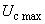 Частота напряжения питания (возбуждения, управления) информационной электрической машиныМаксимальное выходное напряжение трансформаторного сельсина-приемника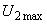 Крутизна сельсина-приемника трансформаторной дистанционной передачиКрутизна тахогенератораАсимметрия тахогенератораАсимметрия электромашинного усилителяКоэффициент пульсации выходного напряжения тахогенератораКоэффициент трансформации вращающегося трансформатораНеравенство коэффициентов трансформации вращающегося трансформатораЭДС квадратурной обмотки вращающегося трансформатораОстаточная ЭДС сельсина (вращающегося трансформатора)Остаточная ЭДС электромашинного усилителяИзменение остаточной ЭДС от углового положения ротора асинхронного тахогенератора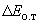 Изменение фазы выходной ЭДС при изменении частоты вращения асинхронного тахогенератораПолное входное сопротивление холостого хода вращающегося трансформатора (индукционного фазовращателя)Полное выходное сопротивление асинхронного тахогенератораНагрузочное сопротивление тахогенератора, Изменение переходного сопротивления контакта при повороте ротора информационной электрической машиныПогрешность отображения функциональной зависимости тахогенератораПогрешность отображения функциональной зависимости вращающегося трансформатораПогрешность отображения функциональной зависимости электромашинного усилителяПогрешность отображения функциональной зависимости индукционного фазовращателяИзменение выходной ЭДС тахогенератора при изменении температурыИзменение коэффициента трансформации вращающегося трансформатора при изменении температуры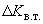 Изменение коэффициента трансформации вращающегося трансформатора при изменении направления возбуждения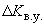 Изменение фазы выходной ЭДС вращающегося трансформатора (индукционного фазовращателя) при изменении температурыИзменение фазы выходной ЭДС вращающегося трансформатора (индукционного фазовращателя) при изменении напряжения возбужденияНелинейность механической характеристики вращающегося электродвигателяМомент статического трения информационной электрической машиныСинхронизирующий момент сельсинаМаксимальный синхронизирующий момент сельсина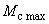 Удельный синхронизирующий момент сельсинаФиксирующий момент шагового двигателяМаксимальный статический синхронизирующий момент шагового электродвигателяВращающий момент самохода асинхронного управляемого электродвигателяМомент инерции нагрузки вращающегося электродвигателяПредельная частота вращения информационной электрической машиныПредельная частота реверсирования информационной электрической машиныПриемистость шагового электродвигателя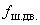 Максимальная приемистость шагового электродвигателя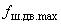 Шаг шагового электродвигателяСтатическая погрешность шагового электродвигателяКрутизна механической характеристики вращающегося электродвигателяНелинейность регулировочной характеристики управляемого электродвигателяАсимметрия механической характеристики вращающегося электродвигателяАсимметрия нулевых положений ротора вращающегося трансформатора (сельсина)Изменение нулевого положения ротора вращающегося трансформатора при изменении напряжения возбужденияИзменение нулевого положения ротора вращающегося трансформатора при изменении температурыПогрешность следования индикаторной дистанционной передачи на сельсинахПогрешность следования трансформаторной дистанционной передачи на сельсинах (вращающихся трансформаторах)Изменение положения согласования трансформаторной дистанционной передачи на сельсинах (вращающихся трансформаторах) при изменении температурыВремя разгона вращающегося электродвигателяВремя вхождения в синхронизм синхронного электродвигателяЭлектромагнитная постоянная времени тахогенератора постоянного токаЭлектромеханическая постоянная времени вращающегося электродвигателя